სს „აჭარის წყლის ალიანსი“ 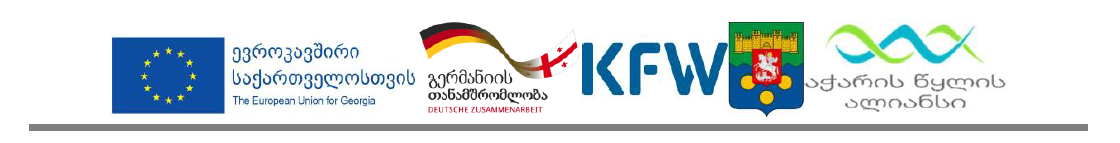 აჭარის დაბების და სოფლების წყალმომარაგების და წყალარინების პროგრამის ფარგლებში ხულოს მუნიციპალიტეტში ჩამდინარე წყლების გამწმენდი ნაგებობისა და საკანალიზაციო სისტემის მშენებლობისა და ექსპლუატაციის პროექტიგამწმენდი ნაგებობის ექსპლუატაციის პროცესში ატმოსფერულ ჰაერში მავნე ნივთიერებათა ზღვრულად დასაშვები გაფრქვევის ნორმებიშემსრულებელი:  არასამთავრობო ორგანიზაცია „ეკოტონი“თბილისი, 2022 წ.ა ნ ო ტ ა ც ი აანგარიში შესრულებულია ატმოსფერული ჰაერის დაცვის კანონმდებლობის შესაბამისად [1, 2, 3, 4, 5] და მასში სისტემატიზებულია დაბა ხულოს ჩამდინარე წყლების  გამწმენდი ნაგებობის ექსპლუატაციის  შედეგად არსებული ატმოსფერული ჰაერის სტაციონარული დაბინძურების წყაროების მიერ გაფრქვეულ მავნე ნივთიერებათა რაოდენობრივი და თვისობრივი მახასიათებლები. გამოკვლევის შედეგად გამოვლენილია ატმოსფეროში გაფრქვევის 1 სტაციონარული წყარო.  ინვენტარიზაციის მიხედვით ატმოსფერულ ჰაერში გაიფრქვევა, სულ:  0,756776451 ტ/წელ; მათ შორის-აზოტის დიოქსიდი 0,00653284 ტ/წელ, ამიაკი  0,034973424 ტ/წელ,  გოგირდწყალბადი   0,00302651 ტ/წელ, ნახშირბადის ოქსიდი  0,138755246ტ/წელ,  მეთანი 0,57348216 ტ/წელ, მეთილმერკაპტანი  5,95715E-06 ტ /წელ, ეთილმერკაპტანი   3,1372E-07 ტ/წელ, დამაბინძურებელი ნივთიერებები.პროექტში განხილულია ატმოსფერულ ჰაერზე ზემოქმედების ყველა შესაძლო ასპექტები, მოყვანილია ატმოსფერული ჰაერის დაბინძურების გაანგარიშებათა ჩატარებისათვის საჭირო საწყისი ინფორმაცია საწარმოს განვითარების პერსპექტივის, ადგილის ფიზიკურ-გეოგრაფიული და კლიმატური პირობების, ატმოსფერულ ჰაერში მავნე ნივთიერებათა გაფრქვევის პარამეტრთა და გაბნევის ანგარიშის გათვალისწინებით. დაბინძურების თითოეული წყაროსა და თითოეული მავნე ნივთიერებისთვის დადგენილია ზღვრულად დასაშვები გაფრქვევის ნორმები.ანგარიში შესრულებულია ატმოსფერულ ჰაერში მავნე ნივთიერებათა გაბნევის თანამედროვე ავტომატიზებული კომპიუტერული პროგრამის გამოყენებით.ანგარიშის სტრუქტურა1	ძირითადი მონაცემები საწარმოს საქმიანობის შესახებ	52	საწარმოს განთავსების რაიონის ბუნებრივ-კლიმატური პირობების მოკლე დახასიათება	63	საწარმოს საქმიანობის მოკლე დახასიათება	73.1	გამწმენდი ნაგებობის ძირითადი პარამეტრები	83.2	ჩამდინარე წყლების გაწმენდის ტექნოლოგიური პროცესის აღწერა	124	ატმოსფერულ ჰაერში გაფრქვეულ მავნე ნივთიერებათა და დაბინძურების წყაროთა დახასიათება.	135	ატმოსფერულ ჰაერში გაფრქვეულ მავნე ნივთიერებათა რაოდენობის ანგარიში	135.1	ემისიის გაანგარიშება	135.2	ემისიის გაანგარიშება გამწმენდი ნაგებობის ფუნქციონირებიდან  (გ-1)	156	ატმოსფერულ ჰაერში მავნე ნივთიერებათა გაფრქვევის პარამეტრები	187	ატმოსფერულ ჰაერში მავნე ნივთიერებათა გაბნევის ანგარიში	228	მავნე ნივთიერებათა გაბნევის ანგარიშის  მიღებული შედეგები და ანალიზი	299	ატმოსფერულ ჰაერში მავნე ნივთიერებათა ზღვრულად დასაშვები გაფრქვევის ნორმები	2910	ლიტერატურა	3111	დანართი 1. საწარმოს განთავსების სიტუაციური გეგმა	3212	დანართი 2. საწარმოს  გენ-გეგმა მავნე ნივთიერებათა გაფრქვევის წყაროების დატანით	3313	დანართი 3. ატმოსფერულ ჰაერში მავნე ნივთიერებათა გაბნევის ანგარიშის ამონაბეჭდი	34ძირითად ტერმინთა განმარტებებია) "ატმოსფერული ჰაერი" - ატმოსფერული გარსის ჰაერი, შენობა-ნაგებობებში არსებული ჰაერის გარდა;ბ) “მავნე ნივთიერება" - ადამიანის საქმიანობის შედეგად ატმოსფერულ ჰაერში გაფრქვეული ნებისმიერი ნივთიერება, რომელიც ახდენს ან რომელმაც შეიძლება მოახდინოს უარყოფითი ზეგავლენა ადამიანის ჯანმრთელობასა და ბუნებრივ გარემოზე;გ) "ატმოსფერული ჰაერის დაბინძურება" - ატმოსფერული ჰაერის შემადგენლობის ცვლილება მასში მავნე ნივთიერებათა არსებობის შედეგად;დ) "ატმოსფერულ ჰაერში მავნე ნივთიერებათა ზღვრულად დასაშვები კონცენტრაციის ნორმა" - ატმოსფერულ ჰაერში მავნე ნივთიერებათა მაქსიმალური კონცენტრაცია დროის გარკვეული გასაშუალოებული პერიოდისათვის, რომელიც პერიოდული ზემოქმედებისას ან ადამიანის მთელი ცხოვრების მანძილზე არ ახდენს მასზე და საერთოდ გარემოზე მავნე ზემოქმედებას;ე) “ატმოსფერულ ჰაერში მავნე ნივთიერებათა საშუალო სადღეღამისო ზღვრულად დასაშვები კონცენტრაცია” - ატმოსფერულ ჰაერში მავნე ნივთიერებათა კონცენტრაცია, რომელიც განსაზღვრულია დღე-ღამის განმავლობაში აღებული სინჯების კონცენტრაციათა მნიშვნელობების გასაშუალოებით;ვ) “ატმოსფერულ ჰაერში მავნე ნივთიერებათა მაქსიმალური ერთჯერადი ზღვრულად დასაშვები კონცენტრაცია” - ატმოსფერულ ჰაერში მავნე ნივთიერებათა მაქსიმალური კონცენტრაცია, რომელიც განსაზღვრულია 20-30 წუთიან დროის ინტერვალში ერთჯერადად აღებული სინჯების კონცენტრაციათა მნიშვნელობების მიხედვით;ზ) “ატმოსფერულ ჰაერში მავნე ნივთიერებათა ზღვრულად დასაშვები გაფრქვევის ნორმა” - ატმოსფერული ჰაერის დაბინძურების სტაციონარული წყაროდან მავნე ნივთიერებათა გაფრქვევის დადგენილი რაოდენობა, გაანგარიშებული იმ პირობით, რომ დაბინძურების ამ წყაროსა და სხვა წყაროების ერთობლიობიდან გაფრქვეულ მავნე ნივთიერებათა კონცენტრაცია ატმოსფერული ჰაერის მიწისპირა ფენაში არ აღემატებოდეს ამ წყაროს ზეგავლენის ტერიტორიისთვის დადგენილ მავნე ნივთიერებათა კონცენტრაციის ზღვრულად დასაშვებ ნორმებს.ძირითადი მონაცემები საწარმოს საქმიანობის შესახებ წინამდებარე ანგარიში შეეხება აჭარის ავტონომიურ რესპუბლიკაში, კერძოდ ხულოს მუნიციპალიტეტში (სოფ. ზემო ვაშლოვანი და განახლება) ჩამდინარე წყლების გამწმენდი ნაგებობის ექსპლუატაციას, რომელიც წარმოადგენს „აჭარის დაბების და სოფლების წყალმომარაგების და წყალარინების პროგრამის“ ნაწილს. პროგრამა მიზნად ისახავს, აჭარის ყველა მუნიციპალიტეტში თანამედროვე სტანდარტების კომუნალური ინფრასტრუქტურის მოწყობას.პროექტის ფინანსური მხარდაჭერა ხორციელდება გერმანიის რეკონსტრუქციის საკრედიტო ბანკის (KfW) და ევროკავშირის მიერ. სს „აჭარის წყლის ალიანსი“ (AWA) წარმოადგენს პროექტის განმახორციელებელს.პროგრამის ფარგლებში დაბა ხულოს ფარგლებში იგეგმება ცენტრალიზებული წყალმომარაგების სისტემის სრული განახლება. წყალმომარაგების მომსახურების არეალში აშენდება ახალი საკანალიზაციო ქსელი, რომელთანაც  წყალმომარაგების მომსახურების არეალში მცხოვრები მოსახლოების დაახლოებით 90-95%-ის კომუნალური ინფრასტრუქტურა იქნება დაკავშირებული. კანალიზაციის სისტემა კი მიუერთდება ჩამდინარე წყლების ახალ გამწმენდ სადგურს, რომლის მოწყობაც ასევე დაგეგმილია პრექტის ფარგლებში. გარდა აღნიშნულისა, იგეგმება კანალიზაციის ცენტრალურ სისტემასთან სოფ. თხილძირის კანალიზებული უბნის დაკაშივრება. ნორმატიულ დონემდე გაწმენდილი წყლის ჩაშვება გათვალისწინებულია მდ. აჭარისწყალში. საპროექტო გამწმენდი ნაგებობა გათვლილი იქნება მოსახლეობის საერთო რაოდენობაზე 2,000 PE50.ძირითადი მონაცემები საქმიანობის შესახებ მოცემულია ცხრილში 1.1.ცხრილი 1.1.საწარმოს განთავსების რაიონის ბუნებრივ-კლიმატური პირობების მოკლე დახასიათებასაწარმოს განთავსების რაიონის ბუნებრივ-კლიმატური პირობების მოკლე დახასიათება მიღებულია [5] -ს შესაბამისად და წარმოდგენილია ქვემოთ ცხრილების სახით. ცხრილი 2.1. პუნქტის კოორდინატები, ბარომეტრული წნევასამშენებლო კლიმატური დარაიონების მიხედვით ქ.ზუგდიდი  განეკუთვნება  I I ბ  ქვერაიონს.ცხრილი 2.2. ჰაერის ტემპერატურა (თვის და წლის საშუალო)ცხრილი 2.3. ჰაერის ფარდობითი ტენიანობა (%)ცხრილი 2.4. ნალექების რ-ბა წელიწადში (მმ) ნალექები დღე-ღამური მაქსიმუმი (მმ)თოვლიან დღეთა რიცხვი წელიწადში : 93ცხრილი 2.5. ქარის მიმართულების განმეორადობა (%) იანვარი, ივლისიცხრილი 2.6. ქარის საშუალო უდიდესი და უმცირესი სიჩქარე (მ/წმ)მეტეოროლოგიური  მახასიათებლები და კოეფიციენტები, რომლებიც განსაზღვრავენ ატმოსფერულ ჰაერში მავნე ნივთიერებათა გაბნევის პირობებს:საწარმოს საქმიანობის მოკლე დახასიათება გამწმენდი ნაგებობის მოწყობა იგეგმება სოფ. ვაშლოვანში, არასასოფლო-სამეურნეო დანიშნულების მიწის ნაკვეთზე, ძველი ნაგებობის ნანგრევების ადგილას,  რომლის  მიმდებარედ წარმოდგენილია კერძო საკუთრებაში არსებული სასოფლო-სამეურნეო მიწის ნაკვეთები და რომლებიც გამწმენდი ნაგებობის ტერიტორიაზე შექმნილი არასახარბიელო სანიტარულ-ეკოლოგიური მდგომარეობის გამო დაბინძურების რისკების ქვეშ იმყოფება. შერჩეული ნაკვეთი ხულოს მუნიციპალიტეტის საკუთრებაშია. ნაკვეთის საკადასტრო მონაცემებია:საკადასტრო კოდი  - 23.07.34.034;ფართობი - 7014 კვ.მ;ნაკვეთის ტიპი - არასასოფლო-სამეურნეო;მისამართი - რაიონი ხულო , სოფელი ვაშლოვანი;მესაკუთრე - ხულოს მუნიციპალიტეტი.საპროექტო ტერიტორიამდე გადაადგილება შესაძლებელია ბათუმი-ახალციხის დამაკავშირებელი გზიდან დაახლოებით 400 მ სიგრძის მობეტონებული გზის მეშვეობით. აღნიშნული გზა საპროექტო ტერიტორიას ყოფს ორ ნაწილად. საპროექტო ტერიტორიაზე წარმოდგენილია დანგრეული შენობა-ნაგებობები, რომლებიც წარმოადგენს ძველი, ამორტიზებული საკანალიზაციო გამწმენდი ნაგებობის ნაწილს.დაზუსტებული მონაცემებით უახლოესი საცხოვრებელი სახლი წარმოდგენილია აღმოსავლეთით, საპროექტო ნაგებობის განაპირა ზოლიდან დაახლოებით 60 მ მანძილის დაშორებით და დასავლეთით, დაახლოებით 74 და 103 მ. მანძილის დაშორებით. ტერიტორიის ფარგლებში რაიმე სახის საკომუნიკაციო ხაზი არ არის წარმოდგენილი, გარდა სილქნეტის კაბელისა (reestri.gov.ge. მონაცემებზე დაყრდნობით).საკანალიზაციო ჩამდინარე წყლებისთვის გათვალისწინებულია ხელოვნური ტბორებით ფიტოგაწმენდის ტექნოლოგიის გამოყენება. ჩამდინარე წყლების გაწმენდის ეს ტექნოლოგია ცნობილია „აშენებული ჭაობების“ „Constructed Wetlands“ (CW), ასევე „ჰიდრობოტანიკური მოედნების“ სახელით. ის უფრო და უფრო ფართოდ გამოიყენება განვითარებულ ქვეყნებში, განსაკუთრებით მცირე ტიპის დასახლებებისთვის. ასევე ბიომრავალფეროვნების თვალსაზრისით მგრძნობიარე ტერიტორიებისთვის, სადაც ტიპიური რკინა-ბეტონის კონსტრუციების მშენებლობა მიზანშეწონილი არ არის. იგი ხასიათდება სხვადასხვა ტიპის ჩამდინარე წყლებში დამაბინძურებელი ნივთიერებების მოცილების მაღალი მაჩვენებლებით. ამ ტიპის გამწმენდ ნაგებობებში ჩამდინარე წყლების გაწმენდა ხდება ორ ძირითად ეტაპად: პირველ რიგში ხდება სამეურნეო-ფეკალური წყლებიდან მყარი მასალის განცალკევება. ჩამდინარე წყლები კი მდორედ გაედინება გუბურებში. ეს გუბურები ერთდონიანია, რომლის ფსკერზეც მოწყობილია გარკვეული რაოდენობით თიხოვანი ნიადაგი, კალიუმის ქლორიდის, რკინის და ალუმინის შემცველობით. გუბურების ზედა იარუსს წარმოადგენს წყალმცენარეები. აქ ჩამდინარე წყლებისგან დამაბინძურებელი ნივთიერებების მოცილება ხდება ფიზიკური, ქიმიური და ბიოლოგიური პროცესების შედეგად, რომელთაგან მთავარია: ბიოდეგრადაცია, ნიტრიფიკაცია/დენიტრიფიკაცია, ფილტრაცია, ადსორბცია. ასეთ სისტემებში გაწმენდის ზოგადი ეფექტურობა ხასიათდება შემდეგი მნიშვნელობებით - TSS (შეწონილი ნაწილაკები) მოცილება აღემატება 87%-ს, საერთო აზოტი  - 79%, ჟბმ - 86%, ჟქმ - 86% და კიდევ უფრო მეტი. გამწმენდი ნაგებობის ძირითადი პარამეტრებიჩამდინარე წყლების საპროექტო გამწმენდი ნაგებობა წარმოადგენს ხელონური ჭაობის ტიპის კონსტრუქციას. იგი შედგება ორი ძირითადი კომპონენტისგან: ჩამდინარე წყლების გამწმენდი სამ-უჯრედიანი ჰიდრობოტანიკური ჭაობის ტიპის გუბურები (ე.წ. „აშენებული ჭაობები“ - CW);ფეკალური ლამის გამწმენდი უბანი (FSTP) 8 საშრობი უჯრედით (PDB).გამწმენდი ნაგებობის ძირითადი პარამეტრები მოცემულია ცხრილში 3.1.1., ხოლო ფეკალური ლამის გამწმენდი უბნის პარამეტრები - ცხრილში 3.1.2.ნახაზზე 3.1.1. წარმოდგენილია გამწმენდი ნაგებობის გენ-გეგმა. ცხრილი 3.1.1. გამწმენდი ნაგებობის ძირითადი პარამეტრებიცხრილი 3.1.2. ფეკალური ლამის გამწმენდი უბნის (FSTP) ძირითადი პარამეტრებინახაზი  3.1.1.გამწმენდი ნაგებობის გენ-გეგმა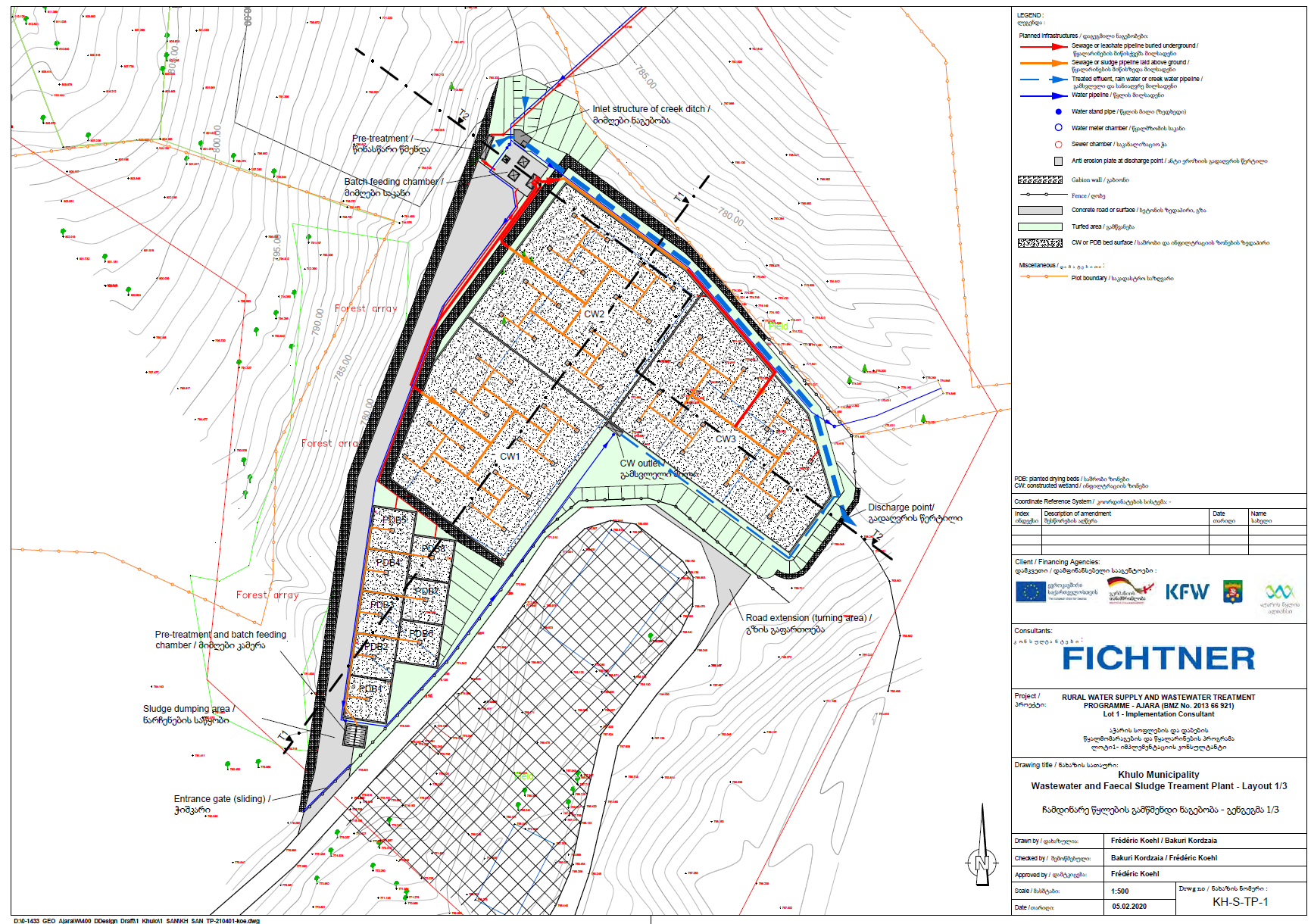 ჩამდინარე წყლების გაწმენდის ტექნოლოგიური პროცესის აღწერაგამწმენდი ნაგებობის შემოთავაზებული ტექნოლოგია უფრო და უფრო ფართოდ გამოიყენება ევროპის განვითარებულ ქვეყნებში. იგი ძალზედ პერსპექტიულია მცირე ზომის დასახლებების და ასევე ბიომრავალფეროვნების მხრივ მგრძნობიარე ტერიტორიებზე წარმოქმნილი ჩამდინარე წყლების გაწმენდისთვის.შემოთავაზებული პროექტის მიხედვით გამწმენდ ნაგებობაზე შემოსული ჩამდინარე წყლები გაივლის ოთხ ძირითად ეტაპს:წინასწარი გაწმენდა (მექანიკური ფილტრი - ე.წ. სკრინინგი), სადაც წყალი იწმინდება მექანიკურად;CW უჯრედები No. 1-დან 3-მდე, სადაც მიმდინარეობს ჩამდინარე წყლების გაწმენდის ძირითადი პროცესი;ჩამდინარე წყლების გამსვლელი კამერა.პროექტის მიხედვით ჩამდინარე წყლების გაწმენდის და ლამის მართვის ზოგადი ტექნოლოგიური სქემა მოცემულია ნახაზზე 3.2.1.ნახაზი 3.2.1 ჩამდინარე წყლების გაწმენდის და ლამის მართვის ტექნოლოგიური სქემა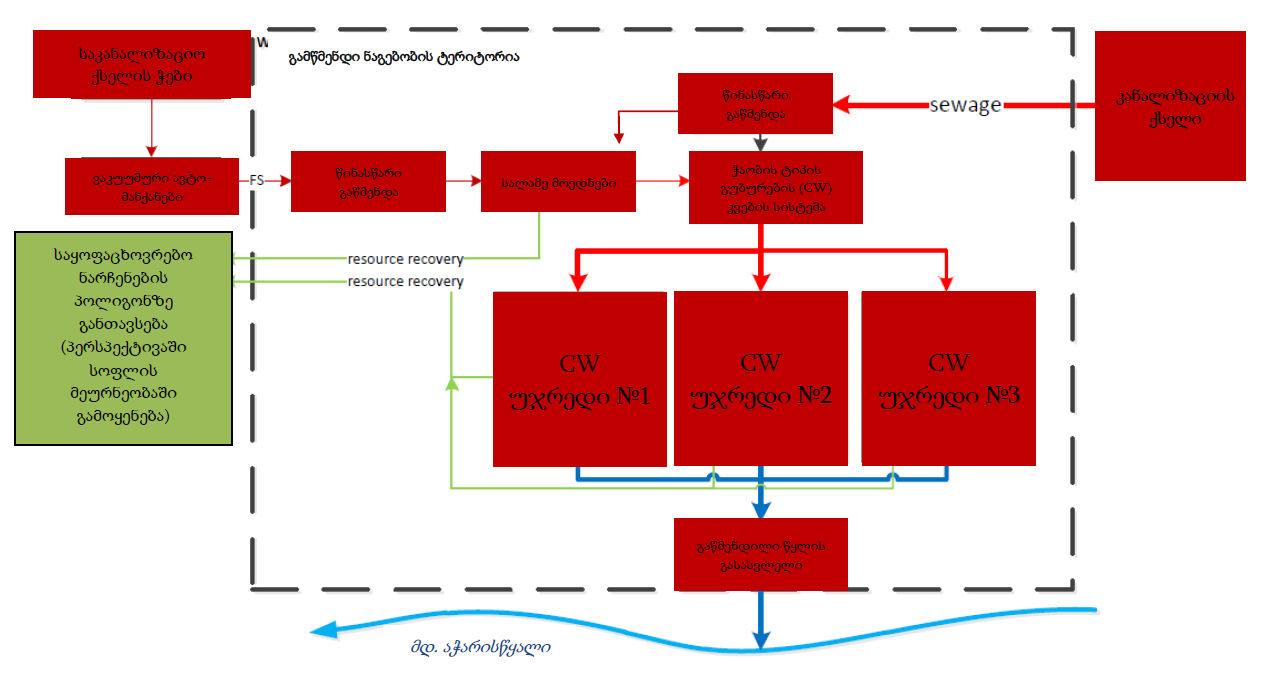 როგორც შესავალში აღინიშნა „აჭარის დაბების და სოფლების წყალმომარაგების და წყალარინების პროგრამით“ დაგეგმილია დაბა ხულოს და მიმდებარე სოფლების წყალმომარაგების და საკანალიზაციო ქსელის განახლება. კანალიზაციის ქსელიდან გამწმენდ ნაგებობაში შემოდინებული ჩამდინარე წყალი პირველ რიგში გაივლის წინასწარ მექანიკურ გაწმენდას გისოსებზე (ე.წ. სკრინინგის ეტაპი). სკრინინგის შემდგომ წყალი გადადის CW კვების სისტემაში, რომელიც თავის მხრივ ახორციელებს მექანიკური გაწმენდას. სკრინინგის გისოსებზე და კვების სისტემაში დაგროვილი მყარი ნარჩენების დროებითი შენახვა შესაძლებელია ადგილზე, სკრინინგის დახურულ კონტეინერში, სანამ განთავსდება უახლოეს ნაგავსაყრელზე. გისოსების გავლის შემდგომ წყალი ხვდება CW კვების სისტემაში, რომელიც ასრულებს CW უჯრედებში წყლის გადანაწილების ფუნქციას. სამივე CW უჯრედის კვების საერთო ციკლის ხანგრძლივობაა 10 – დან 11 დღემდე.კვების სისტემიდან მილსადენებით წყალი ნაწილდება CW უჯრედებში. მექანიკური გაწმენდის ეტაპზე წარმოქმნილი ლამი (ანუ სკრინინგზე და კვების სისტემაში დაგროვილი ლამი) მიემართება სალამე მოედნებისკენ. საკანალიზაციო ქსელის ფარგლებში საკანალიზციო ჭების პერიოდული გასუფთავება მოხდება 5 მ3 ტევადობის ვაკუუმური საასენიზაციო მანქანების საშუალებით. ვაკუუმური საასენიზაციო მანქანებით ლამი შემოიტანება და მიეწოდება გამწმენდი ნაგებობის სალამე მოედნებს. CW უჯრედებში მიმდინარეობს წყლის გაწმენდის მთავარი პროცესები.  ჩამდინარე წყლებისგან დამაბინძურებლების მოცილებისას მიმდინარეობს ფიზიკური, ქიმიური და ბიოლოგიური ტრანსფორმაციის/გარდაქმნის პროცესები.  ცხრილში 3.2.1. წარმოდგენილია CW უჯრედებში დამაბინძურებელი ნივთიერებების მოცილების და გარდაქმნის მთავარი პროცესები.ცხრილში 3.2.1. CW უჯრედებში დამაბინძურებლების მოცილების და გარდაქმნის პროცესებიგამწმენდი ნაგებობის, მათ შორის CW უჯრედების პარამეტრები შერჩეულია ჩამდინარე წყლების მოსალოდნელი ჰიდრავლიკური და დაბინძურების დატვირთვების გათვალისწინებით. ჩამდინარე წყლების ხარისხობრივი მდგომარეობა მის გაწმენდამდე და გაწმენდის შემდგომ, მოცმეულია ცხრილში 3.2.2.ცხრილი 3.2.2. ჩამდინარე წყლების ხარისხობრივი მდგომარეობა გაწმენდამდე და გაწმენდის შემდგომნორმატიულ დონემდე (ანუ სამინისტროსთან შეთანხმებული ზდჩ-ს ნორმების შესაბამისად) გაწმენდილი წყალი უჯრედებიდან მდორედ მიემართება გასასვლელისკენ და მილსადენის საშუალებით გადამისამართდება ჩამდინარე წყლების ჩაშვების წერტილისკენ (მდ. აჭარისწყალი). წყალჩაშვების წერტილის კოორდინატებია: X - 276097; Y – 4612923.წყლის გაწმენდის პროცესში ლამი გროვდება CW შრეების თავზე 5-10 წლის განმავლობაში, რომლის დროსაც ორგანული მასალა იშლება და ლამი გარდაიქმნება სტაბილურ მასად. ატმოსფერულ ჰაერში გაფრქვეულ მავნე ნივთიერებათა და დაბინძურების წყაროთა დახასიათება. ატმოსფერული ჰაერის დაბინძურება მოსალოდნელია  ჩამდინარე წყლების გამწმენდის ტექნოლოგიური პროცესიდან გამომდინარე, რომლის დროსაც წყლის ზედაპირიდან და მისი აორთქლებისას ხდება დამაბინძურებელი ნივთიერებების გაფრქვევა ჰაერში. მავნე ნივთიერებათა  ზღვრულად დასაშვები კონცენტრაციები [4]-ის შესაბამისად წარმოდგენილია  ცხრილში 4.1.ცხრილი 4.1.გაფრქვევის წყაროა გამწმენდი ნაგებობის ღია ზედაპირი, ხოლო გამოყოფის  წყაროებია შემდეგი ელემენტები: მიმღები კამერა (25 მ2), სალექარები (ანუ CW უჯრედები) (3 х 600 მ2) და  სალამე მოედანი (328 მ2).    ატმოსფერულ ჰაერში გაფრქვეულ მავნე ნივთიერებათა რაოდენობის ანგარიში კანონმდებლობის თანახმად, ემისიის რაოდენობრივი და ხარისხობრივი მაჩვენებლების გაანგარიშება შესაძლებელია განხორციელდეს ორი გზით:უშუალოდ ინსტრუმენტული გაზომვებით;საანგარიშო მეთოდის გამოყენებით.წინამდებარე დოკუმენტში გაანგარიშება შესრულებულია  საანგარიშო მეთოდის გამოყენებით.ემისიის გაანგარიშება წინამდებარე დოკუმენტში გაანგარიშება შესრულებულია  საანგარიშო მეთოდის [7] გამოყენებით. ჯამური რაოდენობა   i-ური დამაბინძურებელი ნივთიერებისა,   რომელიც   გამოიყოფა   დროის ერთეულში    ატმოსფერულ   ჰაერში  ცალკეული   მოწყობილობიდან,  აერაციული   გამწმენდი წყლით, გაიანგარიშება ფორმულით Micc = MiB + Mis, გრ/წმსადაც,  MiB     -   არის  რაოდენობა i-ური დამაბინძურებელი ნივთიერებისა, რომელიც გამოიყოფა დროის ერთეულში აორთქლების შედეგად მოწყობილობის ზედაპირული წლიდან. გრ/წმ.Mis  -  რაოდენობა i-ური დამაბინძურებელი ნივთიერების, რომელიც გამოიყოფა დროის ერთეულში  ცალკეული აერაციული  მოწყობილობიდან გრ/წმ.                    MiB  = 5,47 * 10-8 *  (1,3 + U) *   F * Ci * K2 * (tж +273)  / m 0,5   გრ/წმსადაცU -  არის ქარის სიჩქარე მ/წმ.    F - ცალკეული მოწყობილობის ზედაპირის ფართობი მ2, Fо     - ღია ზედაპირის  ფართობი ცალკეული მოწყობილობისა მ2 , К2   - არის კოეფიციენტი მოწყობილობის გადახურული ზედაპირისა, რომელიც მიიღება ცხრილის მიხედვით. თანაფარდობიდან გამომდინარე F0/F , Ci   - არის კონცენტრაცია i-ური დამაბინძურებელი ნივთიერებებისა ნაჯერ ორთქლში მგ/მ3(Ci   -  კონცენტრაციის მონაცემების არ არსებობისას შესაძლებელია მისი გამოთვლა)Ci  = 120 * (mi * ni /273 + tж) * 10A-B/(c+t)სადაცni  - არის დამაბინძურებელი ნივთიერების მოცულობითი წილი გასაწმენდ წყალში . A,B,C –ანტუანის კონსტანტაmi   - ფარდობითი მოლეკულური მასა i-ური დამაბინძურებელი ნივთიერებისა, მოცემულია დანართში tж   -  ტემპერატურა ჩამდინარე  წყლის,  °С, საშუალოსტატისტიკური ტემპერატურა ნაკადის  შეადგენს 18 °С,Mis = 0.001 ∙ Qj∙ Сi,  გრ/წმ.სადაცQj   -  გამწმენდი წყლის აერაციის ჰაერის ხარჯი, ცალკეული j-ური მოწყობილობის მ3/წმ.  ჩვენს შემთხვევაში მიიღება არა აერაციული კამერა.მთლიანი რაოდენობა i-ური დამაბინძურებელი ნივთიერების, რომელიც გამოიყოფა წლიურად, ცალკეული მოწყობილობებიდან, გამოითვლება ფორმულითMicгод  = 0,0036 * M * t , ტ/წელ.სადაცt  - წლიური ხანგრძლივობა მოწყობილობის მუშაობის, სთ.  კოეფიციენტი დაფარული ზედაპირის К2 განისაზღვრება  F0/F თანაფარდობით სადაც F- არის ცალკეული მოწყობილობის ზედაფირის ფართობი,  F0 - არის ღია ზედაპირის  ფართობი ცალკეული მოწყობილობისაშუალედური მნიშვნელობა  F0/F  სიდიდისათვის, კოეფიციენტი  К2  განისაზღვრება  ფორმულის ინტერპოლარიზაციითცხრილი: 5.1.2. პარამეტრები დამაბინძურებელი ნივთიერებების გაფრქვევის გაანგარიშებისათვისდამაბინძურებელი ნივთიერებების კონცენტრაცია ნაჯერ ორთქლში მგ/მ3  აერაციული გამწმენდი მოწყობილობების მოცემულია ცხრილში: 5.1.3ცხრილი 5.1.3. ემისიის გაანგარიშება გამწმენდი ნაგებობის ფუნქციონირებიდან  (გ-1)გაანგარიშება შესრულებულია შემდეგი მეთოდური მითითების[7] თანახმად ემისიის გაანგარიშება მიმღები კამერიდან: 1M301 = 5,47 * 10-8 *  (1,3+10) *   25 * 0,0036 * 1 *  (18 +273)  / 46,01 0,5  =  0,00000238 გრ/წმM301 = 0,00000813 გ/წ  * 3600წმ * 24სთ * 365დღ * 10-6 =   0,00007505568ტ/წელM303 = 5,47 * 10-8 *  (1,3+10) *   25 * 0,022 * 1 *  (18 +273)  / 17,03 0,5  =  0,000024 გრ/წმM303 = 0,0000816 გ/წ  * 3600წმ * 24სთ * 365დღ * 10-6 =   0,000756864ტ/წელM333 = 5,47 * 10-8 *  (1,3+10) *   25 * 0,0032 * 1 *  (18 +273)  / 34,08 0,5  = 0,00000247 გრ/წმM333 = 0,00000839გ/წ * 3600წმ * 24სთ * 365დღ * 10-6 =   0,00007789392ტ/წელM337 = 5,47 * 10-8 *  (1,3+10) *   25* 0,069 * 1 *  (18 +273)  / 28,01 0,5  =  0,0000589 გრ/წმM337 = 0,0001996 გ/წ * 3600წმ * 24სთ * 365დღ * 10-6 =   0,0018574704ტ/წელM410 = 5,47 * 10-8 *  (1,3+10) *   25 * 1,25 * 1 *  (18 +273)  / 16,03 0,5  =  0,001405 გრ/წმM410 = 0,0047798 გ/წ * 3600წმ * 24სთ * 365დღ * 10-6 =   0,04430808ტ/წელM1715 = 5,47 * 10-8 * (1,3+10)* 25 * 0,0000037 * 1 * (18 +273)  / 48,110,5 =  0,0000000024 გ /წმM1715 =  0,00000000816 გ/წ * 3600წმ * 24სთ * 365დღ * 10-6 =   0,0000000756864ტ/წელM1728 = 5,47 * 10-8 * (1,3+10) * 25 * 0,0000021 * 1 * (18 +273)  / 62,13 0,5  = 0,000000000138 გ/წმM1728 =  0,00000000407 გ/წ * 3600წმ * 24სთ * 365დღ * 10-6 =   0,000000004351968ტ/წელემისიის გაანგარიშება  დამლექებიდან: 3 ერთეულიM301 = 5,47 * 10-8 * (1,3+10) *   600 * 0,0035 * 1 * (18 +273)  / 46,01 0,5  = 0,00005724 გ/წმM301 = 0,0000753   გ/წ  * 3600* 24სთ * 365დღ * 10-6 =   0,00180512064ტ/წM303 = 5,47 * 10-8 *  (1,3+10) *   600 * 0,01 * 1 * (18 +273)  / 17,03 0,5  =  0,000314 გრ/წმM303 = 0,0000016 გ/წ  * 3600* 24სთ * 365დღ * 10-6 =  0,009902304ტ/წელM333 = 5,47 * 10-8 *  (1,3+10) *   600 * 0,0011 * 1 * (18 +273)  / 34,08 0,5  =  0,0000278 გ/წმM333 = 0,00000125   გ/წ * 3600* 24სთ * 365დღ * 10-6 =   0,0008767008ტ/წელM337 = 5,47 * 10-8 *  (1,3+10) *   600  * 0,061  * 1 * (18 +273)  / 28,01 0,5  = 0,001224 გრ/წმM337 = 0,0000764   გ/წ * 3600* 24სთ * 365დღ * 10-6 =   0,038600064ტ/წელM410 = 5,47 * 10-8 *  (1,3+10) *   600  * 0,15 * 1* (18 +273)   / 16,03 0,5  =  0,004856 გრ/წმM410 = 0,0002485  გ/წ * 3600* 24სთ * 365დღ * 10-6 =   0,153138816ტ/წელ M1715 = 5,47 * 10-8 * (1,3+10) * 600 * 0,0000027 * 1* (18 +273)  /48,110,5 = 0,0000000545 გ/წმM1715 =  0,00000000258  გ/წ * 3600* 24სთ * 365დღ * 10-6 =   0,000001718712ტ/წელM1728 = 5,47 *10-8 *(1,3+10)* 600 * 0,0000011 * 1* (18 +273/62,130,5  )  = 0,00000000284 გ/წმ     M1728 =  0,000000000925 გ/წ * 3600* 24სთ * 365დღ * 10-6 =   0,00000008956224ტ/წელემისიის გაანგარიშება სალამე მოედნიდან: M301 = 5,47 * 10-8 * (1,3+10) *   328  * 0,0038 * 1 * (18 +273)   / 46,01 0,5  =  0,000033055 გ/წმM301 = 0,000003716  გ/წ  * 3600* 24სთ * 365დღ * 10-6 =   0,00104242248ტ/წM303 = 5,47 * 10-8 *  (1,3+10) *   328 * 0,01 * 1 * (18 +273)  / 17,03 0,5  = 0,000143 გრ/წმM303 = 0,000016  გ/წ  * 3600* 24სთ * 365დღ * 10-6 =  0,004509648ტ/წელM333 = 5,47 * 10-8 *  (1,3+10) *   328 * 0,0010 * 1 * (18 +273)  / 34,08 0,5  =  0,0000101 გ/წმM333 = 0,00000113 გ/წ * 3600* 24სთ * 365დღ * 10-6 =   0,0003185136ტ/წელM337 = 5,47 * 10-8 *  (1,3+10) *   328  * 0,060 * 1 * (18 +273/ 28,01 0,5  )  = 0,000669 გრ/წმM337 = 0,0000752  გ/წ * 3600* 24სთ * 365დღ * 10-6 =   0,021097584ტ/წელM410 = 5,47 * 10-8 *  (1,3+10) *   328 * 0,15 * 1 * (18 +273)  / 16,03 0,5  = 0,002212 გრ/წმM410 = 0,0002485  გ/წ * 3600* 24სთ * 365დღ * 10-6 =   0,069757632ტ/წელ M1715 = 5,47 * 10-8 * (1,3+10) * 328 * 0,0000027 * 1* (18 +273)  /48,110,5 =  0,000000023 გ/წმM1715 =  0,00000000258  გ/წ * 3600* 24სთ * 365დღ * 10-6 =   0,000000725328ტ/წელM1728 = 5,47 * 10-8 *(1,3+10)* 328 * 0,0000013 * 1* (18 +273/62,130,5  )  =  0,00000000129 გ/წM1728 =  0,00000000109  გ/წ * 3600* 24სთ * 365დღ * 10-6 =   0,00000004068144ტ/წელატმოსფერულ ჰაერში მავნე ნივთიერებათა გაფრქვევის პარამეტრებიატმოსფერულ ჰაერში მავნე ნივთიერებათა გაფრქვევის პარამეტრები წარმოდგენილია ცხრილებში 6.1.-6.4.  ცხრილი 6.1.  მავნე ნივთიერებათა გამოყოფის წყაროების დახასიათება ცხრილი 6.2.  მავნე ნივთიერებათა გაფრქვევის წყაროების დახასიათება ცხრილი 6.3.  აირმტვერდამჭერი მოწყობილობების დახასიათება აირმტვერდამჭერი მოწყობილობები ტექნოლოგიური ციკლით არ არის გათვალისწინებულიცხრილი 6.4.  ატმოსფერულ ჰაერში მავნე ნივთიერებათა გაფრქვევა, მათი გაწმენდა და უტილიზება ატმოსფერულ ჰაერში მავნე ნივთიერებათა გაბნევის ანგარიში  ტერიტორიაზე ან მის უშუალო სიახლოვეს ატმოსფერული ჰაერის დაბინძურების სტაციონარული წყაროები განთავსებული არ არის. შესაბამისად   ატმოსფერული ჰაერის ფონური დაბინძურების შეფასებისათვის, საჭიროა გამოყენებულ იქნას საქართველოს მთავრობის 2013 წლის 31 დეკემბრის №408 დადგენილების (ატმოსფერულ ჰაერში მავნე ნივთიერებათა ზღვრულად დასაშვები გაფრქვევის ნორმების გაანგარიშების ტექნიკური რეგლამენტის დამტკიცების თაობაზე) მე-5 მუხლის მე-8 პუნქტით   გათვალისწინებული რეკომენდაციები [3].მოსახლეობის რაოდენობიდან გამომდინარე დამაბინძურებლების სარეკომენდაციო ფონური მნიშვნელობების ფონური დონე (მგ/მ3) წარმოდგენილია ცხრილშიმოსახლეობის რიცხოვნობის გათვალისწინებით [1007 კაცი (2014 წლის აღწერის მიხედვით)] ატმოსფერულ ჰაერზე ზემოქმედების შეფასებისას, ფონური დაბინძურების მაჩვენებლების გათვალისწინება  არ არის მიზანშეწონილი (<10).საანგარიშო საკონტროლო წერტილები შერჩეულია უახლოეს დასახლებულ პუნქტებთან, რომლებიც  ობიექტიდან  დაცილებულია  500 მ-ზე ნაკლები მანძილით (წერტ. № 1-86 მ, № 2-103 მ,  № 3-74 მ,  № 4-60 მ).  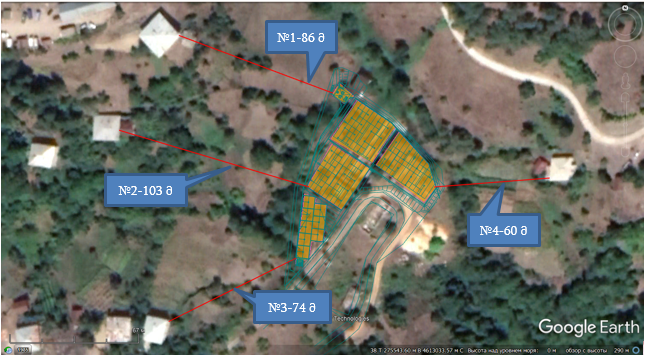 დამატებით შესრულდა ჰაერის ხარისხის მოდელირება [8] ემისიების  წყაროებიდან 500 მეტრიანი ნორმირებული ზონის საკონტროლო წერტილების (წერტ. № 5 ÷ 8) მიმართაც.  ზემოთმოყვანილ გაანგარიშებების საფუძველზე შესრულებულია გაბნევის ანგარიში [8]-ს მიხედვით 2 საანგარიშო მოედნისათვის. პირველი  საანგარიშო სწორკუთხედის გეომეტრიული ზომებია:  450 * 260 მ-ზე, ბიჯი 10 მ. მეორე საანგარიშო სწორკუთხედის გეომეტრიული ზომებია:  1000 * 1000 მ-ზე, ბიჯი 500 მ. კოორდინატთა სათავედ მიღებულია  გამწმენდი ნაგებობის განთავსების უკიდურესი სამხრეთი წვერო. საანგარიშო წერტილები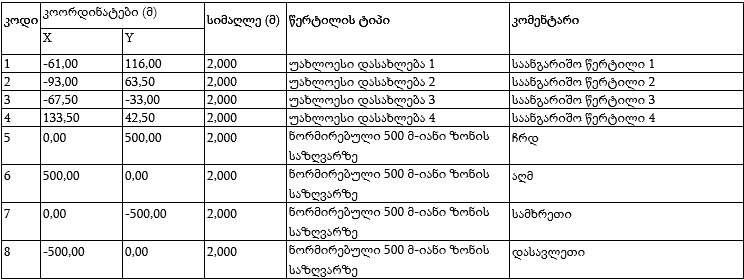 გაბნევის ანგარიშში მონაწილება მიიღო 5 -მა   ინდივიდუალურმა ნივთიერებამ და ერთმა ჯამური ზემოქმედების ჯგუფმა, ზდკ-ს კრიტერიუმები მიღებულია [4]-ს მიხედვით. 3 ინდივიდუალური ნივთიერების (აზოტის  ოქსიდი, მეთილმერკაპტანი და  ეთილმერკაპტანი)   გაბნევის შემდეგ ფორმირებული მაქსიმალური კონცენტრაციები ნაკლებია ზდკ-ს 1%-ზე და შესაბამისად არ მონაწილეობენ გაანგარიშებებში. ქვემოთ წარმოდგენილია გაბნევის გაანგარიშების გრაფიკული ნაწილი.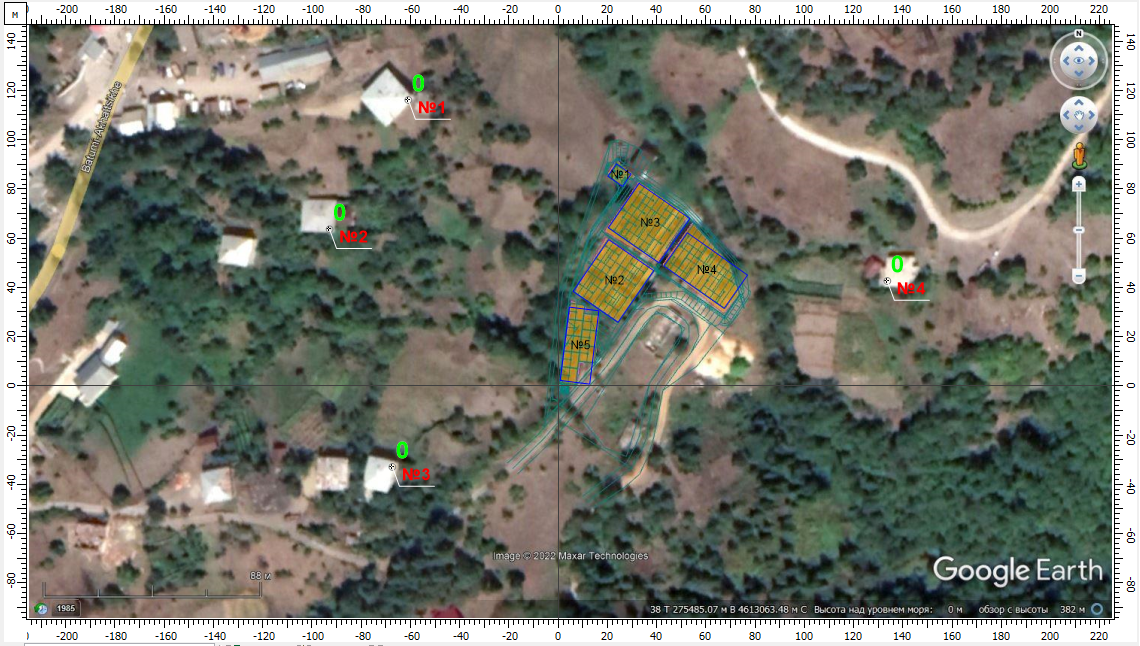 აზოტის დიოქსიდის (კოდი 301), ნახშირბადის ოქსიდის (კოდი337) და მეთანის (კოდი 410) მაქსიმალური კონცენტრაციები საკონტროლო წერტილებში (№ 1÷4 უახლოეს დასახლებებთან)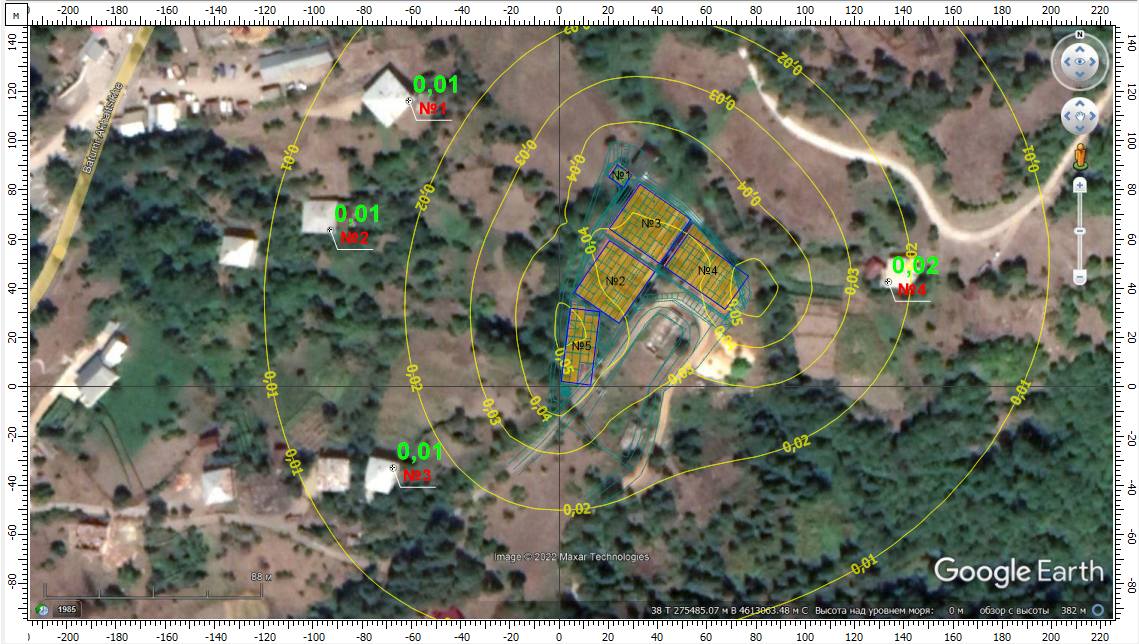 ამიაკის (კოდი 303) მაქსიმალური კონცენტრაციები საკონტროლო წერტილებში (№ 1÷4 უახლოეს დასახლებებთან)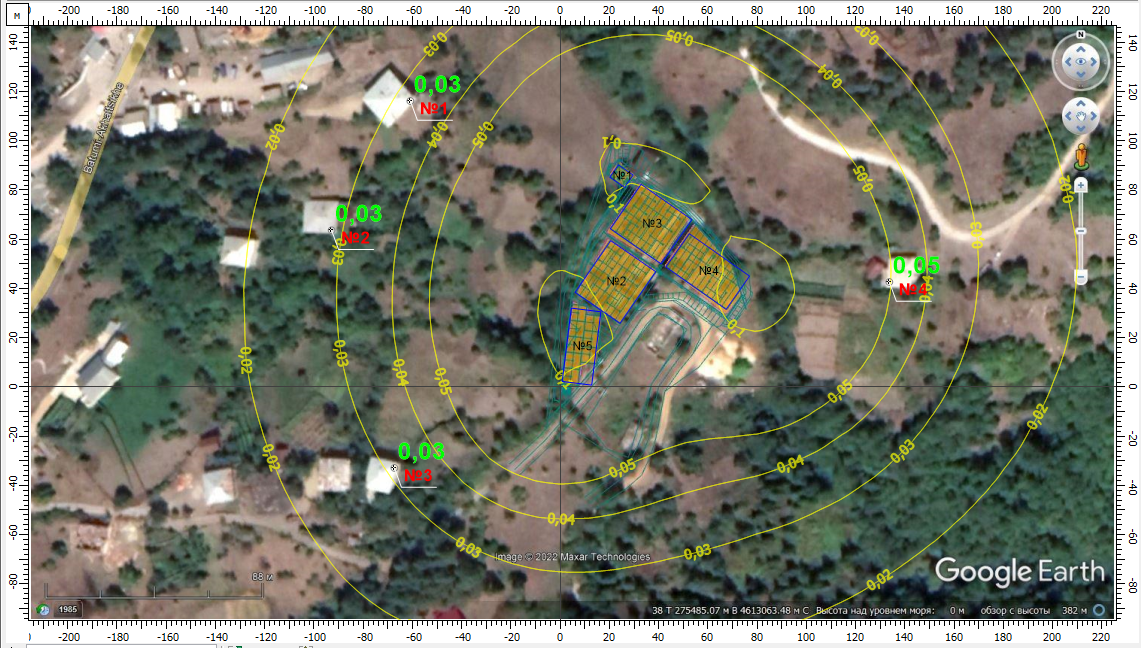 გოგირდწყალბადის (კოდი 333) მაქსიმალური კონცენტრაციები საკონტროლო წერტილებში (№ 1÷4 უახლოეს დასახლებებთან)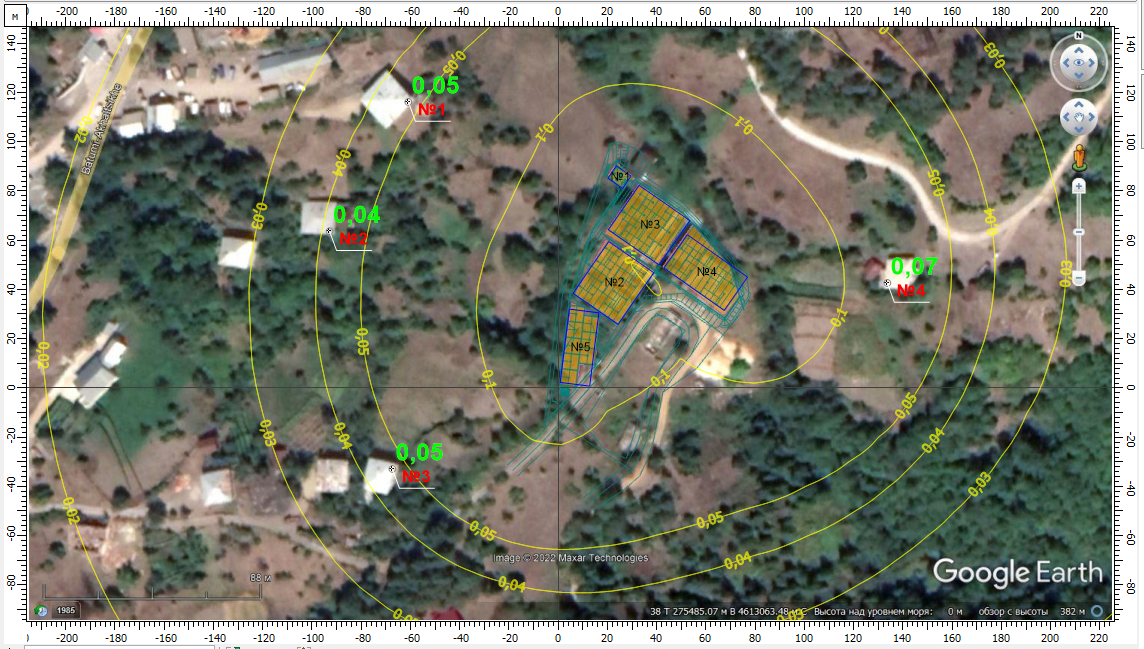 ჯამური ზემოქმედების 6003 ჯგუფის  (კოდები 303+333) მაქსიმალური კონცენტრაციები საკონტროლო წერტილებში (№ 1÷4 უახლოეს დასახლებებთან)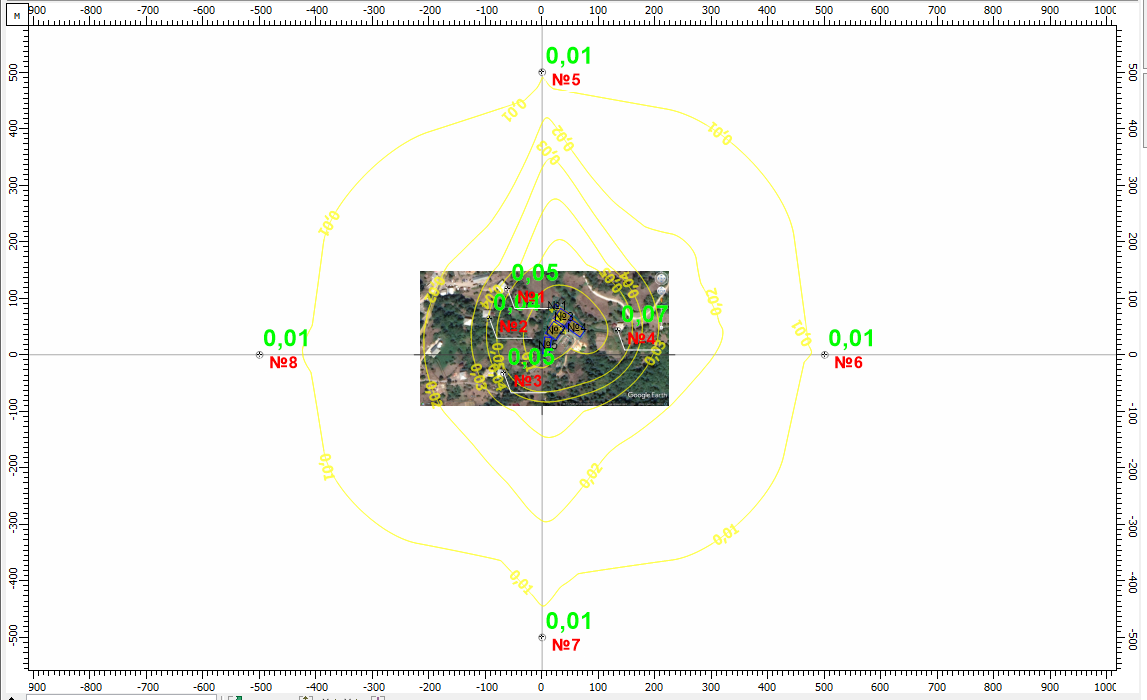 ჯამური ზემოქმედების 6003 ჯგუფის  (კოდები 303+333) მაქსიმალური კონცენტრაციები საკონტროლო წერტილებში (№ 1÷4 უახლოეს დასახლებებთან და № 5÷8 ნორმირებულ 500 მ-ნ ზონის საზღვარზე)მავნე ნივთიერებათა გაბნევის ანგარიშის  მიღებული შედეგები და ანალიზიშემაჯამებელ ცხრილში მოცემულია საკონტროლო წერტილებში დამაბინძურებელ ნივთიერებათა მაქსიმალური კონცენტრაციები ზდკ-წილებში. ცხრილი 8.1.გაანგარიშების შედეგების ანალიზით ირკვევა, რომ გამწმენდი ნაგებობის ექსპლუატაციის პროცესში მიმდებარე ტერიტორიების ატმოსფერული ჰაერის ხარისხი როგორც 500 მ-ნი ნორმირებული ზონის მიმართ, აგრეთვე უახლოესი დასახლებული ზონის მიმართ არ გადააჭარბებს კანონმდებლობით გათვალისწინებულ ნორმებს, ამდენად ობიექტის ფუნქციონირება საშტატო რეჟიმში არ გამოიწვევს ჰაერის ხარისხის გაუარესებას და მიღებული გაფრქვევები შესაძლებელია დაკვალიფიცირდეს როგორც ზღვრულად დასაშვები გაფრქვევები.ატმოსფერულ ჰაერში მავნე ნივთიერებათა ზღვრულად დასაშვები გაფრქვევის ნორმებიზდგ-ის ნორმები ხუთწლიან პერიოდში თითოეული გაფრქვევის წყაროსთვის და თითოეული მავნე ნივთიერებისთვის წარმოდგენილია ცხრილ 9.1-შიცხრილი 9.1.ზდგ-ის ნორმები ხუთწლიან პერიოდში მთლიანად საწარმოსთვის წარმოდგენილია ცხრილ 9.2-ში.   ცხრილი 9.2.ლიტერატურასაქართველოს კანონი „ატმოსფერული ჰაერის დაცვის შესახებ“. საქართველოს მთავრობის 2014 წლის 6 იანვრის დადგენილება № 42 „ატმოსფერული ჰაერის დაბინძურების სტაციონარული წყაროების ინვენტარიზაციის ტექნიკური რეგლამენტის დამტკიცების შესახებ“საქართველოს მთავრობის 2013 წლის 31 დეკემბრის №408 დადგენილება „ატმოსფერულ ჰაერში მავნე ნივთიერებათა ზღვრულად დასაშვები გაფრქვევის ნორმების გაანგარიშების ტექნიკური რეგლამენტის დამტკიცების თაობაზე“.საქართველოს შრომის, ჯანმრთელობისა და სოციალური დაცვის მინისტრის 2003 წლის 24 თებერვლის ბრძანება №38/ნ «გარემოს ხარისხობრივი მდგომარეობის ნორმების დამტკიცების შესახებ».საქართველოს ეკონომიკური განვითარების მინისტრის 2008 წლის 25 აგვისტოს ბრძანება № 1-1/1743 „დაპროექტების ნორმების-„სამშენებლო კლიმატოლოგია“.საქართველოს მთავრობის 2013 წლის 31 დეკემბრის დადგენილება № 435 „დაბინძურების სტაციონარული წყაროებიდან  ატმოსფერულ ჰაერში გაფრქვევების ფაქტობრივი რაოდენობის განსაზღვრის ინსტრუმენტული მეთოდის, დაბინძურების სტაციონარული წყაროებიდან ატმოსფერულ ჰაერში გაფრქვევების ფაქტობრივი რაოდენობის დამდგენი სპეციალური გამზომ-საკონტროლო აპარატურის სტანდარტული ჩამონათვალისა და დაბინძურების სტაციონარული წყაროებიდან ტექნოლოგიური პროცესების მიხედვით ატმოსფერულ ჰაერში გაფრქვევების ფაქტობრივი რაოდენობის საანგარიშო მეთოდიკის შესახებ ტექნიკური რეგლამენტის დამტკიცების თაობაზე“.“Расчет количества загрязняющих веществ выделяющичся в атмосферныи воздух от    неорганизованных  источников загрязнения станций аэрации сточных вод “ . УПРЗА ЭКОЛОГ, версия 4.00  ФИРМА "ИНТЕГРАЛ" Санкт-Петербург 2016г.დანართი 1. საწარმოს განთავსების სიტუაციური გეგმა 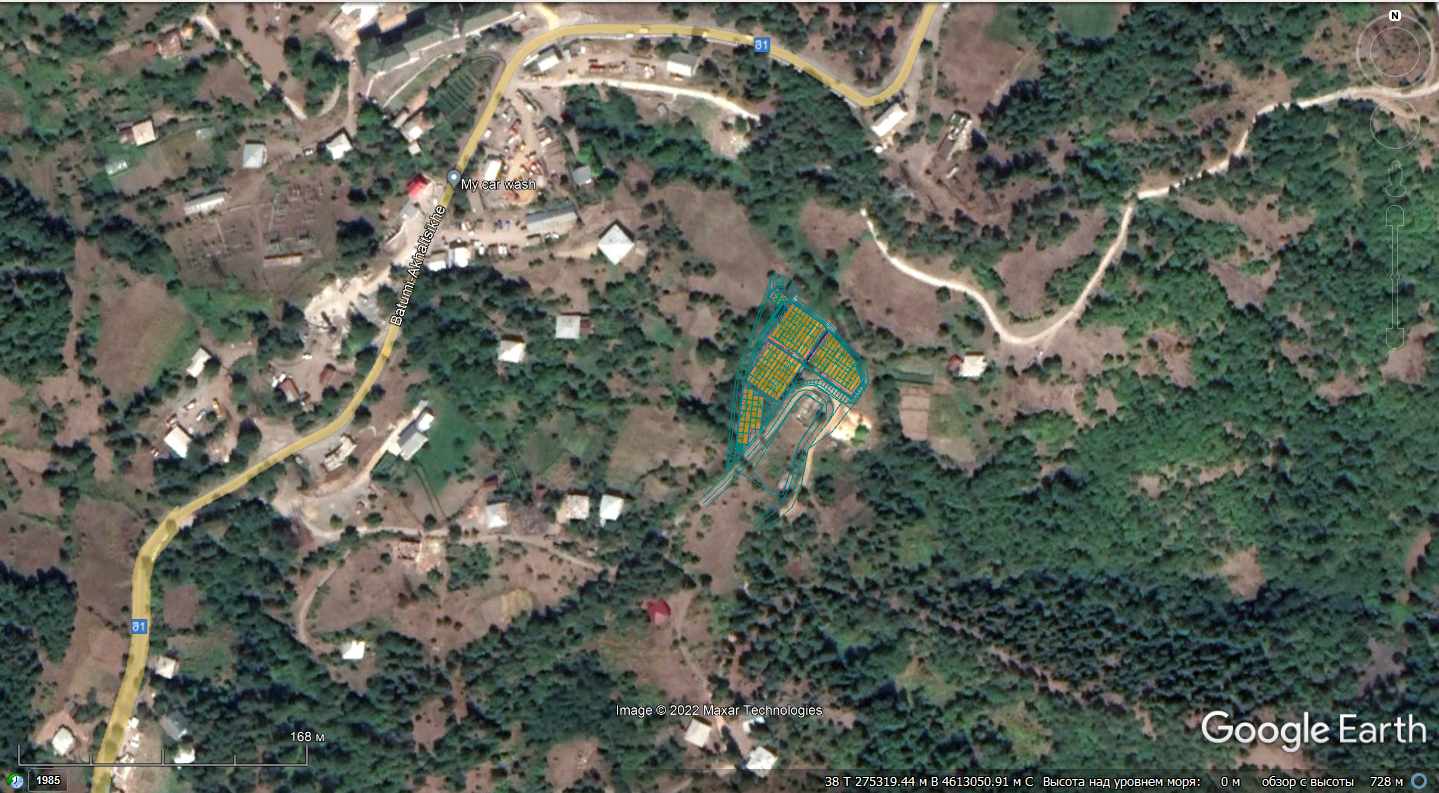 დანართი 2. საწარმოს  გენ-გეგმა მავნე ნივთიერებათა გაფრქვევის წყაროების დატანით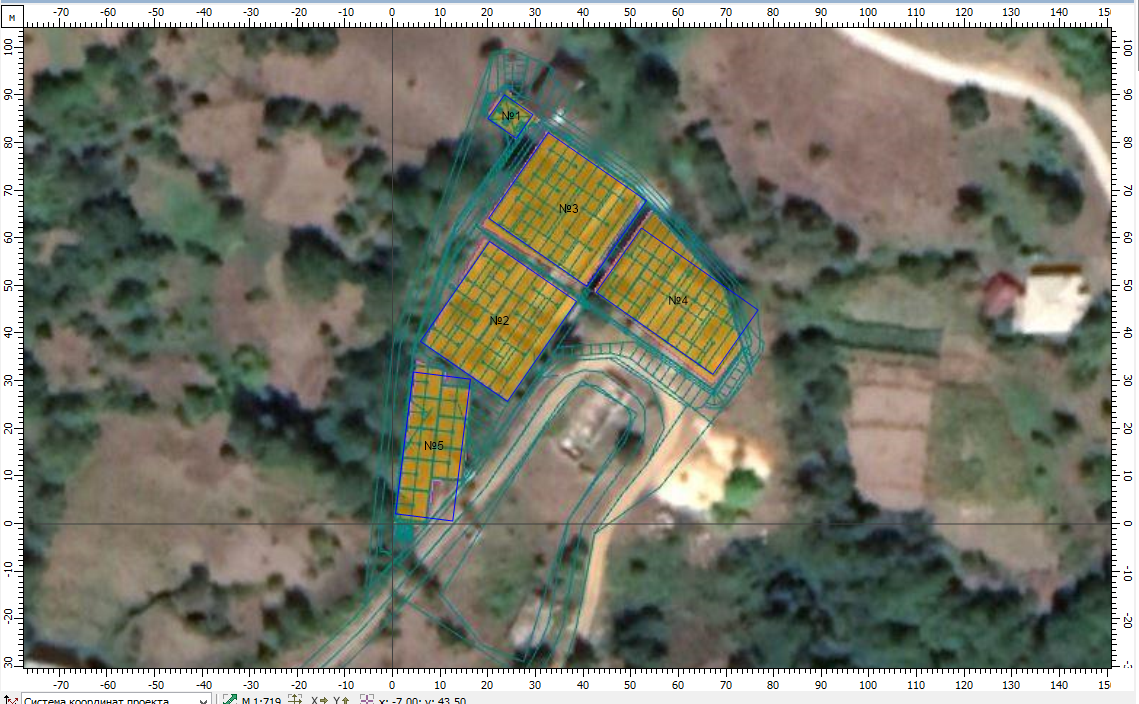 დანართი 3. ატმოსფერულ ჰაერში მავნე ნივთიერებათა გაბნევის ანგარიშის ამონაბეჭდიდამტკიცებულიასს „აჭარის წყლის ალიანსი“."_____" _______ 2021 წ.შეთანხმებულიასაქართველოს გარემოს დაცვისა და სოფლის მეურნეობის სამინისტროს გარემოსდაცვითი შეფასების  დეპარტამენტი. "_____" ________ 2021 წ.ობიექტის დასახელებასს „აჭარის წყლის ალიანსი“-ს ხულოს ჩამდინარე წყლების გამწმენდი ნაგებობაობიექტის მისამართი:ობიექტის მისამართი:ფაქტიურიხულოს მუნიციპალიტეტი, სოფ. ზემო ვაშლოვანიიურიდიულიკ. გამსახურდიას ქ. N1, ბათუმი, საქართველოსაიდენტიფიკაციო კოდი445505178GPS კოორდინატებიX – 275715; Y - 4613081გვარი, სახელიბედინაძე თეიმურაზ ტელეფონი+995 422 27 86 86; +995 591 51 11 15ელ-ფოსტაinfo@awa.geმანძილი ობიექტიდან უახლოეს დასახლებულ პუნქტამდე 60 მეკონომიკური საქმიანობის სახემუნიციპალური ჩამდინარე წყლების გაწმენდაგამოშვებული პროდუქციის სახეობა -საპროექტო  წარმადობა240,0 მ3/დღღ და 7,3 ლ/წმ	ნედლეულის სახეობა და  ხარჯი-საწვავის სახეობა და ხარჯი (სატრანსპორტო საშუალებების მიერ გამოყენებულის გარდა)-სამუშაო დღეების რაოდენობა წელიწადში365სამუშაო საათების რაოდენობა დღე-ღამეში24№პუნქტის დასახელებაგეოგრაფიული განედი (გრადუსი და მინუტი)გეოგრაფიული გრძედი (გრადუსი და მინუტი)სიმაღლე ზღვის დონიდან (მ)ბარომეტრული წნევა (ჰპა)1დაბა ხულო410 39I420 19 I914915123456789101112წლ0,91,74,69,414,215,518,619,416,213,37,83,610,4123456789101112წლ69696864667277757470666570პუნქტის დასახელებანალექების რ-ბა წელიწადში (მმ)ნალექები დღე-ღამური მაქსიმუმი (მმ)დაბა ხულო1228133ჩრდ.ჩრდ.აღმ.აღმ.სამხ.აღმ.სამხ.სამხ.დას.დას.ჩრდ.დას.36/1429/121/11/211/3713/293/36/2იანვარიივლისი3,8/2,12,6/1,6 №მეტეოროლოგიური მახასიათებლების და კოეფიციენტების დასახელებამნიშვნელობები1231.ატმოსფეროს ტემპერატურული სტრატიფიკაციის კოეფიციენტი2002.ადგილის რელიეფის გავლენის ამსახველი კოეფიციენტი13.წლის ყველაზე ცხელი თვის ჰაერის საშუალო მაქსიმალური ტემპერატურა, 0C25,04.წლის ყველაზე ცივი თვის ჰაერის საშუალო ტემპერატურა, 0C0,95.ქართა საშუალო წლიური თაიგული, %5._ ჩრდილოეთი265._ ჩრდილო-აღმოსავლეთი215._ აღმოსავლეთი15._ სამხრეთ-აღმოსავლეთი15._ სამხრეთი245._ სამხრეთ-დასავლეთი205._ დასავლეთი35._ ჩრდილო-დასავლეთი45.შტილი146.ქარის სიჩქარე(მრავალწლიური მონაცემების მიხედვით), რომლის გადამეტების განმეორადობა შეადგენს 5%-ს.10,0აღწერაერთეულიმოცულობაჩადინების დატვირთვები:მოსახლეობის ექვივალენტიPE502000მოსახლეობის ეკვივალენტიPE601667ჩადინების ჰიდრავლიკური დატვირთვები:მშრალი ამინდის დინებამ3/დღ240,0მშრალი ამინდის დინება - საათობრივი მინიმუმილ/წმ0,9მშრალი ამინდის დინება - საათობრივი საშუალოლ/წმ2,8მშრალი ამინდის დინება - საათობრივი მაქსიმუმილ/წმ6,4სველი ამინდის დინება - საათობრივი მაქსიმუმილ/წმ7,3ჩადინების დაბინძურების დატვირთვები:BOD5კგ/დღე100CODკგ/დღე220TSSკგ/დღე100NTKკგ/დღე20NH4კგ/დღე13მშრალი ამინდის ჩადინების კონცენტრაცია:BOD5მგ/ლ417CODმგ/ლ917TSSმგ/ლ417NTKმგ/ლ83NH4მგ/ლ56CW უჯრედების მიმღები და კვების სტრუქტურამოცულობამ320,0წყლის სიღრმემ0,8სიგანე მ5,0სიღრმემ5,0სიგრძე/სიგანის რაციო-1,0კვების დინებამ3/სთ330კვების დინებალ/წმ91,7მკვებავი მილის რაოდენობაცალი3მკვებავი მილის დიამეტრიმმ300 CW უჯრედებისპეციფიური ზედაპირის ფართობიმ2/PE1.00ზედაპირის ფართობიმ22000უჯრედების რაოდენობაცალი3ზედაპირის ფართობი თითო უჯრედზემ2667უჯრედის მიახლოებითი სიღრმემ80 სმწყლის სიღრმესმ3-5მიწოდების მოცულობალ/PE10-17მიწოდების წარმადობამ³/სთ/PE0,167მიწოდების ხანგრძლივობაწთ3-6მაქსიმალური ფართობი თითო კვების წერტილზემ2≤ 50კვების წერტილის მინ. რაოდენობაცალი≤14კვების წერტილების რაოდენობაცალი16კვების წერტილის ფართობიმ242CW უჯრედების ფილტრის აგებულება:მცენარეთა ჯიშები-ენდემური ლერწამი ან ლელიმცენარეების სიმჭიდროვერაოდენობა/მ²9მცენარეების ზრდის პერიოდი-გაზაფხულიზედა (პირველი) ფენის სიღრმესმ45შუალედური (მეორე) ფენის სიღრმესმ10სადრენაჟო (მესამე) ფენის სიღრმესმ25წყლისზედა ფენასმ20 (მინიმალური)ზედა (პირველი) ფენის ფრაქციის ზომამმ2/6შუალედური (მეორე) ფენის ფრაქციის ზომამმ5/15სადრენაჟო (მესამე) ფენის ფრაქციის ზომამმ20/60CW უჯრედების დრენაჟის სისტემა:მინიმალური დაქანება‰5დიამეტრი მმ100სიმჭიდროვემ/100 მ²35 - 45გადაკვეთები45° Y გადაკვეთები (90° მუხლები და T ფორმის დეტალების გამოყენება აკრძალულია)45° Y გადაკვეთები (90° მუხლები და T ფორმის დეტალების გამოყენება აკრძალულია)დრენაჟის მილებიმილის ბოლოები აწეული უნდა იქნეს წყლის დონის ზევით ვენტილაციისათვის, და სახშობითმილის ბოლოები აწეული უნდა იქნეს წყლის დონის ზევით ვენტილაციისათვის, და სახშობითფესკერის მოპირკეთება20 სმ თიხა, თუ ადგილობრივად ხელმისაწვდომია, ან გეომემბრანა20 სმ თიხა, თუ ადგილობრივად ხელმისაწვდომია, ან გეომემბრანაფსკერის დაქანებადრენაჟის დაქანების შესაბამისად (მუდმივად შენარჩუნებული იქნება დრენაჟის ფენის სიღრმე)დრენაჟის დაქანების შესაბამისად (მუდმივად შენარჩუნებული იქნება დრენაჟის ფენის სიღრმე)ლამის წარმოქმნაწლიური ლამის მოცულობის ზრდა, კონცენტრაციით 25%მ3/წელ40წლიური ლამის მოცულობის ზრდა (გამომშრალი და სტაბილიზირებული) მ3/წელ10ლამის მოცულობა 5 წლის განმავლობაში , კონცენტრაციით 25%მ3200ლამის მოცულობა 5 წლის შემდეგ, (გამომშრალი და სტაბილიზირებული)მ350ლამის მოცულობა 10 წლის განმავლობაში, კონცენტრაციით 25%მ3400ლამის მოცულობა 10 წლის შემდეგ, (გამომშრალი და სტაბილიზირებული)მ3100აღწერაერთეულიმოცულობასალამე მოედნის ძირითადი პარამეტრები:უჯრედების რაოდენობაერთ.8თითოეული უჯრედის სიგრძემ6,3თითოეული უჯრედის სიგანემ6,3უჯრედის ფართობიმ240საერთო ფართობიმ2318საოპერაციო პარამეტრები:ლამის თითოეული პარტიის დასაშვები სისქემ0,13-მდელამის თითოეული პარტიის დასაშვები მოცულობა ერთ უჯრედზემ35ლამის საერთო დასაშვები სისქემ0,25დღიურად შემოტანილი ლამის მაქსიმალური რაოდენობა (სალამე მოედნების მაქსიმალური შესაძლებლობა)მ3/დღღ79საკანალიზაციო ქსელის ჭებიდან შემოტანილი ლამი წლიური ლამის მოცულობა, კონცენტრაციით 30% მ3/წელ52წლიური ლამის მოცულობა (გამომშრალი და სტაბილიზირებული)მ3/წელ15,6ლამის მოცულობა 5 წლის შემდეგ, კონცენტრაციით 30%მ3260ლამის მოცულობა 5 წლის შემდეგ (გამომშრალი და სტაბილიზირებული) მ378ლამის მოცულობა 10 წლის შემდეგ, კონცენტრაციით 30%მ3520ლამის მოცულობა 10 წლის შემდეგ (გამომშრალი და სტაბილიზირებული)მ3156დამაბინძურებელიმოცილების / გარდაქმნის პროცესებიმოცილების / გარდაქმნის პროცესებიმოცილების / გარდაქმნის პროცესებიდამაბინძურებელიფიზიკურიქიმიურიბიოლოგიურიორგანიკა (ჟბმ და ჟქმ)ფილტრაცია და დალექვადაჟანგვაბაქტერიული დაშლა (გახსნილი ორგანული ნივთიერებები); მიკრობული შთანთქმაშეწონილი ნაწილაკებიფილტრაცია და დალექვა-ბაქტერიული დაშლააზოტის ნაერთებივოტილაციაიონური გაცვლანიტრიფიკაცია/დენიტრიფიკაცია ბიოტისმიერი შთანთქმაპათოგენებიფილტრაციადეგრადაცია და ადსორბციამტაცებლობა, ბუნებრივი სიკვდილიანობამძიმე მეტალებიდალექვაადსორბცია და პრეციპიტაციაბიო-დეგრადაცია, ფიტო-დეგრადაცია, მცენარეების მიერ შთანთქმაპარამეტრიგამწმენდი ნაგებობის შესასვლელთან (მშრალი ამინდის პირობებში)გამწმენდი ნაგებობის შესასვლელთან (მშრალი ამინდის პირობებში)გამწმენდი ნაგებობის გამოსასვლელთან  (მშრალი ამინდის პირობებში)გამწმენდი ნაგებობის გამოსასვლელთან  (მშრალი ამინდის პირობებში)მოცილების ეფექტურობაპარამეტრიკონცენტრაცია [მგ/ლ]დაბინძურების დატვირთვა [კგ/დღ]კონცენტრაცია [მგ/ლ]დაბინძურების დატვირთვა [კგ/დღ]მოცილების ეფექტურობაჟბმ5417100832080%ჟქმ9172202295575%საერთო შეწონილი ნაწილაკები 417100832080%საერთო აზოტი832033860%მავნე ნივთიერებათამავნე ნივთიერებათაზღვრულად დასაშვები კონცენტრაცია, მგ/მ3ზღვრულად დასაშვები კონცენტრაცია, მგ/მ3მავნეობის საშიშროების კლასიდასახელებაკოდიმაქსიმალური ერთჯერადისაშუალო სადღეღამისომავნეობის საშიშროების კლასი12345აზოტის დიოქსიდი03010,20,043გოგირდწყალბადი03330,008-2ამიაკი03030,20,044ნახშირბადის ოქსიდი0337534მეთანი0410--50,0-სუზდმეთილმერკაპტანი17150,0001-3ეთილმერკაპტანი17280,000053F0/F0,00010,0010,010,10,50,8>0,8К200,010,10,20,30,61,0ინტერვალიინტერპოლარიზებული ფორმულა  К2FO/F<= 0,00010,0001<FO/F<=0,010,01<FO/F<=0,10,1<FO/F<=0,50,5 <  FO/F <= 0,8FO/F > 0,8  0 10 × FO/F (FO/F + 0,08)  / 0,9 0,25  × FO/F + 0,175 FO/F – 0,21დასახელებამოლეკულური მასაანტუანის კონსტანტაანტუანის კონსტანტაანტუანის კონსტანტადასახელებამოლეკულური მასაABCაზოტის დიოქსიდი46,0120,53244141,293,65ამიაკი17,0316,94812132,50-32,98გოგირდწყალბადი34,0816,10401768,69-26,06ნახშირბადის ოქსიდი28,0114,3686530,22-34,44მეთანი16,0315,2243897,84-7,16მეთილერკაპტანი48,1116,19092338,38-34,44ეთილმერკაპტანი62,1316,00772497,23-41,77№მოწყობილობის დასახელებაგოგირდყალბადიამიაკიეთილმერკაპტანიმეთილერკაპტანინახშირბადის ოქსიდიაზოტის დიოქსიდიმეთანი1მიმღებ-გამანაწილებელი კამერა0,00320,0220,00000210,00000370,0690,00361,252აერაციული ქვიშადამჭერი0,00140,0140,00000130,00000270,0650,00380,193პირველადი სალექარი-სატუმბი სადგურით0,00120,010,00000150,00000270,0680,00370,144აეროტენკი0,00120,0110,00000110,00000270,060,00380,175საბოლოო სადიმენტაციო ტენკი-წყლიანი შლამის რეზერვუარი0,00220,0180,00000140,00000280,0680,00392,046წინასწარი შემასქელებელი-მეორადი დამლექი0,00110,010,00000110,00000270,0610,00350,157წინასწარი მექანიკური შემასქელებელი-შლამ დამკუმშავი0,00140,0150,00000150,00000310,0680,00350,338ლამის საცავი0,00100,010,00000130,00000270,0600,00380,159ნალექის დამტკეპნი-ლამის გაუწყლოება0,00250,0170,00000160,00000340,0680,00322,13წარმოების, საამქროს, უბნის დასახელებამავნე ნივთიერებათა გაფრქვევის წყაროსმავნე ნივთიერებათა გაფრქვევის წყაროსმავნე ნივთიერებათა გაფრქვევის წყაროსმავნე ნივთიერებათა გამოყოფის წყაროსმავნე ნივთიერებათა გამოყოფის წყაროსმავნე ნივთიერებათა გამოყოფის წყაროსმავნე ნივთიერებათა გამოყოფის წყაროსმავნე ნივთიერებათა გამოყოფის წყაროსმავნე ნივთიერებათამავნე ნივთიერებათაგამოწოფის წყაროდან გაფრქვეულ მავნე ნივთიერებათა რაოდენობა, ტ/წელიწარმოების, საამქროს, უბნის დასახელებანომერი*დასახელებარაოდენობანომერი*დასახელებარაოდენობამუშაობის დრო დღ/ღმმუშაობის დრო წელიწადშიდასახელებაკოდიგამოწოფის წყაროდან გაფრქვეულ მავნე ნივთიერებათა რაოდენობა, ტ/წელი123456789101112ჩამდინარე წყლის გამწმენდი სისტემაგ-1არაორგანიზებული1501მიმღები კამერა 25მ21248760აზოტის დიოქსიდი3010,00007505568ჩამდინარე წყლის გამწმენდი სისტემაგ-1არაორგანიზებული1501მიმღები კამერა 25მ21248760ამიაკი3030,000756864ჩამდინარე წყლის გამწმენდი სისტემაგ-1არაორგანიზებული1501მიმღები კამერა 25მ21248760გოგირდწყალბადი3330,00007789392ჩამდინარე წყლის გამწმენდი სისტემაგ-1არაორგანიზებული1501მიმღები კამერა 25მ21248760ნახშირბადის ოქსიდი3370,0018574704ჩამდინარე წყლის გამწმენდი სისტემაგ-1არაორგანიზებული1501მიმღები კამერა 25მ21248760მეთანი4100,04430808ჩამდინარე წყლის გამწმენდი სისტემაგ-1არაორგანიზებული1501მიმღები კამერა 25მ21248760მეთილმერკაპტანი17150,0000000756864ჩამდინარე წყლის გამწმენდი სისტემაგ-1არაორგანიზებული1501მიმღები კამერა 25მ21248760ეთილმერკაპტანი17280,000000004351968ჩამდინარე წყლის გამწმენდი სისტემაგ-1არაორგანიზებული1502სალექარი 1-600 მ21248760აზოტის დიოქსიდი3010,00180512064ჩამდინარე წყლის გამწმენდი სისტემაგ-1არაორგანიზებული1502სალექარი 1-600 მ21248760ამიაკი3030,009902304ჩამდინარე წყლის გამწმენდი სისტემაგ-1არაორგანიზებული1502სალექარი 1-600 მ21248760გოგირდწყალბადი3330,038600064ჩამდინარე წყლის გამწმენდი სისტემაგ-1არაორგანიზებული1502სალექარი 1-600 მ21248760ნახშირბადის ოქსიდი3370,038600064ჩამდინარე წყლის გამწმენდი სისტემაგ-1არაორგანიზებული1502სალექარი 1-600 მ21248760მეთანი4100,153138816ჩამდინარე წყლის გამწმენდი სისტემაგ-1არაორგანიზებული1502სალექარი 1-600 მ21248760მეთილმერკაპტანი1715 0,000001718712ჩამდინარე წყლის გამწმენდი სისტემაგ-1არაორგანიზებული1502სალექარი 1-600 მ21248760ეთილმერკაპტანი17280,00000008956224ჩამდინარე წყლის გამწმენდი სისტემაგ-1არაორგანიზებული1503სალექარი 2-600 მ21248760აზოტის დიოქსიდი3010,00180512064ჩამდინარე წყლის გამწმენდი სისტემაგ-1არაორგანიზებული1503სალექარი 2-600 მ21248760ამიაკი3030,009902304ჩამდინარე წყლის გამწმენდი სისტემაგ-1არაორგანიზებული1503სალექარი 2-600 მ21248760გოგირდწყალბადი3330,038600064ჩამდინარე წყლის გამწმენდი სისტემაგ-1არაორგანიზებული1503სალექარი 2-600 მ21248760ნახშირბადის ოქსიდი3370,038600064ჩამდინარე წყლის გამწმენდი სისტემაგ-1არაორგანიზებული1503სალექარი 2-600 მ21248760მეთანი4100,153138816ჩამდინარე წყლის გამწმენდი სისტემაგ-1არაორგანიზებული1503სალექარი 2-600 მ21248760მეთილმერკაპტანი1715 0,000001718712ჩამდინარე წყლის გამწმენდი სისტემაგ-1არაორგანიზებული1503სალექარი 2-600 მ21248760ეთილმერკაპტანი17280,00000008956224ჩამდინარე წყლის გამწმენდი სისტემაგ-1არაორგანიზებული1504სალექარი 3-600 მ21248760აზოტის დიოქსიდი3010,00180512064ჩამდინარე წყლის გამწმენდი სისტემაგ-1არაორგანიზებული1504სალექარი 3-600 მ21248760ამიაკი3030,009902304ჩამდინარე წყლის გამწმენდი სისტემაგ-1არაორგანიზებული1504სალექარი 3-600 მ21248760გოგირდწყალბადი3330,038600064ჩამდინარე წყლის გამწმენდი სისტემაგ-1არაორგანიზებული1504სალექარი 3-600 მ21248760ნახშირბადის ოქსიდი3370,038600064ჩამდინარე წყლის გამწმენდი სისტემაგ-1არაორგანიზებული1504სალექარი 3-600 მ21248760მეთანი4100,153138816ჩამდინარე წყლის გამწმენდი სისტემაგ-1არაორგანიზებული1504სალექარი 3-600 მ21248760მეთილმერკაპტანი1715 0,000001718712ჩამდინარე წყლის გამწმენდი სისტემაგ-1არაორგანიზებული1504სალექარი 3-600 მ21248760ეთილმერკაპტანი17280,00000008956224გ-11505სალამე მოედანი 328 მ21248760აზოტის დიოქსიდი3010,00104242248გ-11505სალამე მოედანი 328 მ21248760ამიაკი3030,004509648გ-11505სალამე მოედანი 328 მ21248760გოგირდწყალბადი3330,0003185136გ-11505სალამე მოედანი 328 მ21248760ნახშირბადის ოქსიდი3370,021097584გ-11505სალამე მოედანი 328 მ21248760მეთანი4100,069757632გ-11505სალამე მოედანი 328 მ21248760მეთილმერკაპტანი17150,000000725328გ-11505სალამე მოედანი 328 მ21248760ეთილმერკაპტანი17280,00000004068144მავნე ნივთიერებათა გაფრქვევის წყაროს ნომერიმავნე ნივთიერებათა გაფრქვევის წყაროს პარამეტრებიმავნე ნივთიერებათა გაფრქვევის წყაროს პარამეტრებიაირჰაერმტვერნარევის პარამეტრები მავნე ნივთიერებათა გაფრქვევის წყაროს გამოსვლის ადგილასაირჰაერმტვერნარევის პარამეტრები მავნე ნივთიერებათა გაფრქვევის წყაროს გამოსვლის ადგილასაირჰაერმტვერნარევის პარამეტრები მავნე ნივთიერებათა გაფრქვევის წყაროს გამოსვლის ადგილასმავნე ნივთიერების კოდიგაფრქვეულ მავნე ნივთიერებათა რაოდენობაგაფრქვეულ მავნე ნივთიერებათა რაოდენობაგაფრქვეულ მავნე ნივთიერებათა რაოდენობამავნე ნივთიერებათა გაფრქვევის წყაროს კოორდინატები ობიექტის კოორდინატთა სისტემაში, მმავნე ნივთიერებათა გაფრქვევის წყაროს კოორდინატები ობიექტის კოორდინატთა სისტემაში, მმავნე ნივთიერებათა გაფრქვევის წყაროს კოორდინატები ობიექტის კოორდინატთა სისტემაში, მმავნე ნივთიერებათა გაფრქვევის წყაროს კოორდინატები ობიექტის კოორდინატთა სისტემაში, მმავნე ნივთიერებათა გაფრქვევის წყაროს კოორდინატები ობიექტის კოორდინატთა სისტემაში, მმავნე ნივთიერებათა გაფრქვევის წყაროს კოორდინატები ობიექტის კოორდინატთა სისტემაში, მმავნე ნივთიერებათა გაფრქვევის წყაროს ნომერიმავნე ნივთიერებათა გაფრქვევის წყაროს პარამეტრებიმავნე ნივთიერებათა გაფრქვევის წყაროს პარამეტრებიაირჰაერმტვერნარევის პარამეტრები მავნე ნივთიერებათა გაფრქვევის წყაროს გამოსვლის ადგილასაირჰაერმტვერნარევის პარამეტრები მავნე ნივთიერებათა გაფრქვევის წყაროს გამოსვლის ადგილასაირჰაერმტვერნარევის პარამეტრები მავნე ნივთიერებათა გაფრქვევის წყაროს გამოსვლის ადგილასმავნე ნივთიერების კოდიგაფრქვეულ მავნე ნივთიერებათა რაოდენობაგაფრქვეულ მავნე ნივთიერებათა რაოდენობაგაფრქვეულ მავნე ნივთიერებათა რაოდენობაწერტილოვანი წყაროსთვისწერტილოვანი წყაროსთვისხაზოვანი წყაროსთვისხაზოვანი წყაროსთვისხაზოვანი წყაროსთვისხაზოვანი წყაროსთვისმავნე ნივთიერებათა გაფრქვევის წყაროს ნომერისიმაღლედიამეტრი ან კვეთის ზომასიჩქარე, მ/წმ.მოცულობა, მ3/წმ.ტემპერატურა, t0Cმავნე ნივთიერების კოდიგ/მ3გ/წმტ/წელXYერთი ბოლოსთვისერთი ბოლოსთვისმეორე ბოლოსთვის, მეორე ბოლოსთვის, მავნე ნივთიერებათა გაფრქვევის წყაროს ნომერისიმაღლედიამეტრი ან კვეთის ზომასიჩქარე, მ/წმ.მოცულობა, მ3/წმ.ტემპერატურა, t0Cმავნე ნივთიერების კოდიგ/მ3გ/წმტ/წელXYX1Y1X2Y212345678910111213141516გ-1(გამოყოფის წყარო-მიმღები კამერა)2---18301-0,000002380,00007505568სიგანე 7,3 მსიგანე 7,3 მ23832688გ-1(გამოყოფის წყარო-მიმღები კამერა)2---18303-0,0000240,000756864სიგანე 7,3 მსიგანე 7,3 მ23832688გ-1(გამოყოფის წყარო-მიმღები კამერა)2---18333-0,000002470,00007789392სიგანე 7,3 მსიგანე 7,3 მ23832688გ-1(გამოყოფის წყარო-მიმღები კამერა)2---18337-0,00005890,0018574704სიგანე 7,3 მსიგანე 7,3 მ23832688გ-1(გამოყოფის წყარო-მიმღები კამერა)2---18410-0,0014050,04430808სიგანე 7,3 მსიგანე 7,3 მ23832688გ-1(გამოყოფის წყარო-მიმღები კამერა)2---181715-0,00000000240,0000000756864სიგანე 7,3 მსიგანე 7,3 მ23832688გ-1(გამოყოფის წყარო-მიმღები კამერა)2---181728-0,0000000001380,000000004351968სიგანე 7,3 მსიგანე 7,3 მ23832688გ-1(გამოყოფის წყარო-სალექარი 1)2---18301-0,000057240,00180512064სიგანე 22,2 მსიგანე 22,2 მ29531532გ-1(გამოყოფის წყარო-სალექარი 1)2---18303-0,0003140,009902304სიგანე 22,2 მსიგანე 22,2 მ29531532გ-1(გამოყოფის წყარო-სალექარი 1)2---18333-0,001224 0,038600064სიგანე 22,2 მსიგანე 22,2 მ29531532გ-1(გამოყოფის წყარო-სალექარი 1)2---18337-0,001224 0,038600064სიგანე 22,2 მსიგანე 22,2 მ29531532გ-1(გამოყოფის წყარო-სალექარი 1)2---18410-0,004856 0,153138816სიგანე 22,2 მსიგანე 22,2 მ29531532გ-1(გამოყოფის წყარო-სალექარი 1)2---181715-0,0000000545 0,000001718712სიგანე 22,2 მსიგანე 22,2 მ29531532გ-1(გამოყოფის წყარო-სალექარი 1)2---181728-0,00000000284 0,00000008956224სიგანე 22,2 მსიგანე 22,2 მ29531532გ-1(გამოყოფის წყარო-სალექარი 2)2---18301-0,000057240,00180512064სიგანე 25 მსიგანე 25 მ30574375გ-1(გამოყოფის წყარო-სალექარი 2)2---18303-0,0003140,009902304სიგანე 25 მსიგანე 25 მ30574375გ-1(გამოყოფის წყარო-სალექარი 2)2---18333-0,001224 0,038600064სიგანე 25 მსიგანე 25 მ30574375გ-1(გამოყოფის წყარო-სალექარი 2)2---18337-0,001224 0,038600064სიგანე 25 მსიგანე 25 მ30574375გ-1(გამოყოფის წყარო-სალექარი 2)2---18410-0,004856 0,153138816სიგანე 25 მსიგანე 25 მ30574375გ-1(გამოყოფის წყარო-სალექარი 2)2---181715-0,0000000545 0,000001718712სიგანე 25 მსიგანე 25 მ30574375გ-1(გამოყოფის წყარო-სალექარი 2)2---181728-0,00000000284 0,00000008956224სიგანე 25 მსიგანე 25 მ30574375გ-1(გამოყოფის წყარო-სალექარი 3)2---18301-0,000057240,00180512064სიგანე 30 მსიგანე 30 მ55406553გ-1(გამოყოფის წყარო-სალექარი 3)2---18303-0,0003140,009902304სიგანე 30 მსიგანე 30 მ55406553გ-1(გამოყოფის წყარო-სალექარი 3)2---18333-0,001224 0,038600064სიგანე 30 მსიგანე 30 მ55406553გ-1(გამოყოფის წყარო-სალექარი 3)2---18337-0,001224 0,038600064სიგანე 30 მსიგანე 30 მ55406553გ-1(გამოყოფის წყარო-სალექარი 3)2---18410-0,004856 0,153138816სიგანე 30 მსიგანე 30 მ55406553გ-1(გამოყოფის წყარო-სალექარი 3)2---181715-0,0000000545 0,000001718712სიგანე 30 მსიგანე 30 მ55406553გ-1(გამოყოფის წყარო-სალექარი 3)2---181728-0,00000000284 0,00000008956224სიგანე 30 მსიგანე 30 მ55406553გ-1(გამოყოფის წყარო-სალამე მოედანი)2---18301-0,0000330550,00104242248სიგანე 30 მსიგანე 30 მ3171515გ-1(გამოყოფის წყარო-სალამე მოედანი)2---18303-0,0001430,004509648სიგანე 30 მსიგანე 30 მ3171515გ-1(გამოყოფის წყარო-სალამე მოედანი)2---18333-0,00001010,0003185136სიგანე 30 მსიგანე 30 მ3171515გ-1(გამოყოფის წყარო-სალამე მოედანი)2---18337-0,0006690,021097584სიგანე 30 მსიგანე 30 მ3171515გ-1(გამოყოფის წყარო-სალამე მოედანი)2---18410-0,0022120,069757632სიგანე 30 მსიგანე 30 მ3171515გ-1(გამოყოფის წყარო-სალამე მოედანი)2---181715-0,0000000230,000000725328სიგანე 30 მსიგანე 30 მ3171515გ-1(გამოყოფის წყარო-სალამე მოედანი)2---181728-0,000000001290,00000004068144სიგანე 30 მსიგანე 30 მ3171515მავნე ნივთიერებამავნე ნივთიერებამავნე ნივთიერებააირმტვერდამჭერი მოწყობილობებისაირმტვერდამჭერი მოწყობილობებისმავნე ნივთიერებათა კონცენტრაცია, გ/მ3მავნე ნივთიერებათა კონცენტრაცია, გ/მ3აირმტვერდამჭერი მოწყობილობების გაწმენდის ხარისხი, %აირმტვერდამჭერი მოწყობილობების გაწმენდის ხარისხი, %გამოყოფის წყაროს ნომერიგაფრქვევის წყაროს ნომერიკოდიდასახელებარაოდენობა, ცალიგაწმენდამდეგაწმენდის შემდეგსაპროექტოფაქტიური123456789მავნე ნივთიერებამავნე ნივთიერებაგამოყოფის წყაროებიდან წარმოქმნილი მავნე ნივთიერებათა რაოდენობა (სვ.4+სვ.6)მათ შორისმათ შორისმათ შორისგასაწმენდად შემოსულიდან დაჭერილიაგასაწმენდად შემოსულიდან დაჭერილიასულ გაფრქვეულ მავნე ნივთიერებათა რაოდენობა (სვ.3-სვ.7)მავნე ნივთიერებათა დაჭერის % გამოყოფილთან შედარებით (სვ.7/სვ.3)X100კოდიდასახელებაგამოყოფის წყაროებიდან წარმოქმნილი მავნე ნივთიერებათა რაოდენობა (სვ.4+სვ.6)გაფრქვეულია გაწმენდის გარეშეგაფრქვეულია გაწმენდის გარეშესულ მოხვდა გამწმენდ მოწყობილობაშისულმათ შორის უტილიზებულიასულ გაფრქვეულ მავნე ნივთიერებათა რაოდენობა (სვ.3-სვ.7)მავნე ნივთიერებათა დაჭერის % გამოყოფილთან შედარებით (სვ.7/სვ.3)X100კოდიდასახელებაგამოყოფის წყაროებიდან წარმოქმნილი მავნე ნივთიერებათა რაოდენობა (სვ.4+სვ.6)სულორგანიზებული გამოყოფის წყაროდანსულ მოხვდა გამწმენდ მოწყობილობაშისულმათ შორის უტილიზებულიასულ გაფრქვეულ მავნე ნივთიერებათა რაოდენობა (სვ.3-სვ.7)მავნე ნივთიერებათა დაჭერის % გამოყოფილთან შედარებით (სვ.7/სვ.3)X10012345678910301აზოტის დიოქსიდი0,006532840,00653284----0,00653284-303ამიაკი0,0349734240,034973424----0,034973424-333გოგირდწყალბადი0,003026510,00302651----0,00302651-337ნახშირბადის ოქსიდი0,1387552460,138755246----0,138755246-410მეთანი0,573482160,57348216----0,57348216-1715მეთილმერკაპტანი5,95715E-065,95715E-06----5,95715E-06-1728ეთილმერკაპტანი3,1372E-073,1372E-07----3,1372E-07-∑0,7567764510,756776451----0,756776451-მოსახლეობა, 
(1,000 კაცი)დაბინძურების ფონური დონე, მგ/მ3დაბინძურების ფონური დონე, მგ/მ3დაბინძურების ფონური დონე, მგ/მ3დაბინძურების ფონური დონე, მგ/მ3მოსახლეობა, 
(1,000 კაცი)NO2SO2COმტვერი250-1250,030,051,50,2125-500,0150,050,80,1550-100,0080,020,40,1<100000მავნე ნივთიერების დასახელებამავნე ნივთიერებათა ზღვრულად დასაშვები კონცენტრაციის წილი ობიექტიდანმავნე ნივთიერებათა ზღვრულად დასაშვები კონცენტრაციის წილი ობიექტიდანმავნე ნივთიერების დასახელებაუახლოესი დასახლებული პუნქტის საზღვარზე500 მ რადიუსის საზღვარზე123აზოტის  დიოქსიდი 0,00420,00051ამიაკი0,020,0027გოგირდწყალბადი0,050,00603ნახშირბადის ოქსიდი0,00360,00043მეთანი0,00140,00018ჯამური ზემოქმედების ჯგუფი 6003303+3330,070,0088გამოყოფის წყაროს დასახელებაგაფრქვევის წყაროს ნომერიზდგ-ს ნორმები 2021-2026 წლებისთვისზდგ-ს ნორმები 2021-2026 წლებისთვისზდგ-ს ნორმები 2021-2026 წლებისთვისგამოყოფის წყაროს დასახელებაგაფრქვევის წყაროს ნომერიგ/მ3გ/წმტ/წელი12345აზოტის დიოქსიდიაზოტის დიოქსიდიაზოტის დიოქსიდიაზოტის დიოქსიდიაზოტის დიოქსიდიმიმღები კამერაგ-1-0,000002380,00007505568სალექარი 1გ-1-0,000057240,00180512064სალექარი 2გ-1-0,000057240,00180512064სალექარი 3გ-1-0,000057240,00180512064სალამე მოედანიგ-1-0,0000330550,00104242248∑0,0002071550,00653284ამიაკიამიაკიამიაკიამიაკიამიაკიმიმღები კამერაგ-1-0,0000240,000756864სალექარი 1გ-1-0,0003140,009902304სალექარი 2გ-1-0,0003140,009902304სალექარი 3გ-1-0,0003140,009902304სალამე მოედანიგ-1-0,0001430,004509648∑0,0011090,034973424გოგირდწყალბადიგოგირდწყალბადიგოგირდწყალბადიგოგირდწყალბადიგოგირდწყალბადიმიმღები კამერაგ-1-0,000002470,00007789392სალექარი 1გ-1-0,00002780,0008767008სალექარი 2გ-1-0,00002780,0008767008სალექარი 3გ-1-0,00002780,0008767008სალამე მოედანიგ-1-0,00001010,0003185136∑0,000095970,00302651ნახშირბადის ოქსიდინახშირბადის ოქსიდინახშირბადის ოქსიდინახშირბადის ოქსიდინახშირბადის ოქსიდიმიმღები კამერაგ-1-0,00005890,0018574704სალექარი 1გ-1-0,001224 0,038600064სალექარი 2გ-1-0,001224 0,038600064სალექარი 3გ-1-0,001224 0,038600064სალამე მოედანიგ-1-0,0006690,021097584∑0,00439990,138755246მეთანიმეთანიმეთანიმეთანიმეთანიმიმღები კამერაგ-1-0,0014050,04430808სალექარი 1გ-1-0,004856 0,153138816სალექარი 2გ-1-0,004856 0,153138816სალექარი 3გ-1-0,004856 0,153138816სალამე მოედანიგ-1-0,0022120,069757632∑0,0181850,57348216მეთილმერკაპტანიმეთილმერკაპტანიმეთილმერკაპტანიმეთილმერკაპტანიმეთილმერკაპტანიმიმღები კამერაგ-2-0,00000000240,0000000756864სალექარი 1გ-2-0,0000000545 0,000001718712სალექარი 2გ-2-0,0000000545 0,000001718712სალექარი 3-0,0000000545 0,000001718712სალამე მოედანი-0,0000000230,000000725328∑1,889E-075,95715E-06ეთილმერკაპტანიეთილმერკაპტანიეთილმერკაპტანიეთილმერკაპტანიეთილმერკაპტანიმიმღები კამერაგ-2-0,0000000001380,000000004351968სალექარი 1გ-2-0,00000000284 0,00000008956224სალექარი 2გ-2-0,00000000284 0,00000008956224სალექარი 3გ-2-0,00000000284 0,00000008956224სალამე მოედანი-0,000000001290,00000004068144∑9,948E-093,1372E-07მავნე ნივთიერებათა დასახელებაზდგ-ს ნორმები 2021 - 2026 წლებისთვისზდგ-ს ნორმები 2021 - 2026 წლებისთვისზდგ-ს ნორმები 2021 - 2026 წლებისთვისმავნე ნივთიერებათა დასახელებაგ/მ3გ/წმტ/წელი1234აზოტის დიოქსიდი-0,0002071550,00653284ამიაკი-0,0011090,034973424გოგირდწყალბადი-0,000095970,00302651ნახშირბადის ოქსიდი-0,00439990,138755246მეთანი-0,0181850,57348216მეთილმერკაპტანი-1,889E-075,95715E-06ეთილმერკაპტანი-9,948E-093,1372E-07∑0,0239972240,756776451УПРЗА «ЭКОЛОГ», версия 4
Copyright © 1990-2019 ФИРМА «ИНТЕГРАЛ»УПРЗА «ЭКОЛОГ», версия 4
Copyright © 1990-2019 ФИРМА «ИНТЕГРАЛ»საწარმო: გამწმენდისაწარმო: გამწმენდიქალაქი: დაბა ხულოქალაქი: დაბა ხულორაიონი: 7, ახალი რაიონირაიონი: 7, ახალი რაიონისაწარმოს მისამართი:საწარმოს მისამართი:შეიმუშავა:შეიმუშავა:დარგი:დარგი:ნორმატიული სანიტარული ზონა: 500 მნორმატიული სანიტარული ზონა: 500 მსაწყისი მონაცემების შეყვანა: ექსპლუატაციასაწყისი მონაცემების შეყვანა: ექსპლუატაციაგაანგარიშების ვარიანტი: ექსპლუატაციის პროცესიგაანგარიშების ვარიანტი: ექსპლუატაციის პროცესისაანგარიშო კონსტანტები: E1= 0,01, E2=0,01, E3=0,01, S=999999,99 კვ.კმ.საანგარიშო კონსტანტები: E1= 0,01, E2=0,01, E3=0,01, S=999999,99 კვ.კმ.ანგარიში: Расчет рассеивания по ОНД-86» (лето)ანგარიში: Расчет рассеивания по ОНД-86» (лето)მეტეოროლოგიური პარამეტრებიმეტეოროლოგიური პარამეტრებიგარე ჰაერის საშუალო მინიმალური ტემპერატურა ყველაზე ცივი თვისთვის, °C:0,9გარე ჰაერის საშუალო მაქსიმალური ტემპერატურა ყველაზე ცხელი თვისთვის, °C:25კოეფიციენტი А, დამოკიდებული ატმოსფეროს სტრატიფიკაციის ტემპერატურაზე:200.U* – ქარის სიჩქარე მოცემული ადგილმდებარეობისათვის, რომლის გადამეტების განმეორებადობა 5%-ის ფარგლებშია, მ/წმ:7,8.ატმოსფერული ჰაერის სიმკვრივე1,29.ბგერის სიჩქარე (მ/წმ)331.გაფრქვევის წყაროთა პარამეტრებიგაფრქვევის წყაროთა პარამეტრებიგაფრქვევის წყაროთა პარამეტრებიგაფრქვევის წყაროთა პარამეტრებიგაფრქვევის წყაროთა პარამეტრებიგაფრქვევის წყაროთა პარამეტრებიგაფრქვევის წყაროთა პარამეტრებიგაფრქვევის წყაროთა პარამეტრებიგაფრქვევის წყაროთა პარამეტრებიგაფრქვევის წყაროთა პარამეტრებიგაფრქვევის წყაროთა პარამეტრებიგაფრქვევის წყაროთა პარამეტრებიგაფრქვევის წყაროთა პარამეტრებიგაფრქვევის წყაროთა პარამეტრებიგაფრქვევის წყაროთა პარამეტრებიგაფრქვევის წყაროთა პარამეტრებიგაფრქვევის წყაროთა პარამეტრებიგაფრქვევის წყაროთა პარამეტრებიგაფრქვევის წყაროთა პარამეტრებიგაფრქვევის წყაროთა პარამეტრებიგაფრქვევის წყაროთა პარამეტრებიგაფრქვევის წყაროთა პარამეტრებიგაფრქვევის წყაროთა პარამეტრებიგაფრქვევის წყაროთა პარამეტრებიგაფრქვევის წყაროთა პარამეტრებიგაფრქვევის წყაროთა პარამეტრებიგაფრქვევის წყაროთა პარამეტრებიგაფრქვევის წყაროთა პარამეტრებიგათვალისწინებული საკითხები:
"%"  - წყარო გათვალისწინებულია ფონის გამორიცხვით;"+"  - წყარო გათვალისწინებულია ფონის გამორიცხვის გარეშე;"-"  - წყარო არ არის გათვალისწინებული და მისი წვლილი არაა შეტანილი ფონში.გათვალისწინებული საკითხები:
"%"  - წყარო გათვალისწინებულია ფონის გამორიცხვით;"+"  - წყარო გათვალისწინებულია ფონის გამორიცხვის გარეშე;"-"  - წყარო არ არის გათვალისწინებული და მისი წვლილი არაა შეტანილი ფონში.გათვალისწინებული საკითხები:
"%"  - წყარო გათვალისწინებულია ფონის გამორიცხვით;"+"  - წყარო გათვალისწინებულია ფონის გამორიცხვის გარეშე;"-"  - წყარო არ არის გათვალისწინებული და მისი წვლილი არაა შეტანილი ფონში.გათვალისწინებული საკითხები:
"%"  - წყარო გათვალისწინებულია ფონის გამორიცხვით;"+"  - წყარო გათვალისწინებულია ფონის გამორიცხვის გარეშე;"-"  - წყარო არ არის გათვალისწინებული და მისი წვლილი არაა შეტანილი ფონში.გათვალისწინებული საკითხები:
"%"  - წყარო გათვალისწინებულია ფონის გამორიცხვით;"+"  - წყარო გათვალისწინებულია ფონის გამორიცხვის გარეშე;"-"  - წყარო არ არის გათვალისწინებული და მისი წვლილი არაა შეტანილი ფონში.გათვალისწინებული საკითხები:
"%"  - წყარო გათვალისწინებულია ფონის გამორიცხვით;"+"  - წყარო გათვალისწინებულია ფონის გამორიცხვის გარეშე;"-"  - წყარო არ არის გათვალისწინებული და მისი წვლილი არაა შეტანილი ფონში.გათვალისწინებული საკითხები:
"%"  - წყარო გათვალისწინებულია ფონის გამორიცხვით;"+"  - წყარო გათვალისწინებულია ფონის გამორიცხვის გარეშე;"-"  - წყარო არ არის გათვალისწინებული და მისი წვლილი არაა შეტანილი ფონში.გათვალისწინებული საკითხები:
"%"  - წყარო გათვალისწინებულია ფონის გამორიცხვით;"+"  - წყარო გათვალისწინებულია ფონის გამორიცხვის გარეშე;"-"  - წყარო არ არის გათვალისწინებული და მისი წვლილი არაა შეტანილი ფონში.გათვალისწინებული საკითხები:
"%"  - წყარო გათვალისწინებულია ფონის გამორიცხვით;"+"  - წყარო გათვალისწინებულია ფონის გამორიცხვის გარეშე;"-"  - წყარო არ არის გათვალისწინებული და მისი წვლილი არაა შეტანილი ფონში.გათვალისწინებული საკითხები:
"%"  - წყარო გათვალისწინებულია ფონის გამორიცხვით;"+"  - წყარო გათვალისწინებულია ფონის გამორიცხვის გარეშე;"-"  - წყარო არ არის გათვალისწინებული და მისი წვლილი არაა შეტანილი ფონში.გათვალისწინებული საკითხები:
"%"  - წყარო გათვალისწინებულია ფონის გამორიცხვით;"+"  - წყარო გათვალისწინებულია ფონის გამორიცხვის გარეშე;"-"  - წყარო არ არის გათვალისწინებული და მისი წვლილი არაა შეტანილი ფონში.გათვალისწინებული საკითხები:
"%"  - წყარო გათვალისწინებულია ფონის გამორიცხვით;"+"  - წყარო გათვალისწინებულია ფონის გამორიცხვის გარეშე;"-"  - წყარო არ არის გათვალისწინებული და მისი წვლილი არაა შეტანილი ფონში.წყაროთა ტიპები:
1 - წერტილოვანი;2 - წრფივი;3 - არაორგანიზებული;4 - წერტილოვანი წყაროების ერთობლიობა, გათვლისთვის გაერთიანებული ერთ სიბრტყულ წყაროდ;5 - არაორგანიზებული, დროში ცვლადი სიმძლავრის გაფრქვევით;6 - წერტილოვანი, ქოლგისებური ან ჰორიზონტალურად მიმართული გაფრქვევით;7 - ქოლგისებური ან ჰორიზონტალურად მიმართული გაფრქვევის მქონე წერტილოვანი წყაროების ერთობლიობა;8 - ავტომაგისტრალი; 9 - წერტილოვანი ჰორიზონტალური გაფქვევით; 10 - ჩირაღდანი.წყაროთა ტიპები:
1 - წერტილოვანი;2 - წრფივი;3 - არაორგანიზებული;4 - წერტილოვანი წყაროების ერთობლიობა, გათვლისთვის გაერთიანებული ერთ სიბრტყულ წყაროდ;5 - არაორგანიზებული, დროში ცვლადი სიმძლავრის გაფრქვევით;6 - წერტილოვანი, ქოლგისებური ან ჰორიზონტალურად მიმართული გაფრქვევით;7 - ქოლგისებური ან ჰორიზონტალურად მიმართული გაფრქვევის მქონე წერტილოვანი წყაროების ერთობლიობა;8 - ავტომაგისტრალი; 9 - წერტილოვანი ჰორიზონტალური გაფქვევით; 10 - ჩირაღდანი.წყაროთა ტიპები:
1 - წერტილოვანი;2 - წრფივი;3 - არაორგანიზებული;4 - წერტილოვანი წყაროების ერთობლიობა, გათვლისთვის გაერთიანებული ერთ სიბრტყულ წყაროდ;5 - არაორგანიზებული, დროში ცვლადი სიმძლავრის გაფრქვევით;6 - წერტილოვანი, ქოლგისებური ან ჰორიზონტალურად მიმართული გაფრქვევით;7 - ქოლგისებური ან ჰორიზონტალურად მიმართული გაფრქვევის მქონე წერტილოვანი წყაროების ერთობლიობა;8 - ავტომაგისტრალი; 9 - წერტილოვანი ჰორიზონტალური გაფქვევით; 10 - ჩირაღდანი.წყაროთა ტიპები:
1 - წერტილოვანი;2 - წრფივი;3 - არაორგანიზებული;4 - წერტილოვანი წყაროების ერთობლიობა, გათვლისთვის გაერთიანებული ერთ სიბრტყულ წყაროდ;5 - არაორგანიზებული, დროში ცვლადი სიმძლავრის გაფრქვევით;6 - წერტილოვანი, ქოლგისებური ან ჰორიზონტალურად მიმართული გაფრქვევით;7 - ქოლგისებური ან ჰორიზონტალურად მიმართული გაფრქვევის მქონე წერტილოვანი წყაროების ერთობლიობა;8 - ავტომაგისტრალი; 9 - წერტილოვანი ჰორიზონტალური გაფქვევით; 10 - ჩირაღდანი.წყაროთა ტიპები:
1 - წერტილოვანი;2 - წრფივი;3 - არაორგანიზებული;4 - წერტილოვანი წყაროების ერთობლიობა, გათვლისთვის გაერთიანებული ერთ სიბრტყულ წყაროდ;5 - არაორგანიზებული, დროში ცვლადი სიმძლავრის გაფრქვევით;6 - წერტილოვანი, ქოლგისებური ან ჰორიზონტალურად მიმართული გაფრქვევით;7 - ქოლგისებური ან ჰორიზონტალურად მიმართული გაფრქვევის მქონე წერტილოვანი წყაროების ერთობლიობა;8 - ავტომაგისტრალი; 9 - წერტილოვანი ჰორიზონტალური გაფქვევით; 10 - ჩირაღდანი.წყაროთა ტიპები:
1 - წერტილოვანი;2 - წრფივი;3 - არაორგანიზებული;4 - წერტილოვანი წყაროების ერთობლიობა, გათვლისთვის გაერთიანებული ერთ სიბრტყულ წყაროდ;5 - არაორგანიზებული, დროში ცვლადი სიმძლავრის გაფრქვევით;6 - წერტილოვანი, ქოლგისებური ან ჰორიზონტალურად მიმართული გაფრქვევით;7 - ქოლგისებური ან ჰორიზონტალურად მიმართული გაფრქვევის მქონე წერტილოვანი წყაროების ერთობლიობა;8 - ავტომაგისტრალი; 9 - წერტილოვანი ჰორიზონტალური გაფქვევით; 10 - ჩირაღდანი.წყაროთა ტიპები:
1 - წერტილოვანი;2 - წრფივი;3 - არაორგანიზებული;4 - წერტილოვანი წყაროების ერთობლიობა, გათვლისთვის გაერთიანებული ერთ სიბრტყულ წყაროდ;5 - არაორგანიზებული, დროში ცვლადი სიმძლავრის გაფრქვევით;6 - წერტილოვანი, ქოლგისებური ან ჰორიზონტალურად მიმართული გაფრქვევით;7 - ქოლგისებური ან ჰორიზონტალურად მიმართული გაფრქვევის მქონე წერტილოვანი წყაროების ერთობლიობა;8 - ავტომაგისტრალი; 9 - წერტილოვანი ჰორიზონტალური გაფქვევით; 10 - ჩირაღდანი.წყაროთა ტიპები:
1 - წერტილოვანი;2 - წრფივი;3 - არაორგანიზებული;4 - წერტილოვანი წყაროების ერთობლიობა, გათვლისთვის გაერთიანებული ერთ სიბრტყულ წყაროდ;5 - არაორგანიზებული, დროში ცვლადი სიმძლავრის გაფრქვევით;6 - წერტილოვანი, ქოლგისებური ან ჰორიზონტალურად მიმართული გაფრქვევით;7 - ქოლგისებური ან ჰორიზონტალურად მიმართული გაფრქვევის მქონე წერტილოვანი წყაროების ერთობლიობა;8 - ავტომაგისტრალი; 9 - წერტილოვანი ჰორიზონტალური გაფქვევით; 10 - ჩირაღდანი.წყაროთა ტიპები:
1 - წერტილოვანი;2 - წრფივი;3 - არაორგანიზებული;4 - წერტილოვანი წყაროების ერთობლიობა, გათვლისთვის გაერთიანებული ერთ სიბრტყულ წყაროდ;5 - არაორგანიზებული, დროში ცვლადი სიმძლავრის გაფრქვევით;6 - წერტილოვანი, ქოლგისებური ან ჰორიზონტალურად მიმართული გაფრქვევით;7 - ქოლგისებური ან ჰორიზონტალურად მიმართული გაფრქვევის მქონე წერტილოვანი წყაროების ერთობლიობა;8 - ავტომაგისტრალი; 9 - წერტილოვანი ჰორიზონტალური გაფქვევით; 10 - ჩირაღდანი.წყაროთა ტიპები:
1 - წერტილოვანი;2 - წრფივი;3 - არაორგანიზებული;4 - წერტილოვანი წყაროების ერთობლიობა, გათვლისთვის გაერთიანებული ერთ სიბრტყულ წყაროდ;5 - არაორგანიზებული, დროში ცვლადი სიმძლავრის გაფრქვევით;6 - წერტილოვანი, ქოლგისებური ან ჰორიზონტალურად მიმართული გაფრქვევით;7 - ქოლგისებური ან ჰორიზონტალურად მიმართული გაფრქვევის მქონე წერტილოვანი წყაროების ერთობლიობა;8 - ავტომაგისტრალი; 9 - წერტილოვანი ჰორიზონტალური გაფქვევით; 10 - ჩირაღდანი.წყაროთა ტიპები:
1 - წერტილოვანი;2 - წრფივი;3 - არაორგანიზებული;4 - წერტილოვანი წყაროების ერთობლიობა, გათვლისთვის გაერთიანებული ერთ სიბრტყულ წყაროდ;5 - არაორგანიზებული, დროში ცვლადი სიმძლავრის გაფრქვევით;6 - წერტილოვანი, ქოლგისებური ან ჰორიზონტალურად მიმართული გაფრქვევით;7 - ქოლგისებური ან ჰორიზონტალურად მიმართული გაფრქვევის მქონე წერტილოვანი წყაროების ერთობლიობა;8 - ავტომაგისტრალი; 9 - წერტილოვანი ჰორიზონტალური გაფქვევით; 10 - ჩირაღდანი.წყაროთა ტიპები:
1 - წერტილოვანი;2 - წრფივი;3 - არაორგანიზებული;4 - წერტილოვანი წყაროების ერთობლიობა, გათვლისთვის გაერთიანებული ერთ სიბრტყულ წყაროდ;5 - არაორგანიზებული, დროში ცვლადი სიმძლავრის გაფრქვევით;6 - წერტილოვანი, ქოლგისებური ან ჰორიზონტალურად მიმართული გაფრქვევით;7 - ქოლგისებური ან ჰორიზონტალურად მიმართული გაფრქვევის მქონე წერტილოვანი წყაროების ერთობლიობა;8 - ავტომაგისტრალი; 9 - წერტილოვანი ჰორიზონტალური გაფქვევით; 10 - ჩირაღდანი.წყაროთა ტიპები:
1 - წერტილოვანი;2 - წრფივი;3 - არაორგანიზებული;4 - წერტილოვანი წყაროების ერთობლიობა, გათვლისთვის გაერთიანებული ერთ სიბრტყულ წყაროდ;5 - არაორგანიზებული, დროში ცვლადი სიმძლავრის გაფრქვევით;6 - წერტილოვანი, ქოლგისებური ან ჰორიზონტალურად მიმართული გაფრქვევით;7 - ქოლგისებური ან ჰორიზონტალურად მიმართული გაფრქვევის მქონე წერტილოვანი წყაროების ერთობლიობა;8 - ავტომაგისტრალი; 9 - წერტილოვანი ჰორიზონტალური გაფქვევით; 10 - ჩირაღდანი.წყაროთა ტიპები:
1 - წერტილოვანი;2 - წრფივი;3 - არაორგანიზებული;4 - წერტილოვანი წყაროების ერთობლიობა, გათვლისთვის გაერთიანებული ერთ სიბრტყულ წყაროდ;5 - არაორგანიზებული, დროში ცვლადი სიმძლავრის გაფრქვევით;6 - წერტილოვანი, ქოლგისებური ან ჰორიზონტალურად მიმართული გაფრქვევით;7 - ქოლგისებური ან ჰორიზონტალურად მიმართული გაფრქვევის მქონე წერტილოვანი წყაროების ერთობლიობა;8 - ავტომაგისტრალი; 9 - წერტილოვანი ჰორიზონტალური გაფქვევით; 10 - ჩირაღდანი.წყაროთა ტიპები:
1 - წერტილოვანი;2 - წრფივი;3 - არაორგანიზებული;4 - წერტილოვანი წყაროების ერთობლიობა, გათვლისთვის გაერთიანებული ერთ სიბრტყულ წყაროდ;5 - არაორგანიზებული, დროში ცვლადი სიმძლავრის გაფრქვევით;6 - წერტილოვანი, ქოლგისებური ან ჰორიზონტალურად მიმართული გაფრქვევით;7 - ქოლგისებური ან ჰორიზონტალურად მიმართული გაფრქვევის მქონე წერტილოვანი წყაროების ერთობლიობა;8 - ავტომაგისტრალი; 9 - წერტილოვანი ჰორიზონტალური გაფქვევით; 10 - ჩირაღდანი.წყაროთა ტიპები:
1 - წერტილოვანი;2 - წრფივი;3 - არაორგანიზებული;4 - წერტილოვანი წყაროების ერთობლიობა, გათვლისთვის გაერთიანებული ერთ სიბრტყულ წყაროდ;5 - არაორგანიზებული, დროში ცვლადი სიმძლავრის გაფრქვევით;6 - წერტილოვანი, ქოლგისებური ან ჰორიზონტალურად მიმართული გაფრქვევით;7 - ქოლგისებური ან ჰორიზონტალურად მიმართული გაფრქვევის მქონე წერტილოვანი წყაროების ერთობლიობა;8 - ავტომაგისტრალი; 9 - წერტილოვანი ჰორიზონტალური გაფქვევით; 10 - ჩირაღდანი.აღრიცხვა ანგარიშისასწყაროს #წყაროს დასახელებავარიანტიტიპიწყაროს სიმაღ.
(მ)დიამეტრი
(მ)დიამეტრი
(მ)აირ-ჰაეროვანი ნარევის მოცულ.(მ3)აირ-ჰაეროვანი ნარევის სიჩქარე(მ/წმ)აირ-ჰაეროვანი ნარევის სიჩქარე(მ/წმ)აირ-ჰაეროვანი ნარევის სიმკვრივე (კგ/მ3)აირ-ჰაეროვანი ნარევის სიმკვრივე (კგ/მ3)აირ-ჰაეროვანი ნარევის სიმკვრივე (კგ/მ3)აირ-ჰაეროვანი ნაერევის ტემპერ.
(°С)წყაროს სიგანე
(მ)წყაროს სიგანე
(მ)გაფრქვევის გადახრა (გრადუსი)გაფრქვევის გადახრა (გრადუსი)გაფრქვევის გადახრა (გრადუსი)კოეფ.
რელიეფიკოორდინატებიკოორდინატებიკოორდინატებიკოორდინატებიკოორდინატებიკოორდინატებიკოორდინატებიაღრიცხვა ანგარიშისასწყაროს #წყაროს დასახელებავარიანტიტიპიწყაროს სიმაღ.
(მ)დიამეტრი
(მ)დიამეტრი
(მ)აირ-ჰაეროვანი ნარევის მოცულ.(მ3)აირ-ჰაეროვანი ნარევის სიჩქარე(მ/წმ)აირ-ჰაეროვანი ნარევის სიჩქარე(მ/წმ)აირ-ჰაეროვანი ნარევის სიმკვრივე (კგ/მ3)აირ-ჰაეროვანი ნარევის სიმკვრივე (კგ/მ3)აირ-ჰაეროვანი ნარევის სიმკვრივე (კგ/მ3)აირ-ჰაეროვანი ნაერევის ტემპერ.
(°С)წყაროს სიგანე
(მ)წყაროს სიგანე
(მ)გაფრქვევის გადახრა (გრადუსი)გაფრქვევის გადახრა (გრადუსი)გაფრქვევის გადახრა (გრადუსი)კოეფ.
რელიეფი(მ) X1(მ) Y1(მ) Y1(მ) X2(მ) X2(მ) Y2(მ) Y2აღრიცხვა ანგარიშისასწყაროს #წყაროს დასახელებავარიანტიტიპიწყაროს სიმაღ.
(მ)დიამეტრი
(მ)დიამეტრი
(მ)აირ-ჰაეროვანი ნარევის მოცულ.(მ3)აირ-ჰაეროვანი ნარევის სიჩქარე(მ/წმ)აირ-ჰაეროვანი ნარევის სიჩქარე(მ/წმ)აირ-ჰაეროვანი ნარევის სიმკვრივე (კგ/მ3)აირ-ჰაეროვანი ნარევის სიმკვრივე (კგ/მ3)აირ-ჰაეროვანი ნარევის სიმკვრივე (კგ/მ3)აირ-ჰაეროვანი ნაერევის ტემპერ.
(°С)წყაროს სიგანე
(მ)წყაროს სიგანე
(მ)კუთხემიმართულებამიმართულებაკოეფ.
რელიეფი(მ) X1(მ) Y1(მ) Y1(მ) X2(მ) X2(მ) Y2(მ) Y2მოედ. # საამქ. # 0მოედ. # საამქ. # 0მოედ. # საამქ. # 0მოედ. # საამქ. # 0მოედ. # საამქ. # 0მოედ. # საამქ. # 0მოედ. # საამქ. # 0მოედ. # საამქ. # 0მოედ. # საამქ. # 0მოედ. # საამქ. # 0მოედ. # საამქ. # 0მოედ. # საამქ. # 0მოედ. # საამქ. # 0მოედ. # საამქ. # 0მოედ. # საამქ. # 0მოედ. # საამქ. # 0მოედ. # საამქ. # 0მოედ. # საამქ. # 0მოედ. # საამქ. # 0მოედ. # საამქ. # 0მოედ. # საამქ. # 0მოედ. # საამქ. # 0მოედ. # საამქ. # 0მოედ. # საამქ. # 0მოედ. # საამქ. # 0მოედ. # საამქ. # 0მოედ. # საამქ. # 0მოედ. # საამქ. # 0+1მიმღები კამერა132,0000,0000,0000,0000,0000,0001,2901,2901,2900,0007,2917,291---123,0083,0083,0026,5026,5088,0088,00ნივთ. კოდინივთ. კოდინივთიერების სახელინივთიერების სახელინივთიერების სახელინივთიერების სახელინივთიერების სახელიგაფრქვევა (გ/წმ)გაფრქვევა (გ/წმ)გაფრქვევა (გ/წმ)გაფრქვევა (ტ/წლ)გაფრქვევა (ტ/წლ)გაფრქვევა (ტ/წლ)Fზაფხულიზაფხულიზაფხულიზაფხულიზაფხულიზაფხულიზაფხულიზამთარიზამთარიზამთარიზამთარიზამთარიზამთარიზამთარინივთ. კოდინივთ. კოდინივთიერების სახელინივთიერების სახელინივთიერების სახელინივთიერების სახელინივთიერების სახელიგაფრქვევა (გ/წმ)გაფრქვევა (გ/წმ)გაფრქვევა (გ/წმ)გაფრქვევა (ტ/წლ)გაფრქვევა (ტ/წლ)გაფრქვევა (ტ/წლ)FCm/ზდკCm/ზდკXmXmXmUmUmCm/ზდკCm/ზდკXmXmUmUmUm03010301აზოტის დიოქსიდი (აზოტის (IV) ოქსიდი)აზოტის დიოქსიდი (აზოტის (IV) ოქსიდი)აზოტის დიოქსიდი (აზოტის (IV) ოქსიდი)აზოტის დიოქსიდი (აზოტის (IV) ოქსიდი)აზოტის დიოქსიდი (აზოტის (IV) ოქსიდი)0,00000240,00000240,00000240,0000000,0000000,00000010,000,0011,40011,40011,4000,5000,5000,000,0011,40011,4000,5000,5000,50003030303ამიაკიამიაკიამიაკიამიაკიამიაკი0,00002400,00002400,00002400,0000000,0000000,00000010,000,0011,40011,40011,4000,5000,5000,000,0011,40011,4000,5000,5000,50003330333დიჰიდროსულფიდი (გოგირდწყალბადი)დიჰიდროსულფიდი (გოგირდწყალბადი)დიჰიდროსულფიდი (გოგირდწყალბადი)დიჰიდროსულფიდი (გოგირდწყალბადი)დიჰიდროსულფიდი (გოგირდწყალბადი)0,00000250,00000250,00000250,0000000,0000000,00000010,010,0111,40011,40011,4000,5000,5000,010,0111,40011,4000,5000,5000,50003370337ნახშირბადის ოქსიდინახშირბადის ოქსიდინახშირბადის ოქსიდინახშირბადის ოქსიდინახშირბადის ოქსიდი0,00005860,00005860,00005860,0000000,0000000,00000010,000,0011,40011,40011,4000,5000,5000,000,0011,40011,4000,5000,5000,50004100410მეთანიმეთანიმეთანიმეთანიმეთანი0,00140520,00140520,00140520,0000000,0000000,00000010,000,0011,40011,40011,4000,5000,5000,000,0011,40011,4000,5000,5000,50017151715მეთანთიოლი (მეთილმერკაპტანი)მეთანთიოლი (მეთილმერკაპტანი)მეთანთიოლი (მეთილმერკაპტანი)მეთანთიოლი (მეთილმერკაპტანი)მეთანთიოლი (მეთილმერკაპტანი)2,3987400E-092,3987400E-092,3987400E-090,0000000,0000000,00000010,000,0011,40011,40011,4000,5000,5000,000,0011,40011,4000,5000,5000,50017281728ეთანთიოლი (ეთილმერკაპტანი)ეთანთიოლი (ეთილმერკაპტანი)ეთანთიოლი (ეთილმერკაპტანი)ეთანთიოლი (ეთილმერკაპტანი)ეთანთიოლი (ეთილმერკაპტანი)1,3782600E-101,3782600E-101,3782600E-100,0000000,0000000,00000010,000,0011,40011,40011,4000,5000,5000,000,0011,40011,4000,5000,5000,500+2სალექარი 1132,0000,0000,0000,0000,0000,0001,2901,2901,2900,00022,19922,199---129,5053,0053,0015,0015,0032,0032,00ნივთ. კოდინივთ. კოდინივთიერების სახელინივთიერების სახელინივთიერების სახელინივთიერების სახელინივთიერების სახელიგაფრქვევა (გ/წმ)გაფრქვევა (გ/წმ)გაფრქვევა (გ/წმ)გაფრქვევა (ტ/წლ)გაფრქვევა (ტ/წლ)გაფრქვევა (ტ/წლ)Fზაფხულიზაფხულიზაფხულიზაფხულიზაფხულიზაფხულიზაფხულიზამთარიზამთარიზამთარიზამთარიზამთარიზამთარიზამთარინივთ. კოდინივთ. კოდინივთიერების სახელინივთიერების სახელინივთიერების სახელინივთიერების სახელინივთიერების სახელიგაფრქვევა (გ/წმ)გაფრქვევა (გ/წმ)გაფრქვევა (გ/წმ)გაფრქვევა (ტ/წლ)გაფრქვევა (ტ/წლ)გაფრქვევა (ტ/წლ)FCm/ზდკCm/ზდკXmXmXmUmUmCm/ზდკCm/ზდკXmXmUmUmUm03010301აზოტის დიოქსიდი (აზოტის (IV) ოქსიდი)აზოტის დიოქსიდი (აზოტის (IV) ოქსიდი)აზოტის დიოქსიდი (აზოტის (IV) ოქსიდი)აზოტის დიოქსიდი (აზოტის (IV) ოქსიდი)აზოტის დიოქსიდი (აზოტის (IV) ოქსიდი)0,00005730,00005730,00005730,0000000,0000000,00000010,010,0111,40011,40011,4000,5000,5000,010,0111,40011,4000,5000,5000,50003030303ამიაკიამიაკიამიაკიამიაკიამიაკი0,00031410,00031410,00031410,0000000,0000000,00000010,060,0611,40011,40011,4000,5000,5000,060,0611,40011,4000,5000,5000,50003330333დიჰიდროსულფიდი (გოგირდწყალბადი)დიჰიდროსულფიდი (გოგირდწყალბადი)დიჰიდროსულფიდი (გოგირდწყალბადი)დიჰიდროსულფიდი (გოგირდწყალბადი)დიჰიდროსულფიდი (გოგირდწყალბადი)0,00002780,00002780,00002780,0000000,0000000,00000010,120,1211,40011,40011,4000,5000,5000,120,1211,40011,4000,5000,5000,50003370337ნახშირბადის ოქსიდინახშირბადის ოქსიდინახშირბადის ოქსიდინახშირბადის ოქსიდინახშირბადის ოქსიდი0,00122370,00122370,00122370,0000000,0000000,00000010,010,0111,40011,40011,4000,5000,5000,010,0111,40011,4000,5000,5000,50004100410მეთანიმეთანიმეთანიმეთანიმეთანი0,00485650,00485650,00485650,0000000,0000000,00000010,000,0011,40011,40011,4000,5000,5000,000,0011,40011,4000,5000,5000,50017151715მეთანთიოლი (მეთილმერკაპტანი)მეთანთიოლი (მეთილმერკაპტანი)მეთანთიოლი (მეთილმერკაპტანი)მეთანთიოლი (მეთილმერკაპტანი)მეთანთიოლი (მეთილმერკაპტანი)5,4457800E-085,4457800E-085,4457800E-080,0000000,0000000,00000010,000,0011,40011,40011,4000,5000,5000,000,0011,40011,4000,5000,5000,50017281728ეთანთიოლი (ეთილმერკაპტანი)ეთანთიოლი (ეთილმერკაპტანი)ეთანთიოლი (ეთილმერკაპტანი)ეთანთიოლი (ეთილმერკაპტანი)ეთანთიოლი (ეთილმერკაპტანი)2,8352900E-092,8352900E-092,8352900E-090,0000000,0000000,00000010,000,0011,40011,40011,4000,5000,5000,000,0011,40011,4000,5000,5000,500+3სალექარი 2132,0000,0000,0000,0000,0000,0001,2901,2901,2900,00025,12025,120---130,5057,0057,0043,0043,0075,0075,00ნივთ. კოდინივთ. კოდინივთიერების სახელინივთიერების სახელინივთიერების სახელინივთიერების სახელინივთიერების სახელიგაფრქვევა (გ/წმ)გაფრქვევა (გ/წმ)გაფრქვევა (გ/წმ)გაფრქვევა (ტ/წლ)გაფრქვევა (ტ/წლ)გაფრქვევა (ტ/წლ)Fზაფხულიზაფხულიზაფხულიზაფხულიზაფხულიზაფხულიზაფხულიზამთარიზამთარიზამთარიზამთარიზამთარიზამთარიზამთარინივთ. კოდინივთ. კოდინივთიერების სახელინივთიერების სახელინივთიერების სახელინივთიერების სახელინივთიერების სახელიგაფრქვევა (გ/წმ)გაფრქვევა (გ/წმ)გაფრქვევა (გ/წმ)გაფრქვევა (ტ/წლ)გაფრქვევა (ტ/წლ)გაფრქვევა (ტ/წლ)FCm/ზდკCm/ზდკXmXmXmUmUmCm/ზდკCm/ზდკXmXmUmUmUm03010301აზოტის დიოქსიდი (აზოტის (IV) ოქსიდი)აზოტის დიოქსიდი (აზოტის (IV) ოქსიდი)აზოტის დიოქსიდი (აზოტის (IV) ოქსიდი)აზოტის დიოქსიდი (აზოტის (IV) ოქსიდი)აზოტის დიოქსიდი (აზოტის (IV) ოქსიდი)0,00005730,00005730,00005730,0000000,0000000,00000010,010,0111,40011,40011,4000,5000,5000,010,0111,40011,4000,5000,5000,50003030303ამიაკიამიაკიამიაკიამიაკიამიაკი0,00031410,00031410,00031410,0000000,0000000,00000010,060,0611,40011,40011,4000,5000,5000,060,0611,40011,4000,5000,5000,50003330333დიჰიდროსულფიდი (გოგირდწყალბადი)დიჰიდროსულფიდი (გოგირდწყალბადი)დიჰიდროსულფიდი (გოგირდწყალბადი)დიჰიდროსულფიდი (გოგირდწყალბადი)დიჰიდროსულფიდი (გოგირდწყალბადი)0,00002780,00002780,00002780,0000000,0000000,00000010,120,1211,40011,40011,4000,5000,5000,120,1211,40011,4000,5000,5000,50003370337ნახშირბადის ოქსიდინახშირბადის ოქსიდინახშირბადის ოქსიდინახშირბადის ოქსიდინახშირბადის ოქსიდი0,00122370,00122370,00122370,0000000,0000000,00000010,010,0111,40011,40011,4000,5000,5000,010,0111,40011,4000,5000,5000,50004100410მეთანიმეთანიმეთანიმეთანიმეთანი0,00485650,00485650,00485650,0000000,0000000,00000010,000,0011,40011,40011,4000,5000,5000,000,0011,40011,4000,5000,5000,50017151715მეთანთიოლი (მეთილმერკაპტანი)მეთანთიოლი (მეთილმერკაპტანი)მეთანთიოლი (მეთილმერკაპტანი)მეთანთიოლი (მეთილმერკაპტანი)მეთანთიოლი (მეთილმერკაპტანი)5,4457800E-085,4457800E-085,4457800E-080,0000000,0000000,00000010,000,0011,40011,40011,4000,5000,5000,000,0011,40011,4000,5000,5000,50017281728ეთანთიოლი (ეთილმერკაპტანი)ეთანთიოლი (ეთილმერკაპტანი)ეთანთიოლი (ეთილმერკაპტანი)ეთანთიოლი (ეთილმერკაპტანი)ეთანთიოლი (ეთილმერკაპტანი)2,8352900E-092,8352900E-092,8352900E-090,0000000,0000000,00000010,000,0011,40011,40011,4000,5000,5000,000,0011,40011,4000,5000,5000,500+4სალექარი 3132,0000,0000,0000,0000,0000,0001,2901,2901,2900,00029,92629,926---155,0040,0040,0064,5064,5053,5053,50ნივთ. კოდინივთ. კოდინივთიერების სახელინივთიერების სახელინივთიერების სახელინივთიერების სახელინივთიერების სახელიგაფრქვევა (გ/წმ)გაფრქვევა (გ/წმ)გაფრქვევა (გ/წმ)გაფრქვევა (ტ/წლ)გაფრქვევა (ტ/წლ)გაფრქვევა (ტ/წლ)Fზაფხულიზაფხულიზაფხულიზაფხულიზაფხულიზაფხულიზაფხულიზამთარიზამთარიზამთარიზამთარიზამთარიზამთარიზამთარინივთ. კოდინივთ. კოდინივთიერების სახელინივთიერების სახელინივთიერების სახელინივთიერების სახელინივთიერების სახელიგაფრქვევა (გ/წმ)გაფრქვევა (გ/წმ)გაფრქვევა (გ/წმ)გაფრქვევა (ტ/წლ)გაფრქვევა (ტ/წლ)გაფრქვევა (ტ/წლ)FCm/ზდკCm/ზდკXmXmXmUmUmCm/ზდკCm/ზდკXmXmUmUmUm03010301აზოტის დიოქსიდი (აზოტის (IV) ოქსიდი)აზოტის დიოქსიდი (აზოტის (IV) ოქსიდი)აზოტის დიოქსიდი (აზოტის (IV) ოქსიდი)აზოტის დიოქსიდი (აზოტის (IV) ოქსიდი)აზოტის დიოქსიდი (აზოტის (IV) ოქსიდი)0,00005730,00005730,00005730,0000000,0000000,00000010,010,0111,40011,40011,4000,5000,5000,010,0111,40011,4000,5000,5000,50003030303ამიაკიამიაკიამიაკიამიაკიამიაკი0,00031410,00031410,00031410,0000000,0000000,00000010,060,0611,40011,40011,4000,5000,5000,060,0611,40011,4000,5000,5000,50003330333დიჰიდროსულფიდი (გოგირდწყალბადი)დიჰიდროსულფიდი (გოგირდწყალბადი)დიჰიდროსულფიდი (გოგირდწყალბადი)დიჰიდროსულფიდი (გოგირდწყალბადი)დიჰიდროსულფიდი (გოგირდწყალბადი)0,00002780,00002780,00002780,0000000,0000000,00000010,120,1211,40011,40011,4000,5000,5000,120,1211,40011,4000,5000,5000,50003370337ნახშირბადის ოქსიდინახშირბადის ოქსიდინახშირბადის ოქსიდინახშირბადის ოქსიდინახშირბადის ოქსიდი0,00122370,00122370,00122370,0000000,0000000,00000010,010,0111,40011,40011,4000,5000,5000,010,0111,40011,4000,5000,5000,50004100410მეთანიმეთანიმეთანიმეთანიმეთანი0,00485650,00485650,00485650,0000000,0000000,00000010,000,0011,40011,40011,4000,5000,5000,000,0011,40011,4000,5000,5000,50017151715მეთანთიოლი (მეთილმერკაპტანი)მეთანთიოლი (მეთილმერკაპტანი)მეთანთიოლი (მეთილმერკაპტანი)მეთანთიოლი (მეთილმერკაპტანი)მეთანთიოლი (მეთილმერკაპტანი)5,4457800E-085,4457800E-085,4457800E-080,0000000,0000000,00000010,000,0011,40011,40011,4000,5000,5000,000,0011,40011,4000,5000,5000,50017281728ეთანთიოლი (ეთილმერკაპტანი)ეთანთიოლი (ეთილმერკაპტანი)ეთანთიოლი (ეთილმერკაპტანი)ეთანთიოლი (ეთილმერკაპტანი)ეთანთიოლი (ეთილმერკაპტანი)2,8352900E-092,8352900E-092,8352900E-090,0000000,0000000,00000010,000,0011,40011,40011,4000,5000,5000,000,0011,40011,4000,5000,5000,500+5სალამე მოედანი132,0000,0000,0000,0000,0000,0001,2901,2901,2900,00030,00030,000---12,5017,0017,0014,5014,5015,5015,50ნივთ. კოდინივთ. კოდინივთიერების სახელინივთიერების სახელინივთიერების სახელინივთიერების სახელინივთიერების სახელიგაფრქვევა (გ/წმ)გაფრქვევა (გ/წმ)გაფრქვევა (გ/წმ)გაფრქვევა (ტ/წლ)გაფრქვევა (ტ/წლ)გაფრქვევა (ტ/წლ)Fზაფხულიზაფხულიზაფხულიზაფხულიზაფხულიზაფხულიზაფხულიზამთარიზამთარიზამთარიზამთარიზამთარიზამთარიზამთარინივთ. კოდინივთ. კოდინივთიერების სახელინივთიერების სახელინივთიერების სახელინივთიერების სახელინივთიერების სახელიგაფრქვევა (გ/წმ)გაფრქვევა (გ/წმ)გაფრქვევა (გ/წმ)გაფრქვევა (ტ/წლ)გაფრქვევა (ტ/წლ)გაფრქვევა (ტ/წლ)FCm/ზდკCm/ზდკXmXmXmUmUmCm/ზდკCm/ზდკXmXmUmUmUm03010301აზოტის დიოქსიდი (აზოტის (IV) ოქსიდი)აზოტის დიოქსიდი (აზოტის (IV) ოქსიდი)აზოტის დიოქსიდი (აზოტის (IV) ოქსიდი)აზოტის დიოქსიდი (აზოტის (IV) ოქსიდი)აზოტის დიოქსიდი (აზოტის (IV) ოქსიდი)0,00003310,00003310,00003310,0000000,0000000,00000010,010,0111,40011,40011,4000,5000,5000,010,0111,40011,4000,5000,5000,50003030303ამიაკიამიაკიამიაკიამიაკიამიაკი0,00014310,00014310,00014310,0000000,0000000,00000010,030,0311,40011,40011,4000,5000,5000,030,0311,40011,4000,5000,5000,50003330333დიჰიდროსულფიდი (გოგირდწყალბადი)დიჰიდროსულფიდი (გოგირდწყალბადი)დიჰიდროსულფიდი (გოგირდწყალბადი)დიჰიდროსულფიდი (გოგირდწყალბადი)დიჰიდროსულფიდი (გოგირდწყალბადი)0,00001010,00001010,00001010,0000000,0000000,00000010,050,0511,40011,40011,4000,5000,5000,050,0511,40011,4000,5000,5000,50003370337ნახშირბადის ოქსიდინახშირბადის ოქსიდინახშირბადის ოქსიდინახშირბადის ოქსიდინახშირბადის ოქსიდი0,00066900,00066900,00066900,0000000,0000000,00000010,000,0011,40011,40011,4000,5000,5000,000,0011,40011,4000,5000,5000,50004100410მეთანიმეთანიმეთანიმეთანიმეთანი0,00221240,00221240,00221240,0000000,0000000,00000010,000,0011,40011,40011,4000,5000,5000,000,0011,40011,4000,5000,5000,50017151715მეთანთიოლი (მეთილმერკაპტანი)მეთანთიოლი (მეთილმერკაპტანი)მეთანთიოლი (მეთილმერკაპტანი)მეთანთიოლი (მეთილმერკაპტანი)მეთანთიოლი (მეთილმერკაპტანი)2,2965600E-082,2965600E-082,2965600E-080,0000000,0000000,00000010,000,0011,40011,40011,4000,5000,5000,000,0011,40011,4000,5000,50017281728ეთანთიოლი (ეთილმერკაპტანი)ეთანთიოლი (ეთილმერკაპტანი)ეთანთიოლი (ეთილმერკაპტანი)ეთანთიოლი (ეთილმერკაპტანი)ეთანთიოლი (ეთილმერკაპტანი)1,1194100E-091,1194100E-091,1194100E-090,0000000,0000000,00000010,000,0011,40011,40011,4000,5000,5000,000,0011,40011,4000,5000,500ემისიები წყაროებიდან ნივთიერებების მიხედვითემისიები წყაროებიდან ნივთიერებების მიხედვითემისიები წყაროებიდან ნივთიერებების მიხედვითემისიები წყაროებიდან ნივთიერებების მიხედვითემისიები წყაროებიდან ნივთიერებების მიხედვითემისიები წყაროებიდან ნივთიერებების მიხედვითემისიები წყაროებიდან ნივთიერებების მიხედვითემისიები წყაროებიდან ნივთიერებების მიხედვითემისიები წყაროებიდან ნივთიერებების მიხედვითემისიები წყაროებიდან ნივთიერებების მიხედვითემისიები წყაროებიდან ნივთიერებების მიხედვითემისიები წყაროებიდან ნივთიერებების მიხედვითწყაროთა ტიპები:
1 - წერტილოვანი;2 - წრფივი;3 - არაორგანიზებული;4 - წერტილოვანი წყაროების ერთობლიობა, გათვლისთვის გაერთიანებული ერთ სიბრტყულ წყაროდ;5 - არაორგანიზებული, დროში ცვლადი სიმძლავრის გაფრქვევით;6 - წერტილოვანი, ქოლგისებური ან ჰორიზონტალურად მიმართული გაფრქვევით;7 - ქოლგისებური ან ჰორიზონტალურად მიმართული გაფრქვევის მქონე წერტილოვანი წყაროების ერთობლიობა;8 - ავტომაგისტრალი; 9 - წერტილოვანი ჰორიზონტალური გაფქვევით; 10 - ჩირაღდანი.წყაროთა ტიპები:
1 - წერტილოვანი;2 - წრფივი;3 - არაორგანიზებული;4 - წერტილოვანი წყაროების ერთობლიობა, გათვლისთვის გაერთიანებული ერთ სიბრტყულ წყაროდ;5 - არაორგანიზებული, დროში ცვლადი სიმძლავრის გაფრქვევით;6 - წერტილოვანი, ქოლგისებური ან ჰორიზონტალურად მიმართული გაფრქვევით;7 - ქოლგისებური ან ჰორიზონტალურად მიმართული გაფრქვევის მქონე წერტილოვანი წყაროების ერთობლიობა;8 - ავტომაგისტრალი; 9 - წერტილოვანი ჰორიზონტალური გაფქვევით; 10 - ჩირაღდანი.წყაროთა ტიპები:
1 - წერტილოვანი;2 - წრფივი;3 - არაორგანიზებული;4 - წერტილოვანი წყაროების ერთობლიობა, გათვლისთვის გაერთიანებული ერთ სიბრტყულ წყაროდ;5 - არაორგანიზებული, დროში ცვლადი სიმძლავრის გაფრქვევით;6 - წერტილოვანი, ქოლგისებური ან ჰორიზონტალურად მიმართული გაფრქვევით;7 - ქოლგისებური ან ჰორიზონტალურად მიმართული გაფრქვევის მქონე წერტილოვანი წყაროების ერთობლიობა;8 - ავტომაგისტრალი; 9 - წერტილოვანი ჰორიზონტალური გაფქვევით; 10 - ჩირაღდანი.წყაროთა ტიპები:
1 - წერტილოვანი;2 - წრფივი;3 - არაორგანიზებული;4 - წერტილოვანი წყაროების ერთობლიობა, გათვლისთვის გაერთიანებული ერთ სიბრტყულ წყაროდ;5 - არაორგანიზებული, დროში ცვლადი სიმძლავრის გაფრქვევით;6 - წერტილოვანი, ქოლგისებური ან ჰორიზონტალურად მიმართული გაფრქვევით;7 - ქოლგისებური ან ჰორიზონტალურად მიმართული გაფრქვევის მქონე წერტილოვანი წყაროების ერთობლიობა;8 - ავტომაგისტრალი; 9 - წერტილოვანი ჰორიზონტალური გაფქვევით; 10 - ჩირაღდანი.წყაროთა ტიპები:
1 - წერტილოვანი;2 - წრფივი;3 - არაორგანიზებული;4 - წერტილოვანი წყაროების ერთობლიობა, გათვლისთვის გაერთიანებული ერთ სიბრტყულ წყაროდ;5 - არაორგანიზებული, დროში ცვლადი სიმძლავრის გაფრქვევით;6 - წერტილოვანი, ქოლგისებური ან ჰორიზონტალურად მიმართული გაფრქვევით;7 - ქოლგისებური ან ჰორიზონტალურად მიმართული გაფრქვევის მქონე წერტილოვანი წყაროების ერთობლიობა;8 - ავტომაგისტრალი; 9 - წერტილოვანი ჰორიზონტალური გაფქვევით; 10 - ჩირაღდანი.წყაროთა ტიპები:
1 - წერტილოვანი;2 - წრფივი;3 - არაორგანიზებული;4 - წერტილოვანი წყაროების ერთობლიობა, გათვლისთვის გაერთიანებული ერთ სიბრტყულ წყაროდ;5 - არაორგანიზებული, დროში ცვლადი სიმძლავრის გაფრქვევით;6 - წერტილოვანი, ქოლგისებური ან ჰორიზონტალურად მიმართული გაფრქვევით;7 - ქოლგისებური ან ჰორიზონტალურად მიმართული გაფრქვევის მქონე წერტილოვანი წყაროების ერთობლიობა;8 - ავტომაგისტრალი; 9 - წერტილოვანი ჰორიზონტალური გაფქვევით; 10 - ჩირაღდანი.წყაროთა ტიპები:
1 - წერტილოვანი;2 - წრფივი;3 - არაორგანიზებული;4 - წერტილოვანი წყაროების ერთობლიობა, გათვლისთვის გაერთიანებული ერთ სიბრტყულ წყაროდ;5 - არაორგანიზებული, დროში ცვლადი სიმძლავრის გაფრქვევით;6 - წერტილოვანი, ქოლგისებური ან ჰორიზონტალურად მიმართული გაფრქვევით;7 - ქოლგისებური ან ჰორიზონტალურად მიმართული გაფრქვევის მქონე წერტილოვანი წყაროების ერთობლიობა;8 - ავტომაგისტრალი; 9 - წერტილოვანი ჰორიზონტალური გაფქვევით; 10 - ჩირაღდანი.წყაროთა ტიპები:
1 - წერტილოვანი;2 - წრფივი;3 - არაორგანიზებული;4 - წერტილოვანი წყაროების ერთობლიობა, გათვლისთვის გაერთიანებული ერთ სიბრტყულ წყაროდ;5 - არაორგანიზებული, დროში ცვლადი სიმძლავრის გაფრქვევით;6 - წერტილოვანი, ქოლგისებური ან ჰორიზონტალურად მიმართული გაფრქვევით;7 - ქოლგისებური ან ჰორიზონტალურად მიმართული გაფრქვევის მქონე წერტილოვანი წყაროების ერთობლიობა;8 - ავტომაგისტრალი; 9 - წერტილოვანი ჰორიზონტალური გაფქვევით; 10 - ჩირაღდანი.წყაროთა ტიპები:
1 - წერტილოვანი;2 - წრფივი;3 - არაორგანიზებული;4 - წერტილოვანი წყაროების ერთობლიობა, გათვლისთვის გაერთიანებული ერთ სიბრტყულ წყაროდ;5 - არაორგანიზებული, დროში ცვლადი სიმძლავრის გაფრქვევით;6 - წერტილოვანი, ქოლგისებური ან ჰორიზონტალურად მიმართული გაფრქვევით;7 - ქოლგისებური ან ჰორიზონტალურად მიმართული გაფრქვევის მქონე წერტილოვანი წყაროების ერთობლიობა;8 - ავტომაგისტრალი; 9 - წერტილოვანი ჰორიზონტალური გაფქვევით; 10 - ჩირაღდანი.წყაროთა ტიპები:
1 - წერტილოვანი;2 - წრფივი;3 - არაორგანიზებული;4 - წერტილოვანი წყაროების ერთობლიობა, გათვლისთვის გაერთიანებული ერთ სიბრტყულ წყაროდ;5 - არაორგანიზებული, დროში ცვლადი სიმძლავრის გაფრქვევით;6 - წერტილოვანი, ქოლგისებური ან ჰორიზონტალურად მიმართული გაფრქვევით;7 - ქოლგისებური ან ჰორიზონტალურად მიმართული გაფრქვევის მქონე წერტილოვანი წყაროების ერთობლიობა;8 - ავტომაგისტრალი; 9 - წერტილოვანი ჰორიზონტალური გაფქვევით; 10 - ჩირაღდანი.წყაროთა ტიპები:
1 - წერტილოვანი;2 - წრფივი;3 - არაორგანიზებული;4 - წერტილოვანი წყაროების ერთობლიობა, გათვლისთვის გაერთიანებული ერთ სიბრტყულ წყაროდ;5 - არაორგანიზებული, დროში ცვლადი სიმძლავრის გაფრქვევით;6 - წერტილოვანი, ქოლგისებური ან ჰორიზონტალურად მიმართული გაფრქვევით;7 - ქოლგისებური ან ჰორიზონტალურად მიმართული გაფრქვევის მქონე წერტილოვანი წყაროების ერთობლიობა;8 - ავტომაგისტრალი; 9 - წერტილოვანი ჰორიზონტალური გაფქვევით; 10 - ჩირაღდანი.წყაროთა ტიპები:
1 - წერტილოვანი;2 - წრფივი;3 - არაორგანიზებული;4 - წერტილოვანი წყაროების ერთობლიობა, გათვლისთვის გაერთიანებული ერთ სიბრტყულ წყაროდ;5 - არაორგანიზებული, დროში ცვლადი სიმძლავრის გაფრქვევით;6 - წერტილოვანი, ქოლგისებური ან ჰორიზონტალურად მიმართული გაფრქვევით;7 - ქოლგისებური ან ჰორიზონტალურად მიმართული გაფრქვევის მქონე წერტილოვანი წყაროების ერთობლიობა;8 - ავტომაგისტრალი; 9 - წერტილოვანი ჰორიზონტალური გაფქვევით; 10 - ჩირაღდანი.ნივთიერება: 0301 აზოტის დიოქსიდი (აზოტის (IV) ოქსიდი)ნივთიერება: 0301 აზოტის დიოქსიდი (აზოტის (IV) ოქსიდი)ნივთიერება: 0301 აზოტის დიოქსიდი (აზოტის (IV) ოქსიდი)ნივთიერება: 0301 აზოტის დიოქსიდი (აზოტის (IV) ოქსიდი)ნივთიერება: 0301 აზოტის დიოქსიდი (აზოტის (IV) ოქსიდი)ნივთიერება: 0301 აზოტის დიოქსიდი (აზოტის (IV) ოქსიდი)ნივთიერება: 0301 აზოტის დიოქსიდი (აზოტის (IV) ოქსიდი)ნივთიერება: 0301 აზოტის დიოქსიდი (აზოტის (IV) ოქსიდი)ნივთიერება: 0301 აზოტის დიოქსიდი (აზოტის (IV) ოქსიდი)ნივთიერება: 0301 აზოტის დიოქსიდი (აზოტის (IV) ოქსიდი)ნივთიერება: 0301 აზოტის დიოქსიდი (აზოტის (IV) ოქსიდი)ნივთიერება: 0301 აზოტის დიოქსიდი (აზოტის (IV) ოქსიდი)მოედ. #საამქ. #წყაროს #ტიპიგაფრქვევა (გ/წმ)Fზაფხულიზაფხულიზაფხულიზამთარიზამთარიზამთარიმოედ. #საამქ. #წყაროს #ტიპიგაფრქვევა (გ/წმ)FCm/ზდკXmUmCm/ზდკXmUm00130,000002410,0011,4000,5000,0011,4000,50000230,000057310,0111,4000,5000,0111,4000,50000330,000057310,0111,4000,5000,0111,4000,50000430,000057310,0111,4000,5000,0111,4000,50000530,000033110,0111,4000,5000,0111,4000,500სულ:სულ:სულ:სულ:0,00020730,040,04ნივთიერება: 0303 ამიაკინივთიერება: 0303 ამიაკინივთიერება: 0303 ამიაკინივთიერება: 0303 ამიაკინივთიერება: 0303 ამიაკინივთიერება: 0303 ამიაკინივთიერება: 0303 ამიაკინივთიერება: 0303 ამიაკინივთიერება: 0303 ამიაკინივთიერება: 0303 ამიაკინივთიერება: 0303 ამიაკინივთიერება: 0303 ამიაკიმოედ. #საამქ. #წყაროს #ტიპიგაფრქვევა (გ/წმ)Fზაფხულიზაფხულიზაფხულიზამთარიზამთარიზამთარიმოედ. #საამქ. #წყაროს #ტიპიგაფრქვევა (გ/წმ)FCm/ზდკXmUmCm/ზდკXmUm00130,000024010,0011,4000,5000,0011,4000,50000230,000314110,0611,4000,5000,0611,4000,50000330,000314110,0611,4000,5000,0611,4000,50000430,000314110,0611,4000,5000,0611,4000,50000530,000143110,0311,4000,5000,0311,4000,500სულ:სულ:სულ:სულ:0,00110940,200,20ნივთიერება: 0333 დიჰიდროსულფიდი (გოგირდწყალბადი)ნივთიერება: 0333 დიჰიდროსულფიდი (გოგირდწყალბადი)ნივთიერება: 0333 დიჰიდროსულფიდი (გოგირდწყალბადი)ნივთიერება: 0333 დიჰიდროსულფიდი (გოგირდწყალბადი)ნივთიერება: 0333 დიჰიდროსულფიდი (გოგირდწყალბადი)ნივთიერება: 0333 დიჰიდროსულფიდი (გოგირდწყალბადი)ნივთიერება: 0333 დიჰიდროსულფიდი (გოგირდწყალბადი)ნივთიერება: 0333 დიჰიდროსულფიდი (გოგირდწყალბადი)ნივთიერება: 0333 დიჰიდროსულფიდი (გოგირდწყალბადი)ნივთიერება: 0333 დიჰიდროსულფიდი (გოგირდწყალბადი)ნივთიერება: 0333 დიჰიდროსულფიდი (გოგირდწყალბადი)ნივთიერება: 0333 დიჰიდროსულფიდი (გოგირდწყალბადი)მოედ. #საამქ. #წყაროს #ტიპიგაფრქვევა (გ/წმ)Fზაფხულიზაფხულიზაფხულიზამთარიზამთარიზამთარიმოედ. #საამქ. #წყაროს #ტიპიგაფრქვევა (გ/წმ)FCm/ზდკXmUmCm/ზდკXmUm00130,000002510,0111,4000,5000,0111,4000,50000230,000027810,1211,4000,5000,1211,4000,50000330,000027810,1211,4000,5000,1211,4000,50000430,000027810,1211,4000,5000,1211,4000,50000530,000010110,0511,4000,5000,0511,4000,500სულ:სულ:სულ:სულ:0,00009590,430,43ნივთიერება: 0337 ნახშირბადის ოქსიდინივთიერება: 0337 ნახშირბადის ოქსიდინივთიერება: 0337 ნახშირბადის ოქსიდინივთიერება: 0337 ნახშირბადის ოქსიდინივთიერება: 0337 ნახშირბადის ოქსიდინივთიერება: 0337 ნახშირბადის ოქსიდინივთიერება: 0337 ნახშირბადის ოქსიდინივთიერება: 0337 ნახშირბადის ოქსიდინივთიერება: 0337 ნახშირბადის ოქსიდინივთიერება: 0337 ნახშირბადის ოქსიდინივთიერება: 0337 ნახშირბადის ოქსიდინივთიერება: 0337 ნახშირბადის ოქსიდიმოედ. #საამქ. #წყაროს #ტიპიგაფრქვევა (გ/წმ)Fზაფხულიზაფხულიზაფხულიზამთარიზამთარიზამთარიმოედ. #საამქ. #წყაროს #ტიპიგაფრქვევა (გ/წმ)FCm/ზდკXmUmCm/ზდკXmUm00130,000058610,0011,4000,5000,0011,4000,50000230,001223710,0111,4000,5000,0111,4000,50000330,001223710,0111,4000,5000,0111,4000,50000430,001223710,0111,4000,5000,0111,4000,50000530,000669010,0011,4000,5000,0011,4000,500სულ:სულ:სულ:სულ:0,00439870,030,03ნივთიერება: 0410 მეთანინივთიერება: 0410 მეთანინივთიერება: 0410 მეთანინივთიერება: 0410 მეთანინივთიერება: 0410 მეთანინივთიერება: 0410 მეთანინივთიერება: 0410 მეთანინივთიერება: 0410 მეთანინივთიერება: 0410 მეთანინივთიერება: 0410 მეთანინივთიერება: 0410 მეთანინივთიერება: 0410 მეთანიმოედ. #საამქ. #წყაროს #ტიპიგაფრქვევა (გ/წმ)Fზაფხულიზაფხულიზაფხულიზამთარიზამთარიზამთარიმოედ. #საამქ. #წყაროს #ტიპიგაფრქვევა (გ/წმ)FCm/ზდკXmUmCm/ზდკXmUm00130,001405210,0011,4000,5000,0011,4000,50000230,004856510,0011,4000,5000,0011,4000,50000330,004856510,0011,4000,5000,0011,4000,50000430,004856510,0011,4000,5000,0011,4000,50000530,002212410,0011,4000,5000,0011,4000,500სულ:სულ:სულ:სულ:0,01818710,010,01ნივთიერება: 1715 მეთანთიოლი (მეთილმერკაპტანი)ნივთიერება: 1715 მეთანთიოლი (მეთილმერკაპტანი)ნივთიერება: 1715 მეთანთიოლი (მეთილმერკაპტანი)ნივთიერება: 1715 მეთანთიოლი (მეთილმერკაპტანი)ნივთიერება: 1715 მეთანთიოლი (მეთილმერკაპტანი)ნივთიერება: 1715 მეთანთიოლი (მეთილმერკაპტანი)ნივთიერება: 1715 მეთანთიოლი (მეთილმერკაპტანი)ნივთიერება: 1715 მეთანთიოლი (მეთილმერკაპტანი)ნივთიერება: 1715 მეთანთიოლი (მეთილმერკაპტანი)ნივთიერება: 1715 მეთანთიოლი (მეთილმერკაპტანი)ნივთიერება: 1715 მეთანთიოლი (მეთილმერკაპტანი)ნივთიერება: 1715 მეთანთიოლი (მეთილმერკაპტანი)მოედ. #საამქ. #წყაროს #ტიპიგაფრქვევა (გ/წმ)Fზაფხულიზაფხულიზაფხულიზამთარიზამთარიზამთარიმოედ. #საამქ. #წყაროს #ტიპიგაფრქვევა (გ/წმ)FCm/ზდკXmUmCm/ზდკXmUm00132,3987400E-0910,0011,4000,5000,0011,4000,50000235,4457800E-0810,0011,4000,5000,0011,4000,50000335,4457800E-0810,0011,4000,5000,0011,4000,50000435,4457800E-0810,0011,4000,5000,0011,4000,50000532,2965600E-0810,0011,4000,5000,0011,4000,500სულ:სულ:სულ:სულ:0,00000020,000,00ნივთიერება: 1728 ეთანთიოლი (ეთილმერკაპტანი)ნივთიერება: 1728 ეთანთიოლი (ეთილმერკაპტანი)ნივთიერება: 1728 ეთანთიოლი (ეთილმერკაპტანი)ნივთიერება: 1728 ეთანთიოლი (ეთილმერკაპტანი)ნივთიერება: 1728 ეთანთიოლი (ეთილმერკაპტანი)ნივთიერება: 1728 ეთანთიოლი (ეთილმერკაპტანი)ნივთიერება: 1728 ეთანთიოლი (ეთილმერკაპტანი)ნივთიერება: 1728 ეთანთიოლი (ეთილმერკაპტანი)ნივთიერება: 1728 ეთანთიოლი (ეთილმერკაპტანი)ნივთიერება: 1728 ეთანთიოლი (ეთილმერკაპტანი)ნივთიერება: 1728 ეთანთიოლი (ეთილმერკაპტანი)ნივთიერება: 1728 ეთანთიოლი (ეთილმერკაპტანი)მოედ. #საამქ. #წყაროს #ტიპიგაფრქვევა (გ/წმ)Fზაფხულიზაფხულიზაფხულიზამთარიზამთარიზამთარიმოედ. #საამქ. #წყაროს #ტიპიგაფრქვევა (გ/წმ)FCm/ზდკXmUmCm/ზდკXmUm00131,3782600E-1010,0011,4000,5000,0011,4000,50000232,8352900E-0910,0011,4000,5000,0011,4000,50000332,8352900E-0910,0011,4000,5000,0011,4000,50000432,8352900E-0910,0011,4000,5000,0011,4000,50000531,1194100E-0910,0011,4000,5000,0011,4000,500სულ:სულ:სულ:სულ:0,00000000,010,01წყაროების გაფრქვევა ჯამური ზემოქმედების ჯგუფების მიხედვითწყაროების გაფრქვევა ჯამური ზემოქმედების ჯგუფების მიხედვითწყაროების გაფრქვევა ჯამური ზემოქმედების ჯგუფების მიხედვითწყაროების გაფრქვევა ჯამური ზემოქმედების ჯგუფების მიხედვითწყაროების გაფრქვევა ჯამური ზემოქმედების ჯგუფების მიხედვითწყაროების გაფრქვევა ჯამური ზემოქმედების ჯგუფების მიხედვითწყაროების გაფრქვევა ჯამური ზემოქმედების ჯგუფების მიხედვითწყაროების გაფრქვევა ჯამური ზემოქმედების ჯგუფების მიხედვითწყაროების გაფრქვევა ჯამური ზემოქმედების ჯგუფების მიხედვითწყაროების გაფრქვევა ჯამური ზემოქმედების ჯგუფების მიხედვითწყაროების გაფრქვევა ჯამური ზემოქმედების ჯგუფების მიხედვითწყაროების გაფრქვევა ჯამური ზემოქმედების ჯგუფების მიხედვითწყაროების გაფრქვევა ჯამური ზემოქმედების ჯგუფების მიხედვითწყაროთა ტიპები:
1 - წერტილოვანი;2 - წრფივი;3 - არაორგანიზებული;4 - წერტილოვანი წყაროების ერთობლიობა, გათვლისთვის გაერთიანებული ერთ სიბრტყულ წყაროდ;5 - არაორგანიზებული, დროში ცვლადი სიმძლავრის გაფრქვევით;6 - წერტილოვანი, ქოლგისებური ან ჰორიზონტალურად მიმართული გაფრქვევით;7 - ქოლგისებური ან ჰორიზონტალურად მიმართული გაფრქვევის მქონე წერტილოვანი წყაროების ერთობლიობა;8 - ავტომაგისტრალი; 9 - წერტილოვანი ჰორიზონტალური გაფქვევით; 10 - ჩირაღდანი.წყაროთა ტიპები:
1 - წერტილოვანი;2 - წრფივი;3 - არაორგანიზებული;4 - წერტილოვანი წყაროების ერთობლიობა, გათვლისთვის გაერთიანებული ერთ სიბრტყულ წყაროდ;5 - არაორგანიზებული, დროში ცვლადი სიმძლავრის გაფრქვევით;6 - წერტილოვანი, ქოლგისებური ან ჰორიზონტალურად მიმართული გაფრქვევით;7 - ქოლგისებური ან ჰორიზონტალურად მიმართული გაფრქვევის მქონე წერტილოვანი წყაროების ერთობლიობა;8 - ავტომაგისტრალი; 9 - წერტილოვანი ჰორიზონტალური გაფქვევით; 10 - ჩირაღდანი.წყაროთა ტიპები:
1 - წერტილოვანი;2 - წრფივი;3 - არაორგანიზებული;4 - წერტილოვანი წყაროების ერთობლიობა, გათვლისთვის გაერთიანებული ერთ სიბრტყულ წყაროდ;5 - არაორგანიზებული, დროში ცვლადი სიმძლავრის გაფრქვევით;6 - წერტილოვანი, ქოლგისებური ან ჰორიზონტალურად მიმართული გაფრქვევით;7 - ქოლგისებური ან ჰორიზონტალურად მიმართული გაფრქვევის მქონე წერტილოვანი წყაროების ერთობლიობა;8 - ავტომაგისტრალი; 9 - წერტილოვანი ჰორიზონტალური გაფქვევით; 10 - ჩირაღდანი.წყაროთა ტიპები:
1 - წერტილოვანი;2 - წრფივი;3 - არაორგანიზებული;4 - წერტილოვანი წყაროების ერთობლიობა, გათვლისთვის გაერთიანებული ერთ სიბრტყულ წყაროდ;5 - არაორგანიზებული, დროში ცვლადი სიმძლავრის გაფრქვევით;6 - წერტილოვანი, ქოლგისებური ან ჰორიზონტალურად მიმართული გაფრქვევით;7 - ქოლგისებური ან ჰორიზონტალურად მიმართული გაფრქვევის მქონე წერტილოვანი წყაროების ერთობლიობა;8 - ავტომაგისტრალი; 9 - წერტილოვანი ჰორიზონტალური გაფქვევით; 10 - ჩირაღდანი.წყაროთა ტიპები:
1 - წერტილოვანი;2 - წრფივი;3 - არაორგანიზებული;4 - წერტილოვანი წყაროების ერთობლიობა, გათვლისთვის გაერთიანებული ერთ სიბრტყულ წყაროდ;5 - არაორგანიზებული, დროში ცვლადი სიმძლავრის გაფრქვევით;6 - წერტილოვანი, ქოლგისებური ან ჰორიზონტალურად მიმართული გაფრქვევით;7 - ქოლგისებური ან ჰორიზონტალურად მიმართული გაფრქვევის მქონე წერტილოვანი წყაროების ერთობლიობა;8 - ავტომაგისტრალი; 9 - წერტილოვანი ჰორიზონტალური გაფქვევით; 10 - ჩირაღდანი.წყაროთა ტიპები:
1 - წერტილოვანი;2 - წრფივი;3 - არაორგანიზებული;4 - წერტილოვანი წყაროების ერთობლიობა, გათვლისთვის გაერთიანებული ერთ სიბრტყულ წყაროდ;5 - არაორგანიზებული, დროში ცვლადი სიმძლავრის გაფრქვევით;6 - წერტილოვანი, ქოლგისებური ან ჰორიზონტალურად მიმართული გაფრქვევით;7 - ქოლგისებური ან ჰორიზონტალურად მიმართული გაფრქვევის მქონე წერტილოვანი წყაროების ერთობლიობა;8 - ავტომაგისტრალი; 9 - წერტილოვანი ჰორიზონტალური გაფქვევით; 10 - ჩირაღდანი.წყაროთა ტიპები:
1 - წერტილოვანი;2 - წრფივი;3 - არაორგანიზებული;4 - წერტილოვანი წყაროების ერთობლიობა, გათვლისთვის გაერთიანებული ერთ სიბრტყულ წყაროდ;5 - არაორგანიზებული, დროში ცვლადი სიმძლავრის გაფრქვევით;6 - წერტილოვანი, ქოლგისებური ან ჰორიზონტალურად მიმართული გაფრქვევით;7 - ქოლგისებური ან ჰორიზონტალურად მიმართული გაფრქვევის მქონე წერტილოვანი წყაროების ერთობლიობა;8 - ავტომაგისტრალი; 9 - წერტილოვანი ჰორიზონტალური გაფქვევით; 10 - ჩირაღდანი.წყაროთა ტიპები:
1 - წერტილოვანი;2 - წრფივი;3 - არაორგანიზებული;4 - წერტილოვანი წყაროების ერთობლიობა, გათვლისთვის გაერთიანებული ერთ სიბრტყულ წყაროდ;5 - არაორგანიზებული, დროში ცვლადი სიმძლავრის გაფრქვევით;6 - წერტილოვანი, ქოლგისებური ან ჰორიზონტალურად მიმართული გაფრქვევით;7 - ქოლგისებური ან ჰორიზონტალურად მიმართული გაფრქვევის მქონე წერტილოვანი წყაროების ერთობლიობა;8 - ავტომაგისტრალი; 9 - წერტილოვანი ჰორიზონტალური გაფქვევით; 10 - ჩირაღდანი.წყაროთა ტიპები:
1 - წერტილოვანი;2 - წრფივი;3 - არაორგანიზებული;4 - წერტილოვანი წყაროების ერთობლიობა, გათვლისთვის გაერთიანებული ერთ სიბრტყულ წყაროდ;5 - არაორგანიზებული, დროში ცვლადი სიმძლავრის გაფრქვევით;6 - წერტილოვანი, ქოლგისებური ან ჰორიზონტალურად მიმართული გაფრქვევით;7 - ქოლგისებური ან ჰორიზონტალურად მიმართული გაფრქვევის მქონე წერტილოვანი წყაროების ერთობლიობა;8 - ავტომაგისტრალი; 9 - წერტილოვანი ჰორიზონტალური გაფქვევით; 10 - ჩირაღდანი.წყაროთა ტიპები:
1 - წერტილოვანი;2 - წრფივი;3 - არაორგანიზებული;4 - წერტილოვანი წყაროების ერთობლიობა, გათვლისთვის გაერთიანებული ერთ სიბრტყულ წყაროდ;5 - არაორგანიზებული, დროში ცვლადი სიმძლავრის გაფრქვევით;6 - წერტილოვანი, ქოლგისებური ან ჰორიზონტალურად მიმართული გაფრქვევით;7 - ქოლგისებური ან ჰორიზონტალურად მიმართული გაფრქვევის მქონე წერტილოვანი წყაროების ერთობლიობა;8 - ავტომაგისტრალი; 9 - წერტილოვანი ჰორიზონტალური გაფქვევით; 10 - ჩირაღდანი.წყაროთა ტიპები:
1 - წერტილოვანი;2 - წრფივი;3 - არაორგანიზებული;4 - წერტილოვანი წყაროების ერთობლიობა, გათვლისთვის გაერთიანებული ერთ სიბრტყულ წყაროდ;5 - არაორგანიზებული, დროში ცვლადი სიმძლავრის გაფრქვევით;6 - წერტილოვანი, ქოლგისებური ან ჰორიზონტალურად მიმართული გაფრქვევით;7 - ქოლგისებური ან ჰორიზონტალურად მიმართული გაფრქვევის მქონე წერტილოვანი წყაროების ერთობლიობა;8 - ავტომაგისტრალი; 9 - წერტილოვანი ჰორიზონტალური გაფქვევით; 10 - ჩირაღდანი.წყაროთა ტიპები:
1 - წერტილოვანი;2 - წრფივი;3 - არაორგანიზებული;4 - წერტილოვანი წყაროების ერთობლიობა, გათვლისთვის გაერთიანებული ერთ სიბრტყულ წყაროდ;5 - არაორგანიზებული, დროში ცვლადი სიმძლავრის გაფრქვევით;6 - წერტილოვანი, ქოლგისებური ან ჰორიზონტალურად მიმართული გაფრქვევით;7 - ქოლგისებური ან ჰორიზონტალურად მიმართული გაფრქვევის მქონე წერტილოვანი წყაროების ერთობლიობა;8 - ავტომაგისტრალი; 9 - წერტილოვანი ჰორიზონტალური გაფქვევით; 10 - ჩირაღდანი.წყაროთა ტიპები:
1 - წერტილოვანი;2 - წრფივი;3 - არაორგანიზებული;4 - წერტილოვანი წყაროების ერთობლიობა, გათვლისთვის გაერთიანებული ერთ სიბრტყულ წყაროდ;5 - არაორგანიზებული, დროში ცვლადი სიმძლავრის გაფრქვევით;6 - წერტილოვანი, ქოლგისებური ან ჰორიზონტალურად მიმართული გაფრქვევით;7 - ქოლგისებური ან ჰორიზონტალურად მიმართული გაფრქვევის მქონე წერტილოვანი წყაროების ერთობლიობა;8 - ავტომაგისტრალი; 9 - წერტილოვანი ჰორიზონტალური გაფქვევით; 10 - ჩირაღდანი.ჯამური ზემოქმედების ჯგუფი: 6003 ამიაკი, გოგირდწყალბადიჯამური ზემოქმედების ჯგუფი: 6003 ამიაკი, გოგირდწყალბადიჯამური ზემოქმედების ჯგუფი: 6003 ამიაკი, გოგირდწყალბადიჯამური ზემოქმედების ჯგუფი: 6003 ამიაკი, გოგირდწყალბადიჯამური ზემოქმედების ჯგუფი: 6003 ამიაკი, გოგირდწყალბადიჯამური ზემოქმედების ჯგუფი: 6003 ამიაკი, გოგირდწყალბადიჯამური ზემოქმედების ჯგუფი: 6003 ამიაკი, გოგირდწყალბადიჯამური ზემოქმედების ჯგუფი: 6003 ამიაკი, გოგირდწყალბადიჯამური ზემოქმედების ჯგუფი: 6003 ამიაკი, გოგირდწყალბადიჯამური ზემოქმედების ჯგუფი: 6003 ამიაკი, გოგირდწყალბადიჯამური ზემოქმედების ჯგუფი: 6003 ამიაკი, გოგირდწყალბადიჯამური ზემოქმედების ჯგუფი: 6003 ამიაკი, გოგირდწყალბადიჯამური ზემოქმედების ჯგუფი: 6003 ამიაკი, გოგირდწყალბადიმოედ. #საამქ. #წყაროს #ტიპინივთ. კოდიგაფრქვევა (გ/წმ)Fზაფხულიზაფხულიზაფხულიზამთარიზამთარიზამთარიმოედ. #საამქ. #წყაროს #ტიპინივთ. კოდიგაფრქვევა (გ/წმ)FCm/ზდკXmUmCm/ზდკXmUm001303030,000024010,0011,4000,5000,0011,4000,500002303030,000314110,0611,4000,5000,0611,4000,500003303030,000314110,0611,4000,5000,0611,4000,500004303030,000314110,0611,4000,5000,0611,4000,500005303030,000143110,0311,4000,5000,0311,4000,500001303330,000002510,0111,4000,5000,0111,4000,500002303330,000027810,1211,4000,5000,1211,4000,500003303330,000027810,1211,4000,5000,1211,4000,500004303330,000027810,1211,4000,5000,1211,4000,500005303330,000010110,0511,4000,5000,0511,4000,500სულ:სულ:სულ:სულ:სულ:0,00120530,630,63ანგარიში შესრულდა ნივთიერებების (ჯამური ზემოქმედების ჯგუფის) მიხედვითანგარიში შესრულდა ნივთიერებების (ჯამური ზემოქმედების ჯგუფის) მიხედვითანგარიში შესრულდა ნივთიერებების (ჯამური ზემოქმედების ჯგუფის) მიხედვითანგარიში შესრულდა ნივთიერებების (ჯამური ზემოქმედების ჯგუფის) მიხედვითანგარიში შესრულდა ნივთიერებების (ჯამური ზემოქმედების ჯგუფის) მიხედვითანგარიში შესრულდა ნივთიერებების (ჯამური ზემოქმედების ჯგუფის) მიხედვითანგარიში შესრულდა ნივთიერებების (ჯამური ზემოქმედების ჯგუფის) მიხედვითანგარიში შესრულდა ნივთიერებების (ჯამური ზემოქმედების ჯგუფის) მიხედვითანგარიში შესრულდა ნივთიერებების (ჯამური ზემოქმედების ჯგუფის) მიხედვითანგარიში შესრულდა ნივთიერებების (ჯამური ზემოქმედების ჯგუფის) მიხედვითანგარიში შესრულდა ნივთიერებების (ჯამური ზემოქმედების ჯგუფის) მიხედვითანგარიში შესრულდა ნივთიერებების (ჯამური ზემოქმედების ჯგუფის) მიხედვითკოდინივთიერების სახელიზღვრულად დასაშვები კონცენტრაციაზღვრულად დასაშვები კონცენტრაციაზღვრულად დასაშვები კონცენტრაციაზღვრულად დასაშვები კონცენტრაციაზღვრულად დასაშვები კონცენტრაციაზღვრულად დასაშვები კონცენტრაციაშესწორება
ზდკ/სუზდ-ს მაკორექ.კოეფ.*ფონური კონცენტრაციაფონური კონცენტრაციაკოდინივთიერების სახელიმაქსიმალური კონცენტრაციების ანგარიშიმაქსიმალური კონცენტრაციების ანგარიშიმაქსიმალური კონცენტრაციების ანგარიშისაშუალო კონცენტრაციების ანგარიშისაშუალო კონცენტრაციების ანგარიშისაშუალო კონცენტრაციების ანგარიშიშესწორება
ზდკ/სუზდ-ს მაკორექ.კოეფ.*ფონური კონცენტრაციაფონური კონცენტრაციაკოდინივთიერების სახელიტიპისაცნობარო მნიშვნელობაანგარიშისას გამოყენებულიტიპისაცნობარო მნიშვნელობაანგარიშისას გამოყენებულიშესწორება
ზდკ/სუზდ-ს მაკორექ.კოეფ.*გათვალისწინებაინტერპოლ.0301აზოტის დიოქსიდი (აზოტის (IV) ოქსიდი)ზდკ მაქს. ერთჯ.0,2000,200ზდკ საშ.დღ.0,0400,0401არაარა0303ამიაკიზდკ მაქს. ერთჯ.0,2000,200ზდკ საშ.დღ.0,0400,0401არაარა0333გოგირდწყალბადი (გოგირდწყალბადი)ზდკ მაქს. ერთჯ.0,0080,008ზდკ მაქს. ერთჯ.0,0080,0001არაარა0337ნახშირბადის ოქსიდიზდკ მაქს. ერთჯ.5,0005,000ზდკ საშ.დღ.3,0003,0001არაარა0410მეთანისუზდ50,00050,000სუზდ50,0000,0001არაარა6003ჯამური ზემოქმედების ჯგუფი:  ამიაკი, გოგირდწყალბადიჯამური ზემოქმედების ჯგუფი--ჯამური ზემოქმედების ჯგუფი--1არაარა*გამოიყენება განსაკუთრებული ნორმატიული მოთხოვნების გამოყენების საჭიროების შემთხვევაში. პარამეტრის "ზდკ/სუზდ შესწორების კოეფიციენტი" მნიშვნელობის ცვლილების შემთხვევაში, რომლის სტანდარტული მნიშვნელობა 1-ია, მაქსიმალური კონცენტრაციის გაანგარიშებული სიდიდეები შედარებული უნდა იქნას არა კოეფიციენტის მნიშვნელობას, არამედ 1-ს.*გამოიყენება განსაკუთრებული ნორმატიული მოთხოვნების გამოყენების საჭიროების შემთხვევაში. პარამეტრის "ზდკ/სუზდ შესწორების კოეფიციენტი" მნიშვნელობის ცვლილების შემთხვევაში, რომლის სტანდარტული მნიშვნელობა 1-ია, მაქსიმალური კონცენტრაციის გაანგარიშებული სიდიდეები შედარებული უნდა იქნას არა კოეფიციენტის მნიშვნელობას, არამედ 1-ს.*გამოიყენება განსაკუთრებული ნორმატიული მოთხოვნების გამოყენების საჭიროების შემთხვევაში. პარამეტრის "ზდკ/სუზდ შესწორების კოეფიციენტი" მნიშვნელობის ცვლილების შემთხვევაში, რომლის სტანდარტული მნიშვნელობა 1-ია, მაქსიმალური კონცენტრაციის გაანგარიშებული სიდიდეები შედარებული უნდა იქნას არა კოეფიციენტის მნიშვნელობას, არამედ 1-ს.*გამოიყენება განსაკუთრებული ნორმატიული მოთხოვნების გამოყენების საჭიროების შემთხვევაში. პარამეტრის "ზდკ/სუზდ შესწორების კოეფიციენტი" მნიშვნელობის ცვლილების შემთხვევაში, რომლის სტანდარტული მნიშვნელობა 1-ია, მაქსიმალური კონცენტრაციის გაანგარიშებული სიდიდეები შედარებული უნდა იქნას არა კოეფიციენტის მნიშვნელობას, არამედ 1-ს.*გამოიყენება განსაკუთრებული ნორმატიული მოთხოვნების გამოყენების საჭიროების შემთხვევაში. პარამეტრის "ზდკ/სუზდ შესწორების კოეფიციენტი" მნიშვნელობის ცვლილების შემთხვევაში, რომლის სტანდარტული მნიშვნელობა 1-ია, მაქსიმალური კონცენტრაციის გაანგარიშებული სიდიდეები შედარებული უნდა იქნას არა კოეფიციენტის მნიშვნელობას, არამედ 1-ს.*გამოიყენება განსაკუთრებული ნორმატიული მოთხოვნების გამოყენების საჭიროების შემთხვევაში. პარამეტრის "ზდკ/სუზდ შესწორების კოეფიციენტი" მნიშვნელობის ცვლილების შემთხვევაში, რომლის სტანდარტული მნიშვნელობა 1-ია, მაქსიმალური კონცენტრაციის გაანგარიშებული სიდიდეები შედარებული უნდა იქნას არა კოეფიციენტის მნიშვნელობას, არამედ 1-ს.*გამოიყენება განსაკუთრებული ნორმატიული მოთხოვნების გამოყენების საჭიროების შემთხვევაში. პარამეტრის "ზდკ/სუზდ შესწორების კოეფიციენტი" მნიშვნელობის ცვლილების შემთხვევაში, რომლის სტანდარტული მნიშვნელობა 1-ია, მაქსიმალური კონცენტრაციის გაანგარიშებული სიდიდეები შედარებული უნდა იქნას არა კოეფიციენტის მნიშვნელობას, არამედ 1-ს.*გამოიყენება განსაკუთრებული ნორმატიული მოთხოვნების გამოყენების საჭიროების შემთხვევაში. პარამეტრის "ზდკ/სუზდ შესწორების კოეფიციენტი" მნიშვნელობის ცვლილების შემთხვევაში, რომლის სტანდარტული მნიშვნელობა 1-ია, მაქსიმალური კონცენტრაციის გაანგარიშებული სიდიდეები შედარებული უნდა იქნას არა კოეფიციენტის მნიშვნელობას, არამედ 1-ს.*გამოიყენება განსაკუთრებული ნორმატიული მოთხოვნების გამოყენების საჭიროების შემთხვევაში. პარამეტრის "ზდკ/სუზდ შესწორების კოეფიციენტი" მნიშვნელობის ცვლილების შემთხვევაში, რომლის სტანდარტული მნიშვნელობა 1-ია, მაქსიმალური კონცენტრაციის გაანგარიშებული სიდიდეები შედარებული უნდა იქნას არა კოეფიციენტის მნიშვნელობას, არამედ 1-ს.*გამოიყენება განსაკუთრებული ნორმატიული მოთხოვნების გამოყენების საჭიროების შემთხვევაში. პარამეტრის "ზდკ/სუზდ შესწორების კოეფიციენტი" მნიშვნელობის ცვლილების შემთხვევაში, რომლის სტანდარტული მნიშვნელობა 1-ია, მაქსიმალური კონცენტრაციის გაანგარიშებული სიდიდეები შედარებული უნდა იქნას არა კოეფიციენტის მნიშვნელობას, არამედ 1-ს.*გამოიყენება განსაკუთრებული ნორმატიული მოთხოვნების გამოყენების საჭიროების შემთხვევაში. პარამეტრის "ზდკ/სუზდ შესწორების კოეფიციენტი" მნიშვნელობის ცვლილების შემთხვევაში, რომლის სტანდარტული მნიშვნელობა 1-ია, მაქსიმალური კონცენტრაციის გაანგარიშებული სიდიდეები შედარებული უნდა იქნას არა კოეფიციენტის მნიშვნელობას, არამედ 1-ს.*გამოიყენება განსაკუთრებული ნორმატიული მოთხოვნების გამოყენების საჭიროების შემთხვევაში. პარამეტრის "ზდკ/სუზდ შესწორების კოეფიციენტი" მნიშვნელობის ცვლილების შემთხვევაში, რომლის სტანდარტული მნიშვნელობა 1-ია, მაქსიმალური კონცენტრაციის გაანგარიშებული სიდიდეები შედარებული უნდა იქნას არა კოეფიციენტის მნიშვნელობას, არამედ 1-ს.ნივთიერებები, რომელთა ანგარიშიც არამიზანშეწონილია,ან რომლებიც არ მონაწილეობს ანგარიშშინივთიერებები, რომელთა ანგარიშიც არამიზანშეწონილია,ან რომლებიც არ მონაწილეობს ანგარიშშინივთიერებები, რომელთა ანგარიშიც არამიზანშეწონილია,ან რომლებიც არ მონაწილეობს ანგარიშშიანგარიშის მიზანშეწონილობის კრიტერიუმები E3=0,01ანგარიშის მიზანშეწონილობის კრიტერიუმები E3=0,01ანგარიშის მიზანშეწონილობის კრიტერიუმები E3=0,01კოდიდასახელებაჯამი Cm/ზდკ0304აზოტის  ოქსიდი  0,001715მეთანთიოლი (მეთილმერკაპტანი)0,001728ეთანთიოლი (ეთილმერკაპტანი)0,01საანგარიშო მეტეოპარამეტრების გადარჩევა ანგარიშისასსაანგარიშო მეტეოპარამეტრების გადარჩევა ანგარიშისასსაანგარიშო მეტეოპარამეტრების გადარჩევა ანგარიშისასსაანგარიშო მეტეოპარამეტრების გადარჩევა ანგარიშისასსაანგარიშო მეტეოპარამეტრების გადარჩევა ანგარიშისასავტომატური გადარჩევაავტომატური გადარჩევაავტომატური გადარჩევაავტომატური გადარჩევაავტომატური გადარჩევაქარის სიჩქარეთა გადარჩევა სრულდება ავტომატურადქარის სიჩქარეთა გადარჩევა სრულდება ავტომატურადქარის სიჩქარეთა გადარჩევა სრულდება ავტომატურადქარის მიმართულებაქარის მიმართულებაქარის მიმართულებასექტორის დასაწყისისექტორის დასასრულიქარის სიჩქარის გადარჩევის ბიჯი03601საანგარიშო არეალისაანგარიშო არეალისაანგარიშო არეალისაანგარიშო არეალისაანგარიშო არეალისაანგარიშო არეალისაანგარიშო არეალისაანგარიშო არეალისაანგარიშო არეალისაანგარიშო არეალისაანგარიშო არეალისაანგარიშო არეალისაანგარიშო არეალისაანგარიშო არეალისაანგარიშო არეალისაანგარიშო მოედნებისაანგარიშო მოედნებისაანგარიშო მოედნებისაანგარიშო მოედნებისაანგარიშო მოედნებისაანგარიშო მოედნებისაანგარიშო მოედნებისაანგარიშო მოედნებისაანგარიშო მოედნებისაანგარიშო მოედნებისაანგარიშო მოედნებისაანგარიშო მოედნებისაანგარიშო მოედნებისაანგარიშო მოედნებისაანგარიშო მოედნებიკოდიტიპიტიპიმოედნის სრული აღწერამოედნის სრული აღწერამოედნის სრული აღწერამოედნის სრული აღწერამოედნის სრული აღწერამოედნის სრული აღწერამოედნის სრული აღწერაზეგავლენის ზონა (მ)ზეგავლენის ზონა (მ)ბიჯი (მ)ბიჯი (მ)სიმაღლე (მ)კოდიტიპიტიპი1-ლი მხარის შუა წერტილის კოორდინატები (მ)1-ლი მხარის შუა წერტილის კოორდინატები (მ)1-ლი მხარის შუა წერტილის კოორდინატები (მ)2-ლი მხარის შუა წერტილის კოორდინატები (მ)2-ლი მხარის შუა წერტილის კოორდინატები (მ)2-ლი მხარის შუა წერტილის კოორდინატები (მ)სიგანე (მ)ზეგავლენის ზონა (მ)ზეგავლენის ზონა (მ)ბიჯი (მ)ბიჯი (მ)სიმაღლე (მ)კოდიტიპიტიპიXXYXXYსიგანე (მ)ზეგავლენის ზონა (მ)ზეგავლენის ზონა (მ)სიგანეზესიგრძეზესიმაღლე (მ)2სრული აღწერასრული აღწერა-220,00-220,0030,00230,00230,0030,00260,0000,0000,00010,00010,0002,0003სრული აღწერასრული აღწერა-500,00-500,000,00500,00500,000,001000,0000,0000,000500,000500,0002,000საანგარიშო წერტილებისაანგარიშო წერტილებისაანგარიშო წერტილებისაანგარიშო წერტილებისაანგარიშო წერტილებისაანგარიშო წერტილებისაანგარიშო წერტილებისაანგარიშო წერტილებისაანგარიშო წერტილებისაანგარიშო წერტილებისაანგარიშო წერტილებისაანგარიშო წერტილებისაანგარიშო წერტილებისაანგარიშო წერტილებისაანგარიშო წერტილებიკოდიკოორდინატები (მ)კოორდინატები (მ)კოორდინატები (მ)სიმაღლე (მ)სიმაღლე (მ)სიმაღლე (მ)წერტილის ტიპიწერტილის ტიპიწერტილის ტიპიწერტილის ტიპიკომენტარიკომენტარიკომენტარიკომენტარიკოდიXYYსიმაღლე (მ)სიმაღლე (მ)სიმაღლე (მ)წერტილის ტიპიწერტილის ტიპიწერტილის ტიპიწერტილის ტიპიკომენტარიკომენტარიკომენტარიკომენტარი1-61,00116,00116,002,0002,0002,000უახლოესი დასახლება 1უახლოესი დასახლება 1უახლოესი დასახლება 1უახლოესი დასახლება 1საანგარიშო წერტილი 1საანგარიშო წერტილი 1საანგარიშო წერტილი 1საანგარიშო წერტილი 12-93,0063,5063,502,0002,0002,000უახლოესი დასახლება 2უახლოესი დასახლება 2უახლოესი დასახლება 2უახლოესი დასახლება 2საანგარიშო წერტილი 2საანგარიშო წერტილი 2საანგარიშო წერტილი 2საანგარიშო წერტილი 23-67,50-33,00-33,002,0002,0002,000უახლოესი დასახლება 3უახლოესი დასახლება 3უახლოესი დასახლება 3უახლოესი დასახლება 3საანგარიშო წერტილი 3საანგარიშო წერტილი 3საანგარიშო წერტილი 3საანგარიშო წერტილი 34133,5042,5042,502,0002,0002,000უახლოესი დასახლება 4უახლოესი დასახლება 4უახლოესი დასახლება 4უახლოესი დასახლება 4საანგარიშო წერტილი 4საანგარიშო წერტილი 4საანგარიშო წერტილი 4საანგარიშო წერტილი 450,00500,00500,002,0002,0002,000ნორმირებული 500 მ-იანი ზონის საზღვარზენორმირებული 500 მ-იანი ზონის საზღვარზენორმირებული 500 მ-იანი ზონის საზღვარზენორმირებული 500 მ-იანი ზონის საზღვარზეჩრდჩრდჩრდჩრდ6500,000,000,002,0002,0002,000ნორმირებული 500 მ-იანი ზონის საზღვარზენორმირებული 500 მ-იანი ზონის საზღვარზენორმირებული 500 მ-იანი ზონის საზღვარზენორმირებული 500 მ-იანი ზონის საზღვარზეაღმაღმაღმაღმ70,00-500,00-500,002,0002,0002,000ნორმირებული 500 მ-იანი ზონის საზღვარზენორმირებული 500 მ-იანი ზონის საზღვარზენორმირებული 500 მ-იანი ზონის საზღვარზენორმირებული 500 მ-იანი ზონის საზღვარზესამხრეთისამხრეთისამხრეთისამხრეთი8-500,000,000,002,0002,0002,000ნორმირებული 500 მ-იანი ზონის საზღვარზენორმირებული 500 მ-იანი ზონის საზღვარზენორმირებული 500 მ-იანი ზონის საზღვარზენორმირებული 500 მ-იანი ზონის საზღვარზედასავლეთიდასავლეთიდასავლეთიდასავლეთიგაანგარიშების შედეგები ნივთიერებების მიხედვით(საანგარიშო მოედნები)გაანგარიშების შედეგები ნივთიერებების მიხედვით(საანგარიშო მოედნები)გაანგარიშების შედეგები ნივთიერებების მიხედვით(საანგარიშო მოედნები)გაანგარიშების შედეგები ნივთიერებების მიხედვით(საანგარიშო მოედნები)გაანგარიშების შედეგები ნივთიერებების მიხედვით(საანგარიშო მოედნები)გაანგარიშების შედეგები ნივთიერებების მიხედვით(საანგარიშო მოედნები)გაანგარიშების შედეგები ნივთიერებების მიხედვით(საანგარიშო მოედნები)გაანგარიშების შედეგები ნივთიერებების მიხედვით(საანგარიშო მოედნები)გაანგარიშების შედეგები ნივთიერებების მიხედვით(საანგარიშო მოედნები)გაანგარიშების შედეგები ნივთიერებების მიხედვით(საანგარიშო მოედნები)წერტილთა ტიპები:
0 - მომხმარებლის საანგარიშო წერტილი1 - წერტილი დაცვის ზონის საზღვარზე2 - წერტილი საწარმო ზონის საზღვარზე3 - წერტილი სანიტარულ-დაცვითი ზონის საზღვარზე4 - საცხოვრებელი ზონის საზღვარზე5 - განაშენიანების საზღვარზეწერტილთა ტიპები:
0 - მომხმარებლის საანგარიშო წერტილი1 - წერტილი დაცვის ზონის საზღვარზე2 - წერტილი საწარმო ზონის საზღვარზე3 - წერტილი სანიტარულ-დაცვითი ზონის საზღვარზე4 - საცხოვრებელი ზონის საზღვარზე5 - განაშენიანების საზღვარზეწერტილთა ტიპები:
0 - მომხმარებლის საანგარიშო წერტილი1 - წერტილი დაცვის ზონის საზღვარზე2 - წერტილი საწარმო ზონის საზღვარზე3 - წერტილი სანიტარულ-დაცვითი ზონის საზღვარზე4 - საცხოვრებელი ზონის საზღვარზე5 - განაშენიანების საზღვარზეწერტილთა ტიპები:
0 - მომხმარებლის საანგარიშო წერტილი1 - წერტილი დაცვის ზონის საზღვარზე2 - წერტილი საწარმო ზონის საზღვარზე3 - წერტილი სანიტარულ-დაცვითი ზონის საზღვარზე4 - საცხოვრებელი ზონის საზღვარზე5 - განაშენიანების საზღვარზეწერტილთა ტიპები:
0 - მომხმარებლის საანგარიშო წერტილი1 - წერტილი დაცვის ზონის საზღვარზე2 - წერტილი საწარმო ზონის საზღვარზე3 - წერტილი სანიტარულ-დაცვითი ზონის საზღვარზე4 - საცხოვრებელი ზონის საზღვარზე5 - განაშენიანების საზღვარზეწერტილთა ტიპები:
0 - მომხმარებლის საანგარიშო წერტილი1 - წერტილი დაცვის ზონის საზღვარზე2 - წერტილი საწარმო ზონის საზღვარზე3 - წერტილი სანიტარულ-დაცვითი ზონის საზღვარზე4 - საცხოვრებელი ზონის საზღვარზე5 - განაშენიანების საზღვარზეწერტილთა ტიპები:
0 - მომხმარებლის საანგარიშო წერტილი1 - წერტილი დაცვის ზონის საზღვარზე2 - წერტილი საწარმო ზონის საზღვარზე3 - წერტილი სანიტარულ-დაცვითი ზონის საზღვარზე4 - საცხოვრებელი ზონის საზღვარზე5 - განაშენიანების საზღვარზეწერტილთა ტიპები:
0 - მომხმარებლის საანგარიშო წერტილი1 - წერტილი დაცვის ზონის საზღვარზე2 - წერტილი საწარმო ზონის საზღვარზე3 - წერტილი სანიტარულ-დაცვითი ზონის საზღვარზე4 - საცხოვრებელი ზონის საზღვარზე5 - განაშენიანების საზღვარზეწერტილთა ტიპები:
0 - მომხმარებლის საანგარიშო წერტილი1 - წერტილი დაცვის ზონის საზღვარზე2 - წერტილი საწარმო ზონის საზღვარზე3 - წერტილი სანიტარულ-დაცვითი ზონის საზღვარზე4 - საცხოვრებელი ზონის საზღვარზე5 - განაშენიანების საზღვარზეწერტილთა ტიპები:
0 - მომხმარებლის საანგარიშო წერტილი1 - წერტილი დაცვის ზონის საზღვარზე2 - წერტილი საწარმო ზონის საზღვარზე3 - წერტილი სანიტარულ-დაცვითი ზონის საზღვარზე4 - საცხოვრებელი ზონის საზღვარზე5 - განაშენიანების საზღვარზენივთიერება: 0301  აზოტის დიოქსიდი (აზოტის (IV) ოქსიდი)ნივთიერება: 0301  აზოტის დიოქსიდი (აზოტის (IV) ოქსიდი)ნივთიერება: 0301  აზოტის დიოქსიდი (აზოტის (IV) ოქსიდი)ნივთიერება: 0301  აზოტის დიოქსიდი (აზოტის (IV) ოქსიდი)ნივთიერება: 0301  აზოტის დიოქსიდი (აზოტის (IV) ოქსიდი)ნივთიერება: 0301  აზოტის დიოქსიდი (აზოტის (IV) ოქსიდი)ნივთიერება: 0301  აზოტის დიოქსიდი (აზოტის (IV) ოქსიდი)ნივთიერება: 0301  აზოტის დიოქსიდი (აზოტის (IV) ოქსიდი)ნივთიერება: 0301  აზოტის დიოქსიდი (აზოტის (IV) ოქსიდი)ნივთიერება: 0301  აზოტის დიოქსიდი (აზოტის (IV) ოქსიდი)Nკოორდ.
x (მ)კოორდ.
Y(მ)სიმაღლე
(მ)კონცენტრაცია
ზდკ-ს წილიქარის მიმართ.ქარის სიჩქ.ფონი(ზდკ-ს წილი)ფონი გამორიცხვამდეწერტილის ტიპი4133,5042,502,004.22E-032740,990,000,0003-67,50-33,002,002.86E-03530,990,000,0001-61,00116,002,002.67E-031240,990,000,0002-93,0063,502,002.42E-03980,990,000,00050,00500,002,005,14E-041767,800,000,0036500,000,002,004.98E-042767,800,000,0038-500,000,002,003.91E-04857,800,000,00370,00-500,002,003,73E-0437,800,000,003ნივთიერება: 0303 ამიაკინივთიერება: 0303 ამიაკინივთიერება: 0303 ამიაკინივთიერება: 0303 ამიაკინივთიერება: 0303 ამიაკინივთიერება: 0303 ამიაკინივთიერება: 0303 ამიაკინივთიერება: 0303 ამიაკინივთიერება: 0303 ამიაკინივთიერება: 0303 ამიაკიNკოორდ.
x (მ)კოორდ.
Y(მ)სიმაღლე
(მ)კონცენტრაცია
ზდკ-ს წილიქარის მიმართ.ქარის სიჩქ.ფონი(ზდკ-ს წილი)ფონი გამორიცხვამდეწერტილის ტიპი4133,5042,502,000,022740,990,000,0003-67,50-33,002,000,01520,990,000,0001-61,00116,002,000,011230,990,000,0002-93,0063,502,000,01970,990,000,00050,00500,002,002.77E-031767,800,000,0036500,000,002,002.68E-032767,800,000,0038-500,000,002,002,09E-03857,800,000,00370,00-500,002,001.99E-0347,800,000,003ნივთიერება: 0333 დიჰიდროსულფიდი (გოგირდწყალბადი)ნივთიერება: 0333 დიჰიდროსულფიდი (გოგირდწყალბადი)ნივთიერება: 0333 დიჰიდროსულფიდი (გოგირდწყალბადი)ნივთიერება: 0333 დიჰიდროსულფიდი (გოგირდწყალბადი)ნივთიერება: 0333 დიჰიდროსულფიდი (გოგირდწყალბადი)ნივთიერება: 0333 დიჰიდროსულფიდი (გოგირდწყალბადი)ნივთიერება: 0333 დიჰიდროსულფიდი (გოგირდწყალბადი)ნივთიერება: 0333 დიჰიდროსულფიდი (გოგირდწყალბადი)ნივთიერება: 0333 დიჰიდროსულფიდი (გოგირდწყალბადი)ნივთიერება: 0333 დიჰიდროსულფიდი (გოგირდწყალბადი)Nკოორდ.
x (მ)კოორდ.
Y(მ)სიმაღლე
(მ)კონცენტრაცია
ზდკ-ს წილიქარის მიმართ.ქარის სიჩქ.ფონი(ზდკ-ს წილი)ფონი გამორიცხვამდეწერტილის ტიპი4133,5042,502,000,052750,990,000,0001-61,00116,002,000,031230,990,000,0003-67,50-33,002,000,03520,990,000,0002-93,0063,502,000,03970,990,000,00050,00500,002,006.03E-031757,800,000,0036500,000,002,005.83E-032767,800,000,0038-500,000,002,004.51E-03857,800,000,00370,00-500,002,004.29E-0447,800,000,003ნივთიერება: 0337 ნახშირბადის ოქსიდინივთიერება: 0337 ნახშირბადის ოქსიდინივთიერება: 0337 ნახშირბადის ოქსიდინივთიერება: 0337 ნახშირბადის ოქსიდინივთიერება: 0337 ნახშირბადის ოქსიდინივთიერება: 0337 ნახშირბადის ოქსიდინივთიერება: 0337 ნახშირბადის ოქსიდინივთიერება: 0337 ნახშირბადის ოქსიდინივთიერება: 0337 ნახშირბადის ოქსიდინივთიერება: 0337 ნახშირბადის ოქსიდიNკოორდ.
x (მ)კოორდ.
Y(მ)სიმაღლე
(მ)კონცენტრაცია
ზდკ-ს წილიქარის მიმართ.ქარის სიჩქ.ფონი(ზდკ-ს წილი)ფონი გამორიცხვამდეწერტილის ტიპი4133,5042,502,003,60E-032740,990,000,0003-67,50-33,002,002.41E-03530,990,000,0001-61,00116,002,002.28E-031240,990,000,0002-93,0063,502,002,06E-03980,990,000,00050,00500,002,004.37E-041767,800,000,0036500,000,002,004.23E-042767,800,000,0038-500,000,002,003.32E-04857,800,000,00370,00-500,002,003.16E-0447,800,000,003ნივთიერება: 0410 მეთანინივთიერება: 0410 მეთანინივთიერება: 0410 მეთანინივთიერება: 0410 მეთანინივთიერება: 0410 მეთანინივთიერება: 0410 მეთანინივთიერება: 0410 მეთანინივთიერება: 0410 მეთანინივთიერება: 0410 მეთანინივთიერება: 0410 მეთანიNკოორდ.
x (მ)კოორდ.
Y(მ)სიმაღლე
(მ)კონცენტრაცია
ზდკ-ს წილიქარის მიმართ.ქარის სიჩქ.ფონი(ზდკ-ს წილი)ფონი გამორიცხვამდეწერტილის ტიპი4133,5042,502,001.45E-032750,990,000,0001-61,00116,002,009,71E-041220,990,000,0003-67,50-33,002,009.43E-04520,990,000,0002-93,0063,502,008,35E-04960,990,000,00050,00500,002,001.84E-041767,800,000,0036500,000,002,001.74E-042767,800,000,0038-500,000,002,001,35E-04857,800,000,00370,00-500,002,001.30E-0447,800,000,003ნივთიერება: 6003 ამიაკი, გოგირდწყალბადინივთიერება: 6003 ამიაკი, გოგირდწყალბადინივთიერება: 6003 ამიაკი, გოგირდწყალბადინივთიერება: 6003 ამიაკი, გოგირდწყალბადინივთიერება: 6003 ამიაკი, გოგირდწყალბადინივთიერება: 6003 ამიაკი, გოგირდწყალბადინივთიერება: 6003 ამიაკი, გოგირდწყალბადინივთიერება: 6003 ამიაკი, გოგირდწყალბადინივთიერება: 6003 ამიაკი, გოგირდწყალბადინივთიერება: 6003 ამიაკი, გოგირდწყალბადიNკოორდ.
x (მ)კოორდ.
Y(მ)სიმაღლე
(მ)კონცენტრაცია
ზდკ-ს წილიქარის მიმართ.ქარის სიჩქ.ფონი(ზდკ-ს წილი)ფონი გამორიცხვამდეწერტილის ტიპი4133,5042,502,000,072750,990,000,0001-61,00116,002,000,051230,990,000,0003-67,50-33,002,000,05520,990,000,0002-93,0063,502,000,04970,990,000,00050,00500,002,008.80E-031757,800,000,0036500,000,002,008.51E-032767,800,000,0038-500,000,002,006,60E-03857,800,000,00370,00-500,002,006.28E-0347,800,000,003